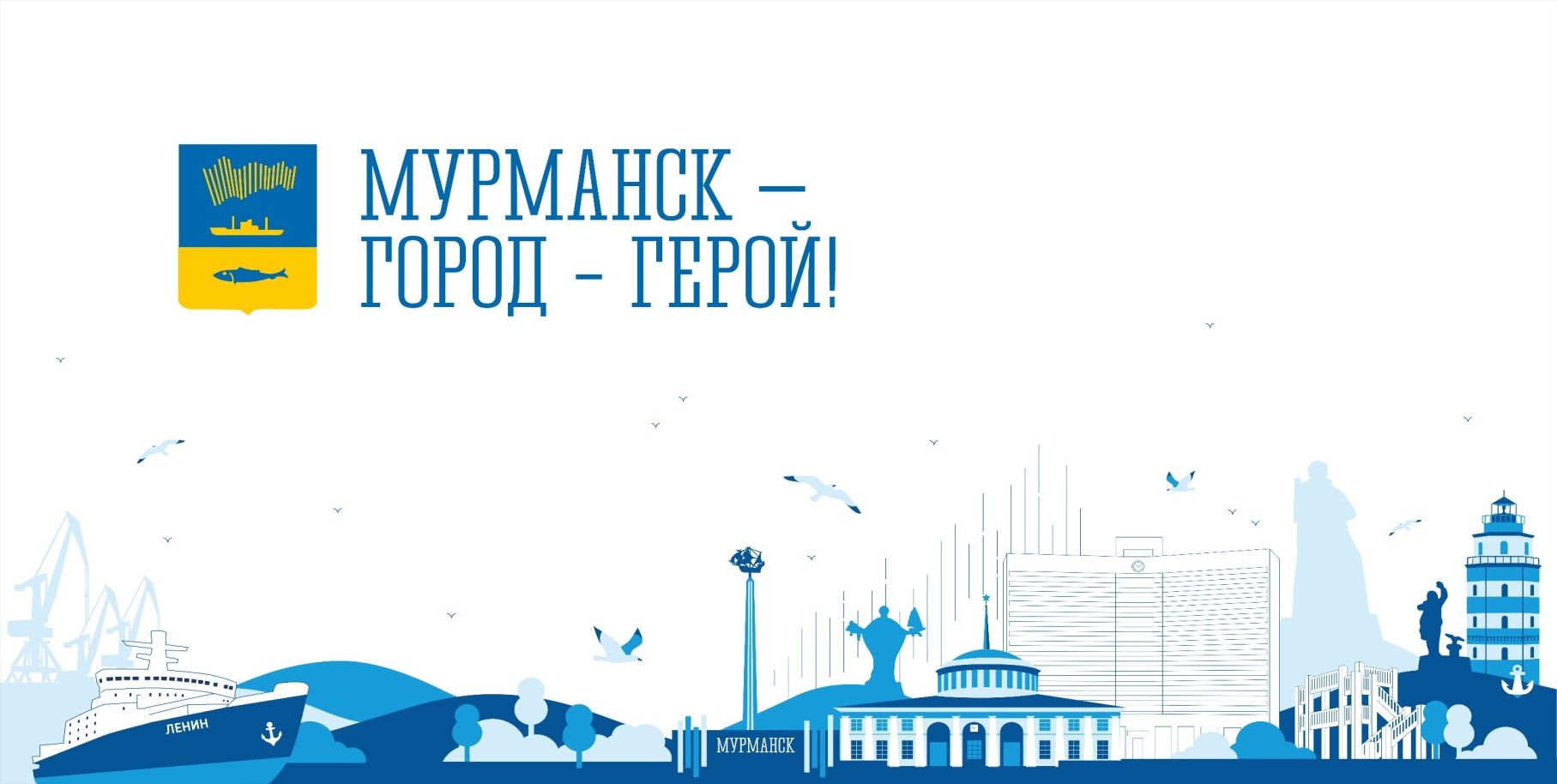 Отчет главы
администрации города Мурманска 
о результатах своей деятельности, 
о результатах деятельности 
администрации города Мурманска,
в т.ч. о решении вопросов, поставленных 
Советом депутатов города Мурманска, 
за 2023 годМурманск 2024СодержаниеВведение	31. Основные итоги социально-экономического развития города Мурманска за 2023 год	52. Комплексный анализ эффективности деятельности по решению вопросов местного значения городского округа, решению вопросов, не отнесенных к вопросам местного значения городского округа, по исполнению отдельных государственных полномочий	72.1. Демографические показатели	72.2. Градостроительство, жилищно-коммунальное хозяйство и жилищная политика	82.2.1. Градостроительство	82.2.2. Жилищно-коммунальное хозяйство	102.2.3. Жилищная политика	142.3. Городское хозяйство	162.3.1. Формирование современной городской среды	162.3.2. Дорожное хозяйство и транспорт	192.3.3. Охрана окружающей среды. Система обращения с отходами производства и потребления	212.4. Муниципальное управление	242.4.1. Муниципальные финансы	242.4.2. Муниципальное имущество	292.4.3. Муниципальная экономика	302.4.4. Иные вопросы в области муниципального управления	312.5. Образование	322.6. Социальная поддержка, взаимодействие с общественными организациями и молодежная политика	462.7. Культура	532.8. Физическая культура и спорт	552.9. Охрана здоровья	592.10. Повышение инвестиционной и туристской привлекательности	592.11. Развитие малого и среднего предпринимательства, потребительского рынка	632.12. Охрана общественного порядка, антикоррупционная деятельность	682.13. Гражданская оборона и предупреждение чрезвычайных ситуаций	682.14. Осуществление закупок для нужд заказчиков муниципального образования город Мурманск конкурентными способами определения поставщика (подрядчика, исполнителя)	692.15. Информатизация деятельности органов местного самоуправления	712.16. Работа с обращениями граждан	712.17. Предоставление муниципальных услуг	753. Анализ решения вопросов, поставленных Советом депутатов города Мурманска, а также исполнения нормативных правовых актов, принятых Советом депутатов города Мурманска, за 2023 год	754. Основные цели и задачи администрации города Мурманска на среднесрочную перспективу	75Приложение № 1 к Отчету	80Приложение № 2 к Отчету	98ВведениеОсновные приоритеты политики города Мурманска в 2023 году формировались в соответствии с Указами Президента Российской Федерации, от 07.05.2018 № 204 
«О национальных целях и стратегических задачах развития Российской Федерации на период до 2024 года», от 21.07.2020 № 474 «О национальных целях развития Российской Федерации на период до 2030 года», Посланием Президента Российской Федерации Федеральному собранию и Бюджетным посланием Президента Российской Федерации в рамках установленных Федеральным законом от 06.10.2003 № 131-ФЗ «Об общих принципах организации местного самоуправления в Российской Федерации» полномочий по решению вопросов местного значения, вопросов, не отнесенных к вопросам местного значения, и отдельных государственных полномочий, переданных органам местного самоуправления федеральными и областными законами, а также в соответствии с Уставом муниципального образования городской округ город-герой Мурманск.Представленный ежегодный отчет включает информацию о социально-экономическом положении города Мурманска за 2023 году, комплексный анализ эффективности деятельности по решению вопросов местного значения городского округа, по решению вопросов, не отнесенных к вопросам местного значения городского округа, по исполнению отдельных государственных полномочий, сведения о выполнении муниципальных программ города Мурманска (далее - МП), о решении вопросов, поставленных Советом депутатов города Мурманска, а также о целях и задачах администрации города Мурманска (далее - АГМ) на среднесрочную перспективу. Отчет составлен в соответствии с:- решением Совета депутатов города Мурманска от 05.12.2011 № 42-575 
«О порядке и форме представления Совету депутатов города Мурманска ежегодного отчета главы администрации города Мурманска о результатах своей деятельности, о результатах деятельности администрации города Мурманска, в т.ч. о решении вопросов, поставленных Советом депутатов города Мурманска»;- распоряжением АГМ от 17.02.2012 № 16-р «О подготовке ежегодного отчета главы администрации города Мурманска о результатах своей деятельности, о результатах деятельности администрации города Мурманска, в т.ч. о решении вопросов, поставленных Советом депутатов города Мурманска» (в ред. распоряжения от 12.02.2024 № 7-р).Для подготовки отчета использовались следующие документы:- решение Совета депутатов города Мурманска от 15.12.2022 № 42-574 
«О бюджете муниципального образования город Мурманск на 2023 год и на плановый период 2024 и 2025 годов» (в редакции решений от 23.03.2023 № 45-613, от 30.11.2023 № 52-723);- решение Совета депутатов города Мурманска от 19.12.2023 № 53-731 «О бюджете муниципального образования город Мурманск на 2024 год и на плановый период 2025 и 2026 годов»;- постановление АГМ от 15.11.2023 № 4016 «О прогнозе социально-экономического развития муниципального образования город Мурманск на среднесрочный период 2024-2028 годов»;- постановление АГМ от 15.02.2023 № 630 «Об утверждении бюджетного прогноза муниципального образования город Мурманск на долгосрочный период до 2035 года (в редакции от 20.02.2024 № 717);- отчет о ходе реализации и об оценке эффективности муниципальных программ города Мурманска в 2023 году, утвержденный постановлением АГМ от 01.04.2024 
№ 1253;- План мероприятий по приоритетным направлениям развития Мурманской области до 2024 года и на период до 2030 года «На Севере – жить!», утвержденный распоряжением Правительства Мурманской области от 25.03.2022 № 74-РП (далее – региональный План «На Севере – жить!»).1. Основные итоги социально-экономического развития города Мурманска за 2023 годВ 2023 году экономика города, как и региона, и страны в целом, развивалась в условиях санкционного давления. Вводимые ограничения рынков сбыта для отдельных товаров, а также санкции, введенные в отношении финансовой системы Российской Федерации, оказали негативное влияние на деятельность промышленных предприятий Мурманской области и города Мурманска. Но, несмотря на сложности, возникшие из-за геополитической ситуации, крупные и значимые промышленные производства области и города продолжали работать в штатном режиме. Предприятия перестраивают свои производственные программы под потребности внутреннего рынка. Прорабатываются новые логистические схемы и возможности расширения сотрудничества с альтернативными поставщиками и рынками сбыта.По итогам 2023 года отмечено незначительное сокращение количества учтённых организаций до 8 475 единиц (99,1% к 2022 году). Число организаций частной формы собственности также незначительно сократилось и составило 7 466 единиц (99,3% к 2022 году). При этом численность индивидуальных предпринимателей за 2023 год увеличилась на 6% и составила 8 525 человек.Несмотря на введенные санкции, объем отгруженных товаров собственного производства, выполненных работ и услуг собственными силами организаций в действующих ценах увеличился до 296,8 млрд. рублей (109,2% к 2022 году). Значительный рост показателей отмечен в сфере добычи полезных ископаемых до 9,7 млрд. рублей (в 3,0 раза); водоснабжения, водоотведения, организации сбора и утилизации отходов, деятельности по ликвидации загрязнений – 6,0 млрд. рублей (123,1%); в сфере обеспечения электрической энергией, газом и паром; кондиционирования воздухом – 12,7 млрд. рублей (109,9%). Снижение отмечено в сфере обрабатывающего производства – 96,9 млрд. рублей (84,9% к 2022 году).Организациями, занимающимися грузовыми автоперевозками (без учета субъектов малого предпринимательства), за 2023 год перевезено грузов на 9,1% больше, чем в 2022 году, наблюдается значительный рост их грузооборота до 62 472,5 тыс.т.км. (в 2,8 раза к 2022 году). Кроме того, отмечен рост показателей числа перевезенных пассажиров автобусным транспортом до 35,5 млн. человек (114,4%), а также пассажирооборота до 328 281,3 тыс. пассажиро-километров (118,8%). Объем инвестиций в основной капитал за 2023 год составил 133,4 млрд. рублей (в 1,5 раза к 2022 году). В структуре инвестиций отмечен значительный рост доли собственных средств организаций до 69,3 млрд. рублей (в 2,7 раза к аналогичному периоду 2022 года), а также незначительный рост привлеченных средств до 64,1 млрд. рублей (102,5% к 2022 году).В 2023 году наиболее инвестиционно активными были предприятия в сфере деятельности гостиниц и предприятий общественного питания, увеличившие капиталовложения до 1,5 млрд. рублей (в 68,0 раз к 2022 году), в сфере государственного управления и обеспечения военной безопасности; социального обеспечения, увеличившие капиталовложения до 5,7 млрд. рублей (в 1,8 раза к 2022 году), в сфере административной деятельности и сопутствующих дополнительных услуг, увеличившие свои капиталовложения до 419,6 млн. рублей (в 2,1 раза к 2022 году), в сфере деятельности по операциям с недвижимым имуществом, увеличившие свои капиталовложения до 3,1 млрд. рублей (в 1,6 раза к 2022 году).За 2023 год значительное снижение инвестиций в основной капитал по сравнению 2022 годом отмечено в сфере обеспечения электрической энергией, газом и паром; кондиционирования воздухом до 1,9 млрд. рублей (27,2% к 2022 году), в сфере строительства - до 788,5 млн. рублей (44,3% к 2022 году), в области культуры, спорта, организации досуга и развлечений - до 275,6 млн. рублей (51,8% к 2022 году).Объем работ строительного подряда в действующих ценах снизился до 
11,8 млрд. рублей (67,4% к 2022 году). Индекс потребительских цен на товары и услуги в 2023 году составил 106,8% (93,0% к 2022 году). Отмечено увеличение в действующих ценах оборота розничной торговли – 
77,4 млрд. руб. (113,8% к 2022 году). Оборот общественного питания составил 
3,0 млрд. руб. (102,9% к 2022 году). Общий объем платных услуг населению составил 33,1 млрд. рублей (108,6% к 2022 году).Стоимость минимального набора продуктов питания, входящих в потребительскую корзину, по городу Мурманску составила 7 143,33 рублей (103,2%).Среднемесячная заработная плата одного работника в 2023 году в номинальном выражении увеличилась и составила 109 287 рублей или 112,6% к 2022 году. Однако, с учетом инфляции, в реальном выражении средняя заработная плата работников организаций увеличилась на 5,9%. Среднесписочная численность работников организаций (без субъектов малого предпринимательства) за 2023 год составила 
84 486 человек (94,7% к аналогичному периоду предыдущего года). Просроченная задолженность по заработной плате на 01.01.2024 по городу Мурманску отсутствует. Продолжается постепенное улучшение ситуации на рынке труда. Уровень зарегистрированной безработицы по городу Мурманску на конец 2023 года составил 0,4% (2022 год - 0,6%). Численность граждан, состоящих на регистрационном учете в Центре занятости населения города Мурманска в целях поиска подходящей работы, на 01.01.2024 снизилась до 825 человек (63,8% к 2022 году), численность незанятых граждан также снизилась до 817 человек (64,6% к 2022 году). Численность безработных составила 622 человека (67,2% к 2022 году). Заявленная работодателями потребность в работниках за отчетный период составила 5 761 человек (70,4% 2022 году). Потребность в работниках по рабочим профессиям составила 3 391 человек (64,4% к 2022 году). 2. Комплексный анализ эффективности деятельности по решению вопросов местного значения городского округа, решению вопросов, не отнесенных к вопросам местного значения городского округа, по исполнению отдельных государственных полномочий2.1. Демографические показателиЧисленность населения города Мурманска в среднем за 2023 год составила 
267 051 человек, на 01.01.2024 – 266 681 человек.Согласно официальным данным Мурманскстата демографическая ситуация по итогам 2023 года сложилась следующим образом. Число родившихся по сравнению с 2022 годом незначительно увеличилось на 1,6% и составило 2 150 человек. Число умерших снизилось на 7,1% и составило 3 340 человек.Таким образом, демографическая ситуация за 2023 год характеризовалась снижением естественной убыли населения (1 190 человек против 1 481 человек в 2022 году).В 2023 году миграционная убыль, наблюдавшаяся длительное время в городе Мурманске, сменилась на миграционный прирост - 455 человек (в 2022 году миграционная убыль составляла 810 человек). Так, в 2023 году отмечено увеличение числа прибывших до 10 366 человек (105,7% к 2022 году) и снижение числа выбывших – 9 911 человек (93,4%). Основной источник роста числа прибывших - увеличивающаяся потребность в трудовых ресурсах для реализации крупных инвестиционных проектов, в том числе в рамках развития города Мурманска в качестве важного транспортного узла и одного из центров развития Арктической зоны РФ (в том числе в составе территории опережающего развития «Столица Арктики»).Кроме того, увеличение числа прибывших является важным результатом реализации мер, направленных на повышение уровня жизни населения в рамках МП города Мурманска, направленных на повышение комфорта городской среды, развитие системы образования, поддержку малого и среднего предпринимательства и т.д., а также региональных проектов, направленных на достижение целей национальных проектов Российской Федерации, и позволяет ожидать сглаживания отрицательного тренда механического движения населения в среднесрочном периоде.В 2023 году в городе Мурманске зарегистрировано 1 812 браков (91,9% к 
2022 году) и 1 384 развода (97,7% к 2022 году).2.2. Градостроительство, жилищно-коммунальное хозяйство и жилищная политика2.2.1. ГрадостроительствоДеятельность АГМ в сфере градостроительства направлена на достижение стратегической цели - обеспечение устойчивого развития территорий. Основным документом, определяющим градостроительную политику города Мурманска, является генеральный план муниципального образования город Мурманск, утвержденный приказом Министерства градостроительства и благоустройства Мурманской области от 19.09.2022 № 164. В 2023 году в сфере градостроительства осуществлялась реализация подпрограммы «Поддержка и стимулирование строительства на территории муниципального образования город Мурманск» МП «Градостроительная политика» на 2023-2028 годы. В 2023 году на реализацию мероприятий подпрограммы направлено 294 563,0 тыс. рублей.В рамках реализации программных мероприятий в 2023 году:1. Проведен открытый конкурс на разработку архитектурного проекта 
на установку памятного знака на территории Ансамбля-мемориала в память 
о погибших в мирное время моряках (определено два лучших проекта).2. В целях обеспечения инженерной (коммунальной) инфраструктурой земельных участков, на которых планируется реализация проектов развития индивидуального жилищного строительства, или земельных участков, предоставленных многодетным семьям и расположенных в общем или смежном с такими земельными участками кадастровом квартале, заключены договоры / муниципальные контракты:- на осуществление технологического присоединения к централизованной системе холодного водоснабжения 80 земельных участков, образованных в кадастровом квартале 51:20:0001317 (район ул. Шевченко). Срок исполнения договора - 15.12.2023. В связи с наличием замечаний заказчика к результатам выполнения работ по договору работы в указанный срок не приняты. После приемки работ исполнителю будет направлено требование об уплате пеней;- на осуществление технологического присоединения к электрическим сетям энергопринимающих устройств для электроснабжения земельных участков, предоставленных многодетным семьям под индивидуальное жилищное строительство, расположенных в кадастровом квартале 51:20:0001317 Первомайского административного округа города Мурманска. Срок исполнения договора – 2025 год;- на выполнение работ по инженерным изысканиям с целью подготовки проектной документации по обеспечению объектами коммунальной и дорожной инфраструктуры земельных участков, предоставленных на безвозмездной основе многодетным семьям в Первомайском административном округе города Мурманска в районе улиц Светлой и Ягодной;- на подключение (технологическое присоединение) к централизованной системе холодного водоснабжения для обеспечения земельных участков, расположенных в кадастровом квартале 51:20:0001318. Срок завершения работ по дополнительному соглашению к договору от 13.03.2024 № 3 – 31.10.2024.Кроме того, в рамках завершения работ по технологическому присоединению к сетям холодного водоснабжения заключены и исполнены договоры на приобретение и монтаж водоразборных колонок.3. Многодетным семьям предоставлены две социальные выплаты для строительства жилья на предоставленных на безвозмездной основе земельных участках на общую сумму 800 тыс. рублей.4. Осуществлялись вложения в линейные объекты муниципальной собственности, заключены:- договоры на разработку проектно-сметной документации на строительство систем водоотведения к жилому дому по ул. Полярные Зори и к общеобразовательной школе на 800 мест по пер. Казарменному (срок исполнения договоров - 27.04.2024);- договор на строительство системы водоотведения к жилому дому по ул. Бондарной (работы по объекту завершены, исполнительная документация не предоставлена, оплата не производилась). В рамках реализации регионального проекта «Жилье», в целях обеспечения объектами коммунальной инфраструктуры земельных участков, предоставленных на безвозмездной основе многодетным семьям, в 2023 году проводились работы по подключению (технологическому присоединению) к централизованной системе холодного водоснабжения земельных участков. Объем незавершенного в установленные сроки строительства, осуществляемого за счет средств бюджета муниципального образования город Мурманск, в 2023 году составил 1 015,4 млн. рублей (в 2022 году - 492,4 млн. рублей).В 2023 году всего выдано 42 разрешения на строительство объектов капитального строительства, в том числе на многоэтажное строительство - 4 разрешения:- «Проектирование и строительство многоквартирного жилого дома № 1 по улице Кирпичной в городе Мурманске, проектирование и строительство многоквартирного жилого дома № 2 по улице Кирпичной в городе Мурманске» (застройщик - автономная некоммерческая организация «Центр содействия жилищному строительству Мурманской области);- «Жилой дом в г. Мурманске по ул. Полярные зори» (застройщик: - ГОКУ «УКС»);- «Многоэтажная жилая застройка, расположенная по адресу: г. Мурманск, проезд Молодежный, земельный участок 17 кадастровый номер участка 51:20:0001007:3532» (застройщик - ООО «ИнтерСтрой»);- «Многоквартирный жилой дом по ул. Шевченко, в г. Мурманске» (застройщик - ООО Специализированный застройщик «Арктикум»).Также выдано 45 уведомлений о планируемом строительстве или реконструкции объекта индивидуального жилищного строительства или садового дома.Количество выданных разрешений на ввод объектов в эксплуатацию – 
23 единицы, в том числе многоэтажное строительство - одно разрешение («Многоквартирный жилой дом по адресу: г. Мурманск, ул. Бредова, д. 9»). Кроме того, выдано одно уведомление о соответствии построенных или реконструированных объектов индивидуального жилищного строительства или садового дома.С учетом выданных ранее разрешений на строительство в 2024 году планируется ввод четырех многоквартирных домов:- «Жилой дом на ул. Павлова в г. Мурманске», застройщик - ГОКУ «УКС; - «Строительство жилого многоквартирного дома на земельном участке с кадастровым номером 51:20:0003204:995, ул. Успенского», застройщик - 
ООО «Перспектива»; - «Жилые дома в г. Мурманске по ул. Бондарной. Этап 1 – Жилой дом в городе Мурманске по улице Бондарной. ГП-1.1», застройщик - ГОКУ «УКС»;- «Жилой дом в г. Мурманске по ул. Полярные зори», застройщик - ГОКУ «УКС».В целях пресечения нарушений контролируемыми лицами обязательных требований в сфере земельных отношений органом муниципального земельного контроля проведено 66 контрольных мероприятий, выдано 108 предостережений. Основанием большинства контрольных мероприятий являются заявления (обращения) физических и юридических лиц.Таким образом, деятельность АГМ в сфере градостроительства способствовала созданию условий для строительства и устойчивого развития территории города в виде территориального планирования, планировки территории, проектирования, строительства, реконструкции объектов капитального строительства, повышения качества жизни населения. 2.2.2. Жилищно-коммунальное хозяйствоДеятельность АГМ в сфере жилищно-коммунального хозяйства направлена на достижение стратегической цели – создание условий для обеспечения населения, проживающего в многоквартирных домах (далее - МКД), качественными жилищными и коммунальными услугами.По состоянию на 31.12.2023 количество МКД, в которых фактически проживали граждане, - 2 364 единицы. Контроль за деятельностью лиц, осуществляющих управление (обслуживание) жилищным фондом, проводился в рамках исполнения функции муниципального жилищного контроля, контроля за соблюдением Правил благоустройства, а также в рамках деятельности МКУ «Новые формы управления» (далее – МКУ «НФУ») как представителя собственника муниципальных жилых помещений в МКД.Постановлением Правительства РФ от 10.03.2022 № 336 «Об особенностях организации и осуществления государственного контроля (надзора), муниципального контроля» введен мораторий на проведение проверок в рамках муниципального жилищного контроля.Статьей 8 Федерального закона от 31.07.2020 № 248-ФЗ «О государственном контроле (надзоре) и муниципальном контроле в Российской Федерации» установлен приоритет проведения профилактических мероприятий.В 2023 году в рамках осуществления профилактической работы объявлено 
241 предостережение о недопустимости нарушения обязательных требований жилищного законодательства.По состоянию на 31.12.2023 на территории города Мурманска числилось 
1 916 МКД, в которых имелись муниципальные жилые помещения.В течение 2023 года осуществлялся контроль за деятельностью лиц, осуществляющих управление/обслуживание жилищным фондом, на предмет:- содержания общего имущества собственников МКД (3 735 выявленных нарушений, 3 442 нарушения устранены);- проведения противопадковых мероприятий (выявлено 756 нарушений, 752 из которых устранены);- выполнения требований пожарной безопасности (выявлено 432 нарушения, 388 - устранены);- выполнения требований антитеррористической защищенности МКД (выявлено 445 нарушений, которые на 100% устранены).По фактам неисполнения требований об устранении выявленных замечаний 48 материалов направлены в надзорные органы.В целях понуждения юридических лиц, осуществляющих управление/обслуживание МКД, к надлежащему содержанию общего имущества МКУ «НФУ» поданы 65 исковых заявлений в судебные органы, из них: 52 иска удовлетворены судами, 6 исков – отказ от иска в связи с исполнением работ в досудебном порядке, 7 исков находятся на рассмотрении судов.Также для граждан на безвозмездной основе подготовлено 80 исковых заявлений для самостоятельного обращения в суд, оказано 360 юридических консультаций, 1 649 консультаций по вопросам жилищного законодательства, управления жилищным фондом, проведения общих собраний, подготовлено 65 пакетов документов для проведения общих собраний собственников помещений в МКД.Инициировано от лица муниципального образования город Мурманск 642 общих собрания собственников помещений в МКД. Также за 2023 год МКУ «НФУ» приняло участие в подведении итогов 346 общих собраний, инициированных иными собственниками помещений в МКД.На реализацию МП «Жилищно-коммунальное хозяйство» на 2023-2028 годы в 2023 году направлено 280 745,0 тыс. рублей.В 2023 году в рамках подпрограммы «Стимулирование и поддержка инициатив граждан по управлению многоквартирными домами на территории муниципального образования город Мурманск» на 2023-2028 годы реализованы мероприятия, направленные на развитие самоуправления в жилищной сфере, в том числе проведен общегородской конкурс «Дом, в котором мы живем» в рамках проекта «Мурманск – город чистоты».Подпрограмма «Представление интересов муниципального образования город Мурманск как собственника жилых помещений» на 2023-2028 годы разработана в целях реализации мер, направленных на обеспечение качественного жилищно-коммунального обслуживания населения. В 2023 году на реализацию мероприятий подпрограммы направлены средства в размере 118 067,8 тыс. рублей.В рамках подпрограммы в 2023 году реализовывались следующие мероприятия:1. Обеспечение деятельности МКУ «Новые формы управления».2. Оплата взносов на капитальный ремонт общего имущества в МКД – оплачены счета за январь–декабрь 2023 года на общую сумму 43 177,7 тыс. рублей. Оплата производится по мере поступления счетов.На реализацию мероприятий подпрограммы «Энергосбережение и повышение энергетической эффективности на территории муниципального образования город Мурманск» направлено 3 730,0 тыс. рублей, привлечено 50 000,0 тыс. рублей за счет внебюджетных средств.В 2023 году в рамках реализации программных мероприятий:- разработана схема теплоснабжения муниципального образования городской округ город-герой Мурманск на период с 2023 по 2042 годы (утверждена постановлением АГМ от 21.06.2023 № 2294);- 14 нанимателям жилых помещений муниципального жилищного фонда возмещены расходы на приобретение и установку индивидуальных, общих (квартирных) и комнатных приборов учета электрической энергии, газа, холодной и горячей воды.Кроме того, управляющими организациями города Мурманска выполнены работы, направленные на энергосбережение и повышение энергетической эффективности жилищного фонда, на сумму 50 000,0 тыс. рублей (за счет средств внебюджетных источников).В результате реализации мероприятий подпрограммы в 2023 году удельный расход ресурсов в МКД составил: электрической энергии – 52,9 кВт/ч на 1 кв.м общей площади (101,9% от плана), тепловой энергии - 0,279 Гкал на 1 кв.м общей площади (101,1% от плана), холодной воды – 62,8 куб. м на 1 чел. (98,9% от плана), горячей воды – 17,1 куб. м на 1 чел (106,4% от плана).На мероприятия подпрограммы «Подготовка объектов жилищно-коммунального хозяйства муниципального образования город Мурманск к работе в осенне-зимний период» направлено 91 031,8 тыс. рублей.В рамках мероприятий подпрограммы в 2023 году выполнено:1. Капитальный ремонт кабельной сети электроснабжения от ТП-165 до кабельного разделителя, расположенного на фасаде жилого дома 8 по ул. Полярные Зори.2. Капитальный ремонт участка сети бытовой канализации в районе дома 5 по ул. Чумбарова-Лучинского до канализационного коллектора, расположенного на ул. Шестой Комсомольской Батареи.3. Капитальный ремонт объекта: «Сети хозяйственно-питьевого и противопожарного водоснабжения, проходящие транзитом в подвальных помещениях домов 53, 54, 55, 58, 59, 60 по улице Капитана Орликовой в городе Мурманске» (компенсационное озеленение).4. Текущий ремонт участков сетей холодного водоснабжения по адресам: 
ул. Радищева, дом 14, ул. Полухина, дом 14а, просп. Кольский, дом 136/4, ул. Морская, дом 11.5. Текущий ремонт участка сети холодного водоснабжения по ул. Капитана Буркова, дом 41.6. Инженерно-геологические и инженерно-геодезические изыскания:- для подготовки проектной документации на капитальный ремонт сети бытовой канализации в районе домов 23, 25 по ул. Сафонова;- после выполнения капитального ремонта участка сети бытовой канализации в районе дома 5 по ул. Чумбарова-Лучинского до канализационного коллектора, расположенного на ул. Шестой Комсомольской Батареи;- после выполнения капитального ремонта кабельной сети электроснабжения 
от ТП-165 до разделительного кабеля, расположенного на фасаде дома 8 по 
ул. Полярной Зори;- для подготовки проектной документации на реконструкцию сети водоотведения по адресу: просп. Ленина, дом 45.7. Реконструкция участка дренажной сети, расположенной в районе дома 35 по ул. Аскольдовцев. Кроме того, в целях устранения аварий на бесхозяйных, муниципальных сетях и объектах коммунального хозяйства в 2023 году заключено и исполнено 
70 муниципальных контрактов. Также предоставлены субсидии юридическим лицам на:- финансовое обеспечение затрат, связанных с выработкой и подачей тепловой энергии в горячей воде муниципальными котельными, снабжающими тепловой энергией население района Дровяного (получатель субсидии - МУП «Мурманская управляющая компания»);- финансовое обеспечение затрат по содержанию и текущему ремонту многоквартирных домов, признанных аварийными, и (или) домов пониженной капитальности, имеющих не все виды благоустройства (субсидия предоставлена трем юридическим лицам);- возмещение части затрат по содержанию жилых помещений специализированного жилищного фонда (субсидия предоставлена одному юридическому лицу).Уровень собираемости платежей населения за коммунальные услуги в 2023 году составил 98,3% (по сравнению с 2022 годом увеличился на 2,5%). На постоянной основе осуществляется мониторинг состояния взаиморасчетов между управляющими организациями и ресурсоснабжающими организациями за предоставленные коммунальные ресурсы. Результаты мониторинга ежемесячно представляются в адрес Министерства энергетики и жилищно-коммунального хозяйства Мурманской области, а также для информирования и возможного принятия мер реагирования - в Прокуратуру и Управление экономической безопасности и противодействия коррупции УМВД России по Мурманской области.По состоянию на 31.12.2023 непосредственно на расчетные счета ресурсоснабжающих организаций вносили плату за коммунальные услуги:- по отоплению и подогреву воды – 93,4% населения (на 31.12.2022 – 93,5%);- по водоснабжению и водоотведению – 92,3% населения (на 31.12.2022 – 92,2%);- по электроснабжению – 94,7% населения (на 31.12.2022 – 92,0%);- по газоснабжению – 98,8% населения (на 31.12.2022 – 98,7%).Общая задолженность организаций, осуществляющих деятельность по управлению МКД, перед ресурсоснабжающими организациями по состоянию на 31.12.2023 составила 826,4 млн. рублей (по данным ресурсоснабжающих организаций), в том числе задолженность перед ресурсоснабжающими организациями, имеющая признаки невозможной к взысканию – 487,0 млн. рублей.По итогам 2023 года задолженность снизилась на 185,0 млн. рублей (18%). В 2023 году, в рамках реализации регионального Плана «На Севере – жить!», продолжена реализация мероприятий, направленных на стимулирование создания в МКД товариществ собственников недвижимости (далее – ТСН). В 2023 году в 7 МКД собственниками помещений выбран способ управления в виде ТСН (в 4 МКД создано 
4 ТСН, 3 МКД присоединились к существующим ТСН).Также в рамках регионального Плана «На Севере – жить!» в целях повышения качества коммунальной услуги по горячему водоснабжению Министерством энергетики и жилищно-коммунального хозяйства Мурманской области реализуется региональная Программа перевода на закрытую систему теплоснабжения (горячего водоснабжения), утвержденная постановлением Правительства Мурманской области от 17.01.2022 
№ 21-ПП. В рамках реализации указанной программы произведена установка индивидуальных тепловых пунктов в 214 МКД, в том числе в 2023 году – в 78 МКД.Кроме того, в рамках регионального Плана «На Севере – жить!» реализуется мероприятие «Модернизация топливно-энергетического комплекса 
АО «Мурманэнергосбыт», в рамках которого планируется капитальный ремонт сетей теплоснабжения города Мурманска. В 2023 году на 8 участках строительство завершено, техническая готовность составила 100%. Капитальный ремонт сетей по участку № 10 ТК 77/2 до ул. Полярные Зори, ул. Буркова запланирован на 2024 год. 2.2.3. Жилищная политикаНа территории муниципального образования город Мурманск существует проблема расселения граждан из аварийных МКД, а также проблема обеспечения жильем малоимущих граждан, состоящих на учете в качестве нуждающихся в жилых помещениях, предоставляемых по договорам социального найма. В 2023 году на реализацию подпрограммы «Расселение граждан из многоквартирных домов, признанных аварийными до 01.01.2017» на 2023-2025 годы МП «Жилищная политика» на 2023-2028 годы направлены средства в размере 
1 123 490,9 тыс. рублей. В 2023 году в рамках реализации программных мероприятий:1. Расселено 356 жилых помещений, расположенных в аварийных МКД общей площадью 11 503,8 кв.м.2. Из аварийных многоквартирных домов переселено 698 граждан.3. Ограничен доступ в 18 расселенных аварийных многоквартирных домов.4. Произведен снос двух аварийных многоквартирных домов (ул. Калинина, дома 13 и 15). Кроме того, выполнено компенсационное озеленение после сноса аварийных домов по адресам: ул. Горького, дом 8, ул. Фрунзе, дом 12.В целях расселения граждан из аварийного жилищного фонда в соответствии с заключенным в 2022 году муниципальным контрактом приобретено 12 жилых помещений общей площадью 563,7 кв.м, произведен окончательный расчет по контракту.Кроме того, заключен муниципальный контракт на приобретение жилых помещений в строящемся многоквартирном доме на ул. Успенского. На вторичном рынке жилья приобретено 88 квартир общей площадью 
3 999,9 кв.м.Принято 39 решений об изъятии для муниципальных нужд земельных участков и жилых помещений в многоквартирных домах. Собственникам жилых помещений направлены 227 соглашений об изъятии недвижимости для муниципальных нужд, из которых 166 подписаны. По 343 соглашениям (в том числе по решениям судов) произведена оплата, из которых по 306 соглашениям зарегистрирован переход прав собственности. Завершена процедура выкупа 16 жилых помещений общей площадью 518,05 кв.м, (29 человек) с выплатой возмещения в 2022 году и процедура выкупа 253 жилых помещений общей площадью 7 426,65 кв.м, (466 человек) с выплатой возмещения в 2023 году.Отклонение фактического значения количества расселенных граждан от планового значения, установленного на 2023 год, обусловлено тем, что часть жилых помещений, предусмотренных к предоставлению переселяемым из аварийного жилья гражданам, приобретена в конце 2023 года либо предусмотрена к приобретению в первом полугодии 2024 года и, соответственно, будет фактически предоставлена гражданам в 2024 году.На реализацию подпрограммы «Расселение граждан из многоквартирных домов, признанных аварийными после 01.01.2017» на 2023-2028 годы направлены средства в размере 260 147,4 тыс. рублей.Выполнены кадастровые работы в отношении шести земельных участков, на которых расположены многоквартирные дома, признанные аварийными и подлежащими сносу (кадастровая съемка и оформление межевого плана).Выполнен снос многоквартирного дома по адресу: просп. Кирова, дом 48 (в т.ч. компенсационное озеленение). Заключены муниципальные контракты на выполнение работ по сносу многоквартирных домов по адресам: ул. Профессора Жуковского, дом 12 и ул. Профессора Жуковского, дом 16. Срок исполнения контрактов – 2024 год.Ограничен доступ в 20 аварийных многоквартирных домов.В целях переселения граждан, проживающих в аварийных многоквартирных домах, на вторичном рынке приобретено 34 квартиры общей площадью 1 642,7 кв.м. Кроме того, приобретено 4 жилых помещения общей площадью 188,9 кв.м в построенном многоквартирном доме по адресу: ул. Бредова, дом 9. Заключен муниципальный контракт на приобретение 19 жилых помещений общей площадью не менее 792,2 кв.м в строящемся многоквартирном доме по ул. Шевченко. Принято 3 решения об изъятии для муниципальных нужд земельных участков и жилых помещений в многоквартирных домах, собственникам жилых помещений направлены 16 соглашений об изъятии недвижимости для муниципальных нужд, из которых 15 соглашений подписаны, произведена оплата, зарегистрирован переход прав собственности. В результате реализации мероприятий подпрограммы переселено 199 граждан, проживавших в многоквартирных домах пониженной капитальности, имеющих не все виды благоустройства, из 76 жилых помещений общей площадью 3123,9 кв.м. При этом значительная часть аукционов, объявленных в целях приобретения жилых помещений, признана несостоявшейся, что потребовало повторного объявления конкурсных процедур.В рамках подпрограммы «Улучшение жилищных условий малоимущих граждан, состоящих на учете в качестве нуждающихся в жилых помещениях, предоставляемых по договорам социального найма» на 2023-2028 годы, на реализацию которой в 2023 году направлено 3 570,0 тыс. рублей, в целях улучшения жилищных условий малоимущих граждан, состоящих на учете в качестве нуждающихся в жилых помещениях, приобретено одно жилое помещение общей площадью 42,7 кв.м.В рамках программных мероприятий по состоянию на 31.12.2023 малоимущим гражданам, состоящим на учете в качестве нуждающихся в жилых помещениях, по договорам социального найма предоставлена три жилых помещения.В рамках реализации подпрограммы «Обеспечение жильем молодых и многодетных семей города Мурманска» на 2023-2028 годы молодым и многодетным семьям города Мурманска, признанным нуждающимися в улучшении жилищных условий, оказывается государственная и муниципальная поддержка в форме социальной выплаты на приобретение (строительство) жилья. На реализацию подпрограммы в 2023 году направлено 148 868,8 тыс. рублей, в том числе средств бюджета муниципального образования город Мурманск – 91 667,5 тыс. рублей, средств областного бюджета – 
57 201,3 тыс. рублей. Кроме того, привлечено 431 027,0 тыс. рублей за счет средств внебюджетных источников (личные средства семей, кредиты на получение ипотеки).Кроме того, АГМ является соисполнителем мероприятия по предоставлению социальных выплат на приобретение (строительство) жилья молодым семьям и семьям, достигшим возраста 36 лет, которое реализуется в рамках государственной программы Мурманской области «Комфортное жилье и городская среда» (далее – государственная Программа Мурманской области).По состоянию на 01.01.2024 улучшили свои жилищные условия 135 семей, которым были перечислены средства социальной выплаты на общую сумму 136 257,044 тыс. руб. (100 % от плана), в том числе:- 55 семей (в том числе 9 многодетных семей) по муниципальной Программе, которым перечислены социальные выплаты за счет средств бюджета муниципального образования город Мурманск на общую сумму 40 214,4 тыс. руб.;- 38 семей в рамках мероприятия по обеспечению жильем молодых семей государственной Программы Мурманской области, которым перечислены социальные выплаты за счет средств областного бюджета, а также местного бюджета на общую сумму 42 863,454 тыс. руб., из них средства областного бюджета – 21 431,727 тыс. руб.;- 42 семьи, достигшие возраста 36 лет, которым перечислены социальные выплаты за счет средств областного и местного бюджетов на общую сумму 53 179,190 тыс. руб., в том числе средства областного бюджета – 26 589,595 тыс. руб.За 2023 год дополнительные социальные выплаты в связи с рождением ребенка были выплачены 18 семьям на общую сумму 3 167,1 тыс. руб. за счет средств бюджета муниципального образования город Мурманск.Также реализуется мероприятие по предоставлению многодетным семьям иной меры социальной поддержки по обеспечению жилыми помещениями в виде единовременной денежной выплаты взамен предоставления им земельного участка в собственность бесплатно (далее – ЕДВ) в соответствии с Законом Мурманской области от 19.12.2019 №2454-01-ЗМО «О единовременной денежной выплате многодетным семьям на улучшение жилищных условий и о внесении изменений в отдельные законодательные акты Мурманской области».В 2023 году ЕДВ получили 27 многодетных семьей на общую сумму 9 180,0 тыс. руб., что составляет 90,1% от общего объема запланированных средств, из них 
24 многодетные семьи улучшили свои жилищные условия с использованием ЕДВ.За весь период реализации программы по улучшению жилищных условий молодых и многодетных семей отмечается высокий уровень ее эффективности.В рамках регионального Плана «На Севере – жить!» продолжена реализация программы «Свой Дом в Арктике». Так с начала реализации программы для строительства на земельных участках в городе Мурманске выдано 37 сертификатов на сумму 50, 8 млн. рублей на следующие цели:- строительство ИЖД – 23 сертификата;- приобретение домокомплекта – 13 сертификатов;- приобретение ИЖД – 1 сертификат.Реализовали право на получение меры государственной поддержки в полном объеме 12 граждан: 10 домов возведено, из них 5 граждан уже зарегистрировали право собственности в едином государственном реестре недвижимости, 2 граждан приобрели домокомплекты, которые в настоящее время находятся в стадии сборки. 25 граждан заключили основные договоры на реализацию целей, указанных в сертификатах, дома находятся в стадии строительства.2.3. Городское хозяйство2.3.1. Формирование современной городской средыДеятельность АГМ в сфере формирования современной городской среды осуществляется в рамках приоритетного проекта «Формирование комфортной городской среды», направленного на выстраивание современной безбарьерной инфраструктуры на территориях муниципальных образований, доступной всем категориям граждан. В 2023 году в данной сфере действовала одна подпрограмма - «Обеспечение комплексного благоустройства территорий муниципального образования город Мурманск» МП «Формирование современной городской среды на территории муниципального образования город Мурманск» на 2023-2024 годы, на реализацию которой направлено 425 537,0 тыс. рублей.В рамках реализации программных мероприятий в 2023 году:1. Выполнены работы по капитальному ремонту 7 дворовых территорий, сформированных в 6 объектов:- ул. Халтурина, дома 1, 3;- просп. Ленина, дома 63, 65 (2 дворовых территории);- пр. Связи, дома 4, 6, 8, 10, 12, 14, 16, 18, 20, 22, 24, 26, 28;- ул. Карла Маркса, дома 40, 42, 44;- просп. Ленина, дома 19, 21, 23, ул. Полярные Зори, дома 2;- ул. Карла Маркса, дома 45, 47, 49, 51.2. Выполнены работы по ямочному ремонту 147 дворовых проездов.3. Выполнено комплексное благоустройство 3 общественных территорий:- Зеленой зоны вдоль ручья Чистого (вдоль просп. Кольского от ул. Баумана до ул. Генерала Щербакова), - территории озера Семеновского («Домик Моржей») - I этап;- экологической тропы на территории спортивного комплекса «Снежинка» протяженностью 3 км (летняя) и 2,2 км (всесезонная). Работы по данной общественной территории завершены, экологическая тропа открыта для населения, установка входных групп будет произведена в 2024 году при наступлении благоприятных погодных условий. Кроме того, по согласованию с Министерством градостроительства и благоустройства Мурманской области за счет образовавшейся экономии планируется установить дополнительные малые архитектурные формы (бинокли, информационные стенды, скамьи).Таким образом, деятельность АГМ в сфере формирования современной городской среды способствовала повышению уровня благоустройства территорий города Мурманска.Проведена работа по формированию благоприятного внешнего облика города: ремонтируются фасады домов, проводятся ремонтно-реставрационные работы, которые сохраняют историческое и культурное наследие города, используются современные световые технологии в системе наружного освещения, создается единый архитектурно-художественный образ города.Осуществляется устройство архитектурно-художественной подсветки жилых домов и образовательных учреждений. С 2021 года в городе Мурманске выполнена архитектурно-художественная подсветка 35 объектов.Также в рамках заключенного соглашения между Правительством Мурманской области и АО «Национальная транспортная компания» осуществлена архитектурная подсветка 14 домов города Мурманска.В 2023 году в Мурманске создано 20 муралов, из них 12 созданы в рамках фестиваля «РОСТ».Кроме того, реализуется мероприятие «Повышение уровня освещённости городского пространства», в соответствии с которым в сентябре 2023 года, в целях обеспечения эффективного и рационального использования энергетических ресурсов при эксплуатации объектов наружного освещения, а также реализации действий, направленных на энергосбережение и повышение энергетической эффективности, модернизации уличного освещения города Мурманска, заключен энергосервисный контракт с ПАО «Россети» (далее – Контракт). Контрактом предусмотрена замена более 10 тыс. светильников (ртутных, натриевых, индукционных), установленных на участках улично-дорожной сети и общественных или дворовых территорий города Мурманска, находящихся в оперативном управлении ММБУ «МурманскГорСвет», на энергосберегающие светодиодные светильники.На дату заключения Контракта размер плановой экономии в денежном выражении соответствующих расходов Заказчика на поставки энергетических ресурсов, предложенный Исполнителем, за весь срок действия настоящего Контракта составляет более 351 млн. рублей. Срок реализации энергосберегающих мероприятий – девять месяцев с момента заключения контракта.Реализация энергосервисного контракта не ведет к увеличению объема расходов бюджета муниципального образования город Мурманск на наружное освещение. В связи с тем, что экономия, полученная в результате энергосервисных мероприятий, распределяется между исполнителем и заказчиком, реализация энергосервисного контракта ведет к сокращению расходов бюджета.По результатам расчета Индекса качества городской среды за 2023 год город Мурманск вошел в пятерку крупных и больших городов с благоприятной средой, где условно дискомфортный климат.Индекс учитывает разные типы элементов городской среды — общегородское пространство, улично-дорожную сеть, озелененные пространства, жилье, общественно-деловую и социально-досуговую инфраструктуру и прилегающие к ним пространства. Каждое из этих пространств оценивается по 6 критериям: безопасность, комфорт, экологичность, идентичность и разнообразие, актуальность и эффективность управления. 2.3.2. Дорожное хозяйство и транспортДеятельность АГМ в сфере дорожного хозяйства и транспорта направлена на достижение стратегической цели - развитие транспортной инфраструктуры с учетом непрерывно растущей автомобилизации города, улучшение качества и безопасности перевозок.В 2023 году в данной сфере действовало четыре подпрограммы, входящие в состав МП «Развитие транспортной системы» на 2023-2028 годы.На реализацию мероприятий подпрограммы «Развитие транспортной инфраструктуры города Мурманска» МП «Развитие транспортной системы» на 2023-2028 годы в 2023 году направлено 866 604,3 тыс. рублей.В рамках реализации программных мероприятий в 2023 году: 1. Выполнены работы по капитальному ремонту пешеходной связи по ул. Туристов вдоль МБОУ г. Мурманска «Прогимназия № 61» и капитальному ремонту асфальтобетонного покрытия проезда Серпантин. 2. Выполнен ремонт «большими картами» 6 участков тротуаров общей протяженностью 3 170,00 п.м.3. Выполнен ремонт асфальтобетонного покрытия 3 участков просп. Кольского и 3 участков Нижне-Ростинского шоссе протяженностью 5 960,0 п.м.4. Выполнены работы по устройству ливневой канализации и ремонту асфальтобетонного покрытия на перекрестке ул. Героев Рыбачьего – ул. Шабалина – ул. Капитана Копытова, ведутся работы по благоустройству (устройство деревянных лестниц) в зеленой зоне.5. В рамках регионального проекта «Дорожная сеть» выполнен ремонт 18 участков автомобильных дорог.Также выполняется капитальный ремонт:- ул. Героев Рыбачьего от примыкания к ул. Капитана Копытова до дома 33 по ул. Героев Рыбачьего и проезда до дома 4 по ул. Шабалина (первый этап) начало 2 этапа;- ул. Подгорной (участка от дома 80 до дома 92 (1 этап), начало 2 этапа.Указанные мероприятия по ремонту дорог и тротуаров включены в региональный План «На Севере – жить!».На реализацию мероприятий подпрограммы «Содержание и ремонт улично-дорожной сети и объектов благоустройства» МП «Развитие транспортной системы» на 2023-2028 годы в 2023 году направлено 1 787 816,4 тыс. рублей. В 2023 году ММБУ «Управление дорожного хозяйства», ММБУ «Центр организации дорожного движения», ММБУ «Дирекция городского кладбища» осуществлялось содержание и ремонт автомобильных дорог, элементов обустройства дорог, объектов внешнего благоустройства, инженерной инфраструктуры города, объектов озеленения, технических средств организации дорожного движения, территорий городских кладбищ и мест воинских захоронений.ММБУ «МурманскГорСвет» организовано наружное освещение улиц 
и дворовых территорий города, ММБУ «Дирекция городского кладбища» организовано наружное освещение территории городского кладбища, расположенного на 7-8 км автодороги Кола-Мурмаши.Кроме того, в 2023 году в рамках реализации программных мероприятий:- приобретено и установлено 20 автопавильонов;- выполнено оснащение системой радиоинформирования и звукового ориентирования 12 пешеходных переходов;- произведен ремонт 27 256,18 кв.м асфальтобетонного покрытия;- приобретены стекла для ремонта остановочных павильонов, урны, ящики для песка, скамейки, вазоны, цветочницы, транспортные средства и коммунальная техника для уборки территорий в количестве шести единиц, песок и соль;- проведена государственная экспертиза проектной документации в части проверки достоверности определения сметной стоимости в целях проведения капитального ремонта проезда Серпантин;- выполнена установка 69 программно-аппаратных комплексов «Гелиос» 12 датчиков уровня освещенности, 30 светильников по ул. Моховой.Выполнялось мероприятие по обустройству детских игровых площадок. Выполнена установка малых архитектурных форм на 29 площадках (96,7% от плана). Неисполнение мероприятия в полном объеме обусловлено нарушением подрядной организацией сроков выполнения работ в связи с необходимостью изменения проектных решений и доработкой технической и рабочей документации. Завершение работ планируется в весенне-летний период 2024 года.Также в целях реализации регионального Плана «На Севере – жить!», в  рамках соглашения о предоставлении субсидии из областного бюджета бюджету муниципального образования город Мурманск на осуществление городом функций административного центра области, заключенного с Министерством энергетики  и жилищно-коммунального хозяйства Мурманской области, в 2023 году ММБУ «Управление дорожного хозяйства» заключены гражданско-правовые договоры на поставку 9 единиц техники и средств малой механизации. За счет средств бюджета муниципального образования город Мурманск приобретены прицепы подметально-уборочные в количестве 2 единиц.В 2024 году в рамках вышеуказанного соглашения планируется выделение 43,0 млн. руб. на приобретение 4 единиц техники.На реализацию мероприятий подпрограммы «Транспортное обслуживание населения» МП «Развитие транспортной системы» на 2023-2028 годы в 2023 году направлено 14,6 тыс. рублей.В 2023 году в рамках реализации программных мероприятий транспортной организации АО «Электротранспорт», осуществляющей регулярные перевозки пассажиров и багажа на муниципальных маршрутах по регулируемым тарифам, за счет средств местного бюджета направлена субсидия в размере 14,6 тыс. рублей на возмещение недополученных доходов в связи с предоставлением льготы на проезд.В 2023 году в границах муниципального образования город Мурманск предусмотрено 32 муниципальных маршрута регулярных перевозок, из них 20 маршрутов по регулируемым тарифам (4 троллейбусных маршрута и 16 автобусных маршрутов), а также 12 маршрутов, осуществляющих перевозки автобусами по нерегулируемым тарифам.Городской общественный транспорт в 2023 году представлен четырьмя организациями-перевозчиками: АО «Электротранспорт», ООО «Трансфер», 
ООО «Першерон», ИП Мамедов М.Ш., осуществляющими перевозку граждан по маршрутам регулярных перевозок городским наземным электрическим и автомобильном транспортом общего пользования. По регулируемым тарифам перевозку осуществляет АО «Электротранспорт», по нерегулируемым тарифам – ООО «Трансфер», ООО «Першерон», ИП Мамедов М.Ш.Крупнейшим перевозчиком в городе Мурманске является 
АО «Электротранспорт». Объем перевозок пассажиров АО «Электротранспорт» автомобильным и городским наземным электрическим транспортом в 2022 году составил 37 940,6 тыс. пассажиров, в 2023 году составил 40 185,2 тыс. пассажиров (105,9% к 2022 году). Согласно данным Министерства транспорта и дорожного хозяйства Мурманской области объем предоставленных бюджетных средств АО «Электротранспорт» в 
2023 году составил:- на возмещение недополученных доходов в связи с предоставлением права льготного проезда отдельным категориям граждан по единому социальному проездному билету на территории Мурманской области 184,9 млн. рублей;- на возмещение недополученных доходов в связи с предоставлением права льготного проезда обучающимся государственных областных и муниципальных образовательных организаций Мурманской области на автомобильном транспорте общего пользования 90,4 млн. рублей;- на организацию регулярных перевозок пассажиров и багажа автомобильным транспортом общего пользования по регулируемым тарифам в рамках заключенных государственных контрактов 735,4 млн. рублей;- на обновление подвижного состава 600,0 млн. рублей (300 млн. руб. средства из областного бюджета, 300 млн. руб. в рамках специального казначейского кредита). В рамках регионального Плана «На Севере – жить!» в 2023 году обновлено 30 троллейбусов и 23 автобуса, что позволило достигнуть показателя доли транспортных средств, работающих на маршрутах регулярных перевозок по регулируемым тарифам, возрастом не старше 5 лет в 88%. Затраты перевозчика на приобретение подвижного состава пассажирского транспорта общего пользования составили 435,2 млн. рублей. В рамках реализации регионального Плана «На Севере – жить!» комитетом по развитию городского хозяйства АГМ совместно с Министерством транспорта и дорожного хозяйства Мурманской области исполняется мероприятие «Создание системы контроля соблюдения правил остановки и стоянки автотранспортных средств».В рамках указанного мероприятия в 2023 году на территории города Мурманска работал один автомобиль ММБУ «ЦОДД» с прибором ФВФ «Паркон». Для этого были разработаны маршруты контроля соблюдения ПДД, контроль осуществлялся ежедневно с понедельника по пятницу по участкам дорог ул. Алексея Хлобыстова, от просп. Героев-североморцев до ул. Свердлова; ул. Профсоюзов; ул. Ленинградская (в районе ТК «Волна»)» ул. Комсомольская; просп. Ленина; от ул. Воровского до ул. Профсоюзов. Контроль нарушений остановки, стоянки транспортных средств с использованием нового прибора осуществляется подрядчиком ГОКУ «Мурманскавтодор» по 
4 маршрутам с приоритетом для разворотных колец общественного пассажирского транспорта города Мурманска.Комплекс реализуемых АГМ мероприятий по ремонту дорог, дворовых территорий, обеспечению льготных категорий населения социальными проездными билетами создает условия развития транспортной инфраструктуры города и улучшения качества и безопасности перевозок. 2.3.3. Охрана окружающей среды. Система обращения с отходами производства и потребленияДеятельность АГМ в сфере охраны окружающей среды осуществляется в соответствии со статьей 16 Федерального закона от 06.10.2003 № 131-ФЗ «Об общих принципах организации местного самоуправления в Российской Федерации» и направлена на достижение стратегических целей - обеспечение охраны, улучшение качества и безопасности окружающей среды, формирование экологически ориентированной модели развития городской экономики и снижение негативного воздействия на окружающую среду отходов производства и потребления и улучшение общего санитарно-экологического состояния территории города Мурманска.Для достижения данных целей в 2023 году осуществлялась реализация трех подпрограмм, входящих в состав МП «Обеспечение экологической безопасности и улучшение окружающей среды муниципального образования город Мурманск» на 
2023- 2028 годы.На реализацию мероприятий подпрограммы «Охрана окружающей среды в городе Мурманске» МП «Обеспечение экологической безопасности и улучшение окружающей среды муниципального образования город Мурманск» на 2023- 2028 годы в 2023 году направлено 258 752,6 тыс. рублей.В рамках реализации программных мероприятий в 2023 году: 1. Территория города Мурманска очищена от отходов объемом 1 492,28 куб.м, убрано 355 990 кг отработанных автомобильных покрышек. Ликвидирована 
121 несанкционированная свалка.2. Выполнены работы по возведению преград (120 п.м) для предотвращения образования несанкционированных свалок.3. В летний период осуществлялся еженедельный сбор, вывоз и обезвреживание отходов из 18 контейнеров, установленных в местах массового отдыха горожан.4. Организовано место сбора ртутьсодержащих отходов от населения по адресу: улица Колхозная, дом 16.5. Проведен покос травостоя на площади 222 222 кв.м.6. Для поддержания надлежащего состояния зеленых насаждений выполнена санитарная обрезка зеленых насаждений объемом 31,41 куб.м.7. Изготовлена печатная продукция в сфере охраны окружающей среды в количестве 650 единиц для распространения среди населения и организаций города Мурманска.8. Проведен общегородской смотр-конкурс по озеленению и благоустройству «Мой зеленый город - мой уютный дом».9. Опубликовано четыре информационных сообщения по вопросу охраны зеленых насаждений на территории города Мурманска на официальном сайте АГМ.В 2023 году выполнено озеленение 13 000 кв.м территории города Мурманска. Данный объем был достигнут за счет выполнения компенсационного озеленения, назначаемого физическим и юридическим лицам за снесенные на территории города Мурманска деревья и кустарники; а также озеленения, выполняемого физическими и юридическими лицами в рамках проводимого ежегодно месячника по озеленению и благоустройству территорий города Мурманска.С несанкционированных мест размещения отходов производства и потребления, обнаруженных на территориях, свободных от прав третьих лиц, а также в рамках проведения месячника по благоустройству и санитарной очистке территории города Мурманска, осуществлен вывоз отходов объемом 2699,95 куб.м., что составляет 100% от планового показателя. Снижение показателя по сравнению с 2022 годом обусловлено уменьшением мест несанкционированного размещения отходов на территории города Мурманска, в рамках месячника по санитарной очистке осуществлен вывоз меньшего количества отходов. Мерами по устранению выявленных проблем является усиление выявления несанкционированных свалок, обеспечение достаточного финансирование данных мероприятий.Следует отметить, что в рамках реализации регионального Плана «На Севере – жить!», в летне-осенний период 2023 года, в целях исполнения регионального проекта «Сохранение уникальных водных объектов» состоялось 19 мероприятий по очистке берегов водных объектов, расположенных в городе Мурманска, от мусора. Очищены озера Глубокое, Семеновское, Окуневое, Ледовое, ручьи Чистый, Варничный, Безымянный, Варяжский, а также Кольский залив. Общая протяженность очищенной 
от мусора береговой полосы водных объектов в черте города Мурманска составила 14,98 км. Количество добровольцев, принявших участие в субботниках, превысило 900 человек.Кроме того, в 2023 году продолжена реализация на территории города Мурманска регионального проекта «Чистая страна» в рамках национального проекта «Экология». Проектом предусмотрено выполнение работ по рекультивации городской свалки твердых отходов. Ведется претензионная работа в отношении подрядной организации в связи с необходимостью корректировки проектно-сметной документации, отсутствием на откорректированную документацию положительного заключения ФАУ «Главгосэкспертиза России» и замечаниями строительного контроля, соответственно, часть работ не принята и не оплачена.В 2024 году после окончания технического этапа, включающего монтаж и пуско-наладочные работы установок по сжиганию биогаза, а также очистных сооружений, планируется приступить к биологическому этапу.На реализацию подпрограммы «Расширение городского кладбища на 7-8 км автодороги Кола-Мурмаши» в 2023 году направлено 84 796,1 тыс. рублей. В рамках работ по расширению и благоустройству городского кладбища в 2023 году выполнены следующие мероприятия:1. Инженерно-геодезические изыскания для выбора площадки для строительства и подготовка территории под строительство третьего участка городского кладбища.2. Выполнение геодезических работ по созданию геодезической разбивочной основы и выносу в натуру линий регулирования застройки, подготовка проектной и рабочей документации на строительство второго участка площадью 16,0 га городского кладбища на 7-8 км автодороги Кола-Мурмаши (участок «Сангородок у кедра»). 3. Строительство городского кладбища на 7-8 км автодороги Кола-Мурмаши, участок «Сангородок у кедра» (устранение недостатков (дефектов), допущенных подрядчиком по ранее заключенному муниципальному контракту, благоустройство территории).По муниципальному контракту на выполнение первого этапа строительства второго участка площадью 16,0 га городского кладбища на 7-8 км автодороги Кола-Мурмаши (участок «Сангородок у кедра») подрядчиком нарушены сроки производства работ. Ведется претензионная работа. Заключен контракт на выполнение работ по третьему этапу (срок исполнения - 23.07.2024).Кроме того, ведутся работы по устройству колумбарных стен (первый этап). При выполнении земляных работ обнаружено залегание скального грунта в значительном количестве. Работы временно приостановлены для принятия дальнейшего решения. Поскольку в состав работ по контракту включены работы сезонного характера окончание работ по устройству колумбарных стен запланировано на второй квартал 2024 года. На реализацию мероприятий подпрограммы «Реализация мероприятий по осуществлению деятельности по обращению с животными без владельцев» на 2023-2028 годы направлено 59 251,0 тыс. рублей. В 2023 году выполнены мероприятия, связанные с отловом и содержанием 
690 безнадзорных животных. По сравнению с 2022 годом наблюдается снижение данного показателя, что обусловлено наличием большого количества животных без владельцев на территории города Мурманска, имеющих специализированные бирки. В соответствии с действующим законодательством в области обращения с животными без владельцев животные, имеющие специализированные бирки, не подлежат повторному отлову до момента проявления ими немотивированной агрессии.Количество заявок от граждан, учреждений, предприятий на отлов безнадзорных животных составило 959 единиц. В муниципальной собственности ММБУ «Центр содержания животных» содержалось 295 животных без владельцев.В рамках исполнения переданных государственных полномочий реализованы мероприятия по регулированию численности безнадзорных животных (отлов, стерилизация, передержка) на сумму 15 391,1 тыс. рублей за счет средств субвенции из областного бюджета. Таким образом, проводимые АГМ мероприятия в сфере охраны окружающей среды улучшают общее санитарно-экологическое состояние территории города Мурманска.2.4. Муниципальное управление2.4.1. Муниципальные финансыБюджет муниципального образования город Мурманск (далее – бюджет города) на 2023 год сформирован по программно-целевому принципу на основе 16 МП, содержащих 46 подпрограмм и 11 аналитических ведомственных целевых программ. Доля расходов бюджета городского округа, формируемых в рамках программ, в общем объеме расходов бюджета, без учета субвенций на исполнение делегируемых полномочий, составила 98,1% от общего объема расходов бюджета города Мурманска.Общий объем доходов бюджета муниципального образования город Мурманск в 2023 году составил 22 095 713,9 тыс. рублей, что на 3,8% больше, чем в 2022 году. При этом объем налоговых и неналоговых доходов снизился на 4,6%, а объем безвозмездных поступлений вырос на 10,7%. Снижение налоговых и неналоговых доходов бюджета города по сравнению с предыдущим отчетным периодом в основном сложилось по следующим видам доходов:- единый сельскохозяйственный налог – на 755 976,2 тыс. руб. или на 48,0% за счет уменьшения выручки налогоплательщиков, налоговой базы в связи с ростом расходов на ремонт и приобретение новых судов, а также введенных в отношении Российской Федерации санкций, оказывающих негативное влияние на финансово-хозяйственную деятельность организаций рыбопромышленной отрасли, возвратов переплаты;- земельный налог – на 253 452,3 тыс. руб. или на 51,5% за счет уменьшения кадастровой стоимости земельных участков в соответствии с Распоряжением Министерства имущественных отношений Мурманской области от 28.11.2022 № 2055 «Об утверждении результатов определения кадастровой стоимости земельных участков, расположенных на территории Мурманской области» (в основном за счет учреждений, финансируемых из местного бюджета);- доходы в виде дивидендов по акциям, принадлежащим городским округам, на 169 573,3 тыс. руб. или на 97,4% в связи с тем, что в 2022 году в бюджет города зачислялись поступления сумм дивидендов АО «МГЭС» из прибыли прошлых лет и неосновательного обогащения АО «МОЭСК» по решению Арбитражного суда Мурманской области.Увеличение безвозмездных поступлений в бюджет города по сравнению с предыдущим отчетным периодом в основном сложилось по следующим видам доходов:- дотации – на 1 344 889,0 тыс. руб. или на 867,5% за счет увеличения объема дотации на поддержку мер сбалансированности бюджета, а также за достижение показателей деятельности органов местного самоуправления и на премирование победителей Всероссийского конкурса «Лучшая муниципальная практика»;- субвенции – на 499 162,2 тыс. руб. или на 7,8% в основном за счет субвенций на реализацию Закона Мурманской области «О единой субвенции местным бюджетам на финансовое обеспечение образовательной деятельности» и на предоставление жилых помещений детям-сиротам и детям, оставшимся без попечения родителей, лицам из их числа по договорам найма специализированных жилых помещений.Диаграмма 1. Структура доходов бюджета муниципального образования 
город Мурманск за 2023 годОбщий объем расходов бюджета муниципального образования город Мурманск по итогам 2023 года составил 22 904 978,8 тыс. рублей, на 3,7% ниже, чем в 2022 году.Диаграмма 2. Структура отдельных направлений расходов бюджета муниципального образования город Мурманск в 2023 годуДефицит бюджета муниципального образования город Мурманск по итогам 
2023 года составил 809 264,9 тыс. рублей.Основные расходы бюджета в 2023 году в муниципальном образовании город Мурманск приходились на 16 МП:В 2023 году в сфере муниципальных финансов осуществлялась реализация подпрограммы «Совершенствование организации деятельности органов местного самоуправления» МП «Управление муниципальными финансами» на 2023-2028 годы. На реализацию мероприятий данной подпрограммы в 2023 году направлено 
45 468,3 тыс. рублей.В 2023 году в рамках мероприятий подпрограммы органами местного самоуправления города Мурманска:- в целях повышения технической оснащенности рабочих мест муниципальных служащих приобреталась (модернизировалась) компьютерная техника и оргтехника, приобретались и обновлялись информационно-справочные системы и программное обеспечение;- в целях повышения уровня квалификации муниципальных служащих проводились обучающие семинары, курсы повышения квалификации и аттестация рабочих мест муниципальных служащих. Кроме того, обеспечивалось:- составление проекта бюджета муниципального образования город Мурманск в установленные сроки в соответствии с бюджетным законодательством;- публикация в сети Интернет бюджета для граждан;- размещение сведений о муниципальных учреждениях на официальном сайте в сети Интернет bus.gov.ru; - проведение проверок (ревизий);- проведение оценки результатов качества финансового менеджмента главных распорядителей средств бюджета и формирование их ежегодного рейтинга на основе утвержденной Методики;- реализация Плана мероприятий по консолидации бюджетных средств муниципального образования город Мурманск в целях оздоровления муниципальных финансов.В рамках реализации подпрограммы достигнуты следующие значения основных целевых показателей (индикаторов):- доля муниципальных служащих, прошедших курсы повышения квалификации, от общего числа планируемых к обучению, составила 98%;- уровень технической оснащенности рабочих мест муниципальных служащих составил 98%.Реализация указанных мероприятий способствовала созданию условий для повышения эффективности деятельности органов местного самоуправления по выполнению муниципальных функций и обеспечению потребностей граждан и общества в муниципальных услугах, увеличению их доступности и качества, реализации долгосрочных приоритетов и целей социально-экономического развития.2.4.2. Муниципальное имуществоВ целях учета муниципального имущества ведется реестр муниципального имущества города Мурманска. Объектами учёта в реестре являются недвижимое имущество, находящееся в муниципальной собственности, движимое имущество, муниципальные унитарные предприятия, муниципальные учреждения, хозяйственные общества, товарищества, акции, доли (вклады) в уставном капитале которых принадлежат муниципальному образованию город Мурманск.На 31.12.2023 количество объектов муниципального имущества, включенных в реестр, составило 39 085 единиц, в т.ч.: - 14 710 объектов недвижимого имущества; - 24 168 единиц движимого имущества;- два муниципальных унитарных предприятия;- 195 муниципальных учреждений;- 10 хозяйственных обществ, товариществ, акции, доли (вклады) в уставном капитале которых принадлежат муниципалитету.Кроме того, осуществляется ведение перечня помещений казны муниципального образования город Мурманск, предлагаемых к сдаче в аренду (280 объекта), а также перечня муниципального имущества города Мурманска, предназначенного для оказания имущественной поддержки субъектам МСП и организациям, образующим инфраструктуру поддержки (85 объектов), а также перечня муниципального имущества города Мурманска, предназначенного для оказания имущественной поддержки социально ориентированным некоммерческим организациям (80 объектов). В 2023 году в сфере управления муниципальным имуществом действовала одна подпрограмма.На реализацию мероприятий подпрограммы «Создание условий для эффективного использования муниципального имущества города Мурманска» МП «Управление имуществом» на 2023-2028 годы в 2023 году направлено 350 968,8 тыс. рублей.В 2023 году в рамках реализации программных мероприятий:1. Приобретено два жилых помещения для отнесения к специализированным жилым помещениям (100,0% от плана).2. Выполнено 236 мероприятий по обеспечению сохранности пустующих муниципальных помещений и нежилых зданий (105,9% от плана).3. Оформлены наследственные права на 74 единицы выморочного имущества (134,5% от плана).4. Изготовлена техническая документация на 96 объектов недвижимости (77,42% от плана, мероприятие реализуется по фактической потребности по мере выявления необходимости).5. Проведена оценка рыночной стоимости, экспертиза оценки рыночной стоимости 571 объекта муниципального, бесхозяйного и иного имущества (101,06% от плана).6. Модернизированы три модуля («Предоставление жилья гражданам», «Приватизация жилья», «Учет платы за землю») автоматизированной системы управления муниципальным имуществом и обеспечено их сопровождение. 7. В полном объеме обеспечена деятельность ММКУ «ЦКИМИ».8. Своевременно производилась оплата счетов согласно заключенным муниципальным контрактам на внесение платы за жилищно-коммунальные услуги, оказанные уполномоченными юридическими лицами.9. Установлено 128 индивидуальных приборов учета в пустующих муниципальных помещениях, расположенных в многоквартирных домах города Мурманска.10. Выполнен ремонт 74 муниципальных жилых и нежилых помещений (100,0% от плана), проведены работы по техническому обследованию и подготовке рабочей документации.11. Произведен снос двух нежилых строений.Доходы от приватизации муниципального имущества города Мурманска в 
2023 году составили 28,3 млн. рублей при плановом показателе 26,0 млн. рублей (104% к 2022 году). Формирование доходов бюджета происходит преимущественно за счет поступления денежных средств по ранее заключенным договорам купли-продажи имущества с рассрочкой платежа, а также от продажи имущества с торгов. Доходы, поступившие в бюджет города от муниципальных унитарных предприятий в части отчисления от прибыли за пользование муниципальным имуществом, в 2023 году отсутствуют. Доходы от прибыли, приходящейся на доли в уставных (складочных) капиталах хозяйственных товариществ и обществ, или дивидендов по акциям, принадлежащим городу, составили 4 493,9 тыс. рублей (13,2% к 2022 году).Доходы от сдачи в аренду муниципального имущества составили 34,7 млн. рублей (110,2% к 2022 году).Снижение плановых поступлений в 2023 году по сравнению с 2022 годом связано с сокращением площадей муниципального имущества, сдаваемых в аренду, а именно - реализацией Федеральных законов от 21.12.2001 № 178-ФЗ «О приватизации государственного и муниципального имущества», от 22.07.2008 № 159-ФЗ «Об особенностях отчуждения недвижимого имущества, находящегося в государственной собственности субъектов Российской Федерации или в муниципальной собственности и арендуемого субъектами малого и среднего предпринимательства, и о внесении изменений в отдельные законодательные акты Российской Федерации», а также отказом арендаторов от арендуемых площадей.Доходы, получаемые в виде арендной платы за земельные участки, находящиеся в муниципальной собственности, в 2023 году составили 21 123,6 тыс. рублей (87,9% к 2022 году). Поступления уменьшились в результате:- осуществления возврата излишне уплаченных платежей (315,04 тыс. руб.) и перерасчета арендной платы по договорам аренды земли;- невнесения некоторыми арендаторами текущих платежей за 2023 год ввиду снижения деловой активности и доходов арендаторов;- осуществление уточнения платежей, поступивших в декабре 2022 года, на код бюджетной классификации по доходам за земельные участки, находящиеся в собственности городских округов, на код бюджетной классификации по доходам от сдачи в аренду имущества, составляющего государственную (муниципальную) казну (за исключением земельных участков).Доходы, получаемые в виде арендной платы за земельные участки, государственная собственность на которые не разграничена, в 2023 году составили 
269 736,1 тыс. рублей (93,7% к 2022 году). Уменьшение сложилось в результате:- осуществления возврата излишне уплаченных платежей в связи с расторжением договоров аренды земли и перерасчетом арендной платы по договорам аренды земли (10,5 млн. рублей);- невнесения некоторыми арендаторами текущих платежей за 2023 год ввиду снижения деловой активности и доходов арендаторов в условиях внешнего санкционного давления.Площадь 85 объектов, включенных в перечень муниципального имущества города Мурманска, свободного от прав третьих лиц (за исключением права хозяйственного ведения, права оперативного управления, а также имущественных прав субъектов малого и среднего предпринимательства), предусмотренного частью 4 статьи 18 Федерального закона «О развитии малого и среднего предпринимательства в Российской Федерации», -  9,52 тыс. кв.м, общий объем муниципального имущества на 01.01.2024 – 931,95 тыс. кв.м.Таким образом, реализация мероприятий по управлению муниципальным имуществом позволяет создать условия для вовлечения в хозяйственный оборот объектов муниципального имущества, увеличения поступлений налоговых и неналоговых доходов в бюджет города Мурманска.2.4.3. Муниципальная экономикаНа 31.12.2023 по данным комитета имущественных отношений города Мурманска в реестре муниципального имущества города Мурманска числилось 197 организаций муниципальной формы собственности и 10 акционерных обществ с вкладом (долей) муниципальной собственности города Мурманска в их уставный капитал, из них:- 138 муниципальных учреждений образования;- 5 организаций здравоохранения и предоставления социальных услуг;- 22 организации культуры и искусства;- 7 организаций физической культуры и спорта;- 11 организаций жилищно-коммунального хозяйства;- 2 организации бытового обслуживания населения;- 1 организация градостроительства;- 8 организаций прочих сфер деятельности;- АГМ и 12 структурных подразделений АГМ.В целях повышения эффективности деятельности муниципальных унитарных предприятий города Мурманска и рационального использования муниципального имущества в 2023 году проведено одно заседание единой городской балансовой комиссии по оценке деятельности одного муниципального унитарного предприятия города Мурманска (МУП «Мурманская управляющая компания») за 2022 год.В целях проведения единой тарифной политики в 2023 году проведено три заседания тарифной комиссии. На основании рекомендаций тарифной комиссии были изданы постановления АГМ об установлении тарифов на оказание платных услуг муниципальными учреждениями в сферах образования, культуры, бытового обслуживания и физической культуры и спорта.2.4.4. Иные вопросы в области муниципального управленияВ целях обеспечения конституционного права жителей города Мурманска на получение объективной информации о деятельности органов местного самоуправления муниципального образования город Мурманск, информации, касающейся культурного, экономического и социального развития города Мурманска, разработана подпрограмма «Информирование населения о деятельности органов местного самоуправления муниципального образования город Мурманск», входящая в состав МП «Развитие муниципального самоуправления и гражданского общества» на 2023-2028 годы. На реализацию мероприятий данной подпрограммы в 2023 году направлено 100 522,4 тыс. рублей.В 2023 году газета «Вечерний Мурманск» издавалась регулярно и своевременно доставлялась читателям. Доля опубликованной информации о деятельности ОМСУ муниципального образования город Мурманск и социально значимой информации в общем объеме публикаций газеты «Вечерний Мурманск» в 2023 году составила 83% (108,5% от плана). Печатные площади для опубликования нормативных правовых актов органов местного самоуправления предоставлялись в необходимых объемах.МАУ «Редакция газеты «Вечерний Мурманск» проводилась регулярная информационно-аналитическая работа по актуальным и интересующим население вопросам, отчеты (информация) публиковались в газете. В целях создания условий для устойчивого развития и функционирования рынка наружной рекламы, увеличения его вклада в решение задач социально-экономического развития города Мурманска реализуется подпрограмма «Наружная реклама города Мурманска» МП «Градостроительная политика» на 2023-2028 годы. На реализацию мероприятий программы в 2023 году направлено 5 896,1 тыс. рублей.В рамках реализации программных мероприятий в 2023 году изготовлено 160 рекламных материалов (100,0% от плана), размещена социальная реклама: - государственных праздников и мероприятий: 8 марта, День защитника Отчества, День космонавтики, 78-я годовщины Победы в Великой Отечественной войне, День России, День Государственного флага Российской Федерации; - городских праздников, мероприятий и программ: шествия «Бессмертного полка» во время проведения торжественных мероприятий, посвященных 78-ой годовщине Победы в Великой Отечественной войне, городского праздника «День выпускника», фестиваля спорта «Гольфстрим», Дня города Мурманска. Заключен и исполнен муниципальный контракт на определение рыночной стоимости права заключения договоров на установку и эксплуатацию рекламных конструкций.Кроме того, выдано 30 разрешений на установку и эксплуатацию рекламных конструкций (100,0% от плана), 131 предписание о демонтаже рекламных конструкций (рекламные конструкции демонтированы).Исполнение отдельных государственных полномочийОбъем субвенций, направленных в 2023 году на реализацию отдельных государственных полномочий, составил:- в области регистрации актов гражданского состояния – 23 619,9 тыс. рублей;2.5. ОбразованиеПриоритетами муниципальной системы образования являются формирование образовательного пространства города Мурманска, действующего в интересах социально-экономического развития территории и обеспечивающего реализацию государственных гарантий прав различных категорий граждан на общедоступность и равные возможности получения непрерывного образования, создание условий для успешного развития потенциала и интеграции молодежи в экономическую, культурную и общественно-политическую жизнь города Мурманска.Система образования города Мурманска представлена дифференцированной сетью образовательных учреждений. На конец 2023 года функционировало 
139 муниципальных образовательных учреждения (далее – ОУ) и учреждений сферы образования, в том числе:- общеобразовательных учреждений – 50, из них: 33 общеобразовательные школы, девять гимназий, четыре лицея, четыре прогимназии;- дошкольных ОУ – 66 единиц;- дополнительного образования – 18 учреждений, из них: детско-юношеские спортивные школы – 10; МБУ ДО г. Мурманска ЦДЮТ – одно; детский морской центр – один; дома детского творчества – три; центр патриотического воспитания «Юная Гвардия» – один; центр профессиональной ориентации «ПрофСтарт» – один; муниципальное бюджетное учреждение дополнительного образования г. Мурманска «Центр психолого-педагогической, медицинской и социальной помощи» – одно;- муниципальное бюджетное учреждение дополнительного профессионального образования города Мурманска «Городской информационно-методический центр работников образования» (далее - МБУ ДПО г. Мурманска ГИМЦ РО) – одно;- прочих учреждений, обеспечивающих предоставление услуг (выполнение работ) в сфере образования – четыре.В 2023 году в сфере образования действовали пять подпрограмм, входящих в состав МП «Развитие образования» на 2023-2028 годы.Ежегодно проводятся мероприятия, направленные на модернизацию существующих ОУ, поддержание современного уровня материально-технической базы ОУ и использование актуальных образовательных технологий. На реализацию мероприятий подпрограммы «Модернизация образования в городе Мурманске» в 2023 году направлено 966 544,0 тыс. рублей. Основным приоритетом в указанной деятельности является решение проблем, связанных с устаревшей материально-технической базой учреждений всех уровней образования. С этой целью проводятся мероприятия по ремонту зданий и помещений, ежегодно приобретается необходимое оборудование, учебные материалы с учетом обеспечения доступности для лиц с ограниченными возможностями. Осуществляются мероприятия по обеспечению комплексной безопасности, которые позволяют обеспечить нормальное функционирование учреждений, безопасность проведения образовательного процесса, комфортные условия нахождения детей в образовательных учреждениях. На сегодняшний день все образовательные учреждения города Мурманска оснащены периметральным ограждением, кнопкой тревожной сигнализации, системами автоматической пожарной сигнализации и речевого оповещения о пожаре.Для развития массового спорта на территории образовательных учреждений ведется модернизация стадионов и спортивных площадок, устройство детских спортивно-игровых площадок для детей начальной школы.В 2023 году продолжена работа по созданию современной образовательной инфраструктуры в городе Мурманске.В рамках подготовки образовательных учреждений к новому 2023-2024 учебному году выполнены следующие мероприятия:1. Ремонтные работы по ликвидации аварийных ситуаций и замене оборудования, находящегося в аварийном состоянии в 31 дошкольном образовательном учреждении (далее – ДОУ), в 32 общеобразовательных учреждениях и семи учреждениях дополнительного образования.2. Работы по ремонту вентиляции в 7 ОУ. 3. Работы по ремонту водоснабжения, канализации, отопления в десяти ОУ.4. Текущий ремонт помещений в 37 ОУ. 5. Ремонт освещения, электромонтажные работы в десяти ОУ.6. Противопожарные мероприятия в 19 ОУ.7. Ремонт ограждений в четырех ОУ.8. Ремонт кровли в 11 ОУ.9. Текущий ремонт в трех учреждениях дополнительного образования.10. Текущий ремонт помещений в рамках проекта «Школа Росатома» (Мурманский международный лицей).11. Мероприятия по повышению антитеррористической защищенности в 51 образовательном учреждении.12. Замена оконных блоков в общеобразовательных учреждениях в рамках программы «Теплое окно».Следует отметить, что с 2014 года по программе «Теплое окно» в городе Мурманске ведутся работы по комплексной замене оконных блоков в зданиях образовательных учреждений.В 2021 году данные работы по комплексной замене оконных блоков завершены во всех дошкольных учреждениях (10 229 окон).Программа отлично себя зарекомендовала и с 2021 года приступили к работам по комплексной замене оконных блоков в общеобразовательных учреждениях. В 2023 году в рамках стратегического плана «На Севере - жить!» произведена:- комплексная замена оконных блоков (740 окон) произведена в 
9 общеобразовательных учреждениях: ООШ № 4 (ул. Молодежная, д. 14), ООШ № 26 (ул. П. Морозова, 3а), № ООШ № 37 (пр. Кирова, д. 36/27), СОШ № 56 (ул. Седова, д.8), Гимназия № 1 (пр. Связи, д. 30), Гимназия № 3 (ул. Челюскинцев, д. 14), Гимназия № 6 (ул. Беринга, д. 18), Гимназия № 8 (ул. Книповича, д. 35/2), ММЛ (пр. Ледокольный, 
д. 23);- частичная замена оконных блоков в СОШ №№ 5, 11, 49, 53, 57, Гимназия №№ 2, 9.Данное мероприятие позволило значительно улучшить внешний вид учреждений, в классах стало светло, тепло и уютно.13. Модернизация образовательных пространств в рамках проекта «Арктическая школа» в соответствии с региональным Планом «На Севере – жить!».С 2021 года Министерство образования и науки Мурманской области проводит конкурс на получение гранта на реализацию проекта по модернизации образовательных пространств «Арктическая школа» по 6 направлениям в общеобразовательных учреждениях: «Современное пространство школьной столовой», «Спортивное школьное пространство», «Общественное школьное пространство» (информационно-библиотечные центры, актовые залы, рекреации и иные общественные пространства), «Внутреннее (учебное) школьное пространство» (учебное пространство), «Современное пространство школьной теплицы», «Опорные площадки для подготовки к олимпиадам», по 3 направлениям в дошкольных образовательных учреждениях: «Современное пространство прилегающих территорий дошкольных образовательных организаций», «Общественные пространства дошкольных образовательных организаций» (спортивные и музыкальные залы, кабинеты коррекционно-развивающей работы), «Внутреннее пространство дошкольных образовательных организаций» (групповые помещения). В 2023 году 34 образовательных учреждения, подведомственные комитету по образованию АГМ, приняли активное участие в данном конкурсе. Победили 5 учреждений города Мурманска:- СОШ № 20 (выполнен современный ремонт кабинета информатики и приобретена интересная современная мебель (яркие стулья) и оборудование (последние модели компьютерной техники, мультимедийная установка);- гимназия № 6 (ремонт помещения и приобретение оборудования в целях создания опорной площадки для подготовки школьников к олимпиадам по физике, выполнен качественный современный ремонт помещения, приобретено современное оборудование: мобильный лингафонный кабинет, многофункциональный набор для исследовательских работ по химии, химическая лаборатория, лаборатория по оптике);- ДОУ № 118 (ремонт музыкально-спортивного зала);- ДОУ № 125 (ремонт спортивного зала); - ДОУ № 97 (ремонт групповых помещений)Общий объем финансирования на проведение ремонтных работ и закупку оборудования для реализации грантов в 2023 году составил 19 462,0 тыс. руб., из них областной бюджет – 16 600,0 тыс. руб., средства местного бюджета – 2 602,0 тыс. руб., внебюджетные средства – 260,0 тыс. руб.14. Реализация региональной программы «На Севере - твой проект».В 2023 году в рамках региональной программы «На Севере - твой проект», инициированной Губернатором Мурманской области, осуществлялась реализация инициативных проектов: «Северные дошколята - здоровые, спортивные ребята» - 1 ед., инициативный проект по благоустройству территории «Дети Севера» - 1 ед., «Создание комплекса благоприятных условий для развития творческого и ценностного потенциала обучающихся»- 1 ед. Предусмотрено средств на реализацию 30 000,0 тыс. руб., в том числе за счет областного бюджета 15 000,0 тыс. руб., за счет средств местного бюджета 15 000,0 тыс. руб. В ходе реализации проекта на территориях двух дошкольных образовательных учреждений в Мурманске появилось новое игровое и спортивное оборудование. На территории ДОУ № 73 установлена круглогодичная спортивная площадка с футбольными воротами и баскетбольными щитами, а также современная модульная игровая зона, позволяющая изучать правила дорожного движения. В ДОУ № 157 спортивная и игровая зоны оснащены футбольными воротами, баскетбольными кольцами, стендами для метания, рукоходами, игровыми трубами, стенами для скалолазания и другим оборудованием. Обе площадки покрыты ударопоглощающим покрытием, на территории детского сада появился пандус. Обновилось и асфальтовое покрытие перед дошкольным учреждением. Инициативная группа МБОУ г. Мурманска СОШ № 36 в рамках данного проекта подала заявку на участие в конкурсном отборе инициативных проектов по направлению - улучшение материально-технической базы. В летний период был преобразован актовый зал (полы, стены, потолок с установкой светильников, монтажу приточно-вытяжной системы вентиляции, замена системы отопления с радиаторами, ремонту пожарной сигнализации, устройство сцены).Победителями 2023 года (срок реализации – 2024 год) по направлению благоустройства детских игровых площадок и комплексов, а также улучшению материально-технической базы ОУ стали инициативные проекты: 1. «Мурманск на волне детства» в МБДОУ № 50 (ул. Новое плато, д.15, д.17) по обустройству прогулочных площадок новым современным оборудованием.2. «Северный островок детства» в МБДОУ № 90 (ул. Свердлова, д.46), оборудование детской площадки.3. «Мы за спорт!» на территории Гимназия № 7 (ул. Олега Кошевого, д.12а), обустройство спортивной площадки.4. «Точка притяжения», ремонт актового зала в МБОУ СОШ № 45 (пр. Халатина, д.17).5. «УникУмы Арктики», ремонт актового зала в Мурманском международном лицее (пр. Ледокольный, д.23).Общий объем финансирования на проведение ремонтных работ и закупку необходимого оборудования составил – 60 000,0 тыс. рублей, из них областной бюджет - 30 000,0 тыс. рублей.В 2024 году дополнительно победителями стали еще 2 заявки на участие в проекте по следующим направлениям:- «Северная сказка», обустройство игровой площадки на территории МБОУ № 18 (ул. Капитана Копытова, д.26 и д.26а);- «Мурманск: мир спорта - наш мир», устройство спортивной площадки на территории МБОУ Гимназия № 3 (ул. Челюскинцев, д.14).Общий объем финансирования на проведение ремонтных работ и закупку необходимого оборудования составил 26,0 млн. рублей, из них областной бюджет - 
13,0 млн. рублей.15. Ремонт асфальтобетонного покрытия на пяти территориях общеобразовательных учреждений в рамках федеральной программы «Формирование комфортной городской среды».16. В 2023 году завершен текущий ремонт помещений в СОШ № 1, включая работы по устройству системы противопожарной защиты (автоматическая пожарная сигнализация, система оповещения и управления эвакуацией людей при пожаре), по охранно-тревожной сигнализации, слаботочных сетей (локальные компьютерные сети, система двухсторонней связи для санузла МГН, система звонковой сигнализации, система эфирного радиовещания, система видеонаблюдения).Благодаря поддержке ПАО «НОВАТЭК» в СОШ № 1 закуплено новое оборудование и мебель на сумму 56,4 млн. рублей.17. Устройство двух спортивных площадок с устройством искусственного покрытия и установкой спортивно-игрового оборудования на территории ООШ № 26. 18. Ремонтные работы по устранению предписаний надзорных органов в 13 образовательных организациях.19. Создание на базе Центра патриотического воспитания «Юная Гвардия» комнаты Всероссийского военно-патриотического общественного движения «Юнармия».Осуществлена закупка мебели, учебно-наглядного оборудования, компьютерной техники, проекционной аппаратуры, приобретен комплект демисезонной формы «Юнармия» для парадного расчета города-героя Мурманска. В состав «Юнармии» в городе Мурманске входят 26 отрядов, 593 юнармейца.20. Работы по геологическому изучению в целях поиска и оценки подземных вод и их добычи для питьевого и хозяйственно-бытового водоснабжения Центра детского и юношеского туризма. 21. Инженерно-геологические изыскания в целях выполнения капитального ремонта фасадов ДОУ №№ 73, 74, 38.22. Капитальный ремонт фасадов ДОУ № 73, ООШ № 26, СОШ № 1.23. Капитальный ремонт системы поверхностного водоотвода СОШ № 1.24. Государственная экспертиза проектной документации в части проверки достоверности определения сметной стоимости капитального ремонта крыши части здания ДЮСАШ № 15.Кроме того, заключены муниципальные контракты (срок исполнения – 2024 год) на:- проведение государственной экспертизы проектной документации в части проверки достоверности определения сметной стоимости работ по капитальному ремонту фасадов зданий ДЮСАШ № 15, ДОУ № 87, инженерных систем (отопление, водоснабжение и канализация) ДОУ № 83;- выполнение работ по капитальному ремонту фасада гимназии № 2;- осуществление научного руководства и авторского надзора при выполнении подрядчиком работ по капитальному ремонту фасада гимназии № 2;- осуществление технического надзора при выполнении подрядчиком работ по капитальному ремонту фасада гимназии № 2.Также проведены городские праздники по подведению итогов муниципальных этапов всероссийских конкурсов профессионального мастерства педагогов образовательных учреждений «Воспитать человека», «Сердце отдаю детям», городской конкурс педагогов ДОУ «Ступеньки мастерства», фестиваль учителей-молодых специалистов общеобразовательных учреждений «Педагогические надежды», муниципальный конкурс профессионального мастерства «Учитель города Мурманска».Региональным проектом «Современная школа» предусмотрены мероприятия по строительству школы на 500 мест по ул. Советской. В 2021 году проведены инженерные изыскания, разработана проектная и рабочая документация, в 2022 году – заключены и исполнены договоры на технологическое присоединение объекта к сетям теплоснабжения, холодного водоснабжения и водоотведения. Также выполнены работы по освобождению пятна застройки от аварийных многоквартирных домов (улица Горького, дом 8 и ул. Фрунзе, дом 12). 01.03.2023 выдано разрешение на строительство объекта. В настоящее время выполняются работы по строительству объекта. Подрядчиком выполнены работы по установке временного ограждения земельного участка, обустройству бытового строительного городка, срезке почвенно-растительного слоя, валке деревьев, выкорчевке корней, демонтажу элементов фундаментов ранее снесенных объектов, установке опор для монтажа временных наружных сетей электроснабжения, разбивке осей блока В, установке буронабивных свай, прокладке сетей водоотведения и устройству бетонных полов первого этажа блока А. Ведутся работы:- на блоке А: по кладке кирпичных стен и перегородок, монтажу плит перекрытий и монолитных участков;- на блоке Б: по монтажу стен из блоков ФБС с гидроизоляцией, теплоизоляцией и обратной засыпкой фундаментов (работы завершаются), по монтажу плит перекрытия технического этажа;- на блоке В: по монтажу каркаса и опалубки для устройства фундаментных балок, устройству армированных бетонных полов первого этажа, устройству каркаса здания из металлоконструкций, кладке стен из газобетонных блоков, гидроизоляции, утеплению возведенных поверхностей, а также обратной засыпки пазух фундаментов.Кроме того, на отдельных участках площадки под стадион продолжаются работы по экскавации насыпного и разрыхленного скального грунта. По результатам плановой проверки, проведенной в период с 21.12.2023 по 27.12.2023 Министерством государственного жилищного и строительного надзора Мурманской области, нарушений на объекте не выявлено. Работы на объекте ведутся в соответствии с графиком. Вместе с тем, в связи с уходом с рынка производителей строительной продукции, подрядчиком в адрес заказчика направлено обращение о согласовании замены строительных материалов (рассматривается заказчиком). Строительство нового здания школы позволит обеспечить развитие школьной инфраструктуры микрорайона Жилстрой, которая в настоящее время является недостаточной, а также обеспечит переход рядом находящейся школы № 37 (ул. Кирова, д.36/27) на односменный режим работы.На реализацию подпрограммы «Обеспечение предоставления муниципальных услуг (работ) в сфере дошкольного, общего и дополнительного образования» на 2023-2028 годы в 2023 году направлено 10 037 299,0 тыс. рублей.В 2023 году в муниципальных ДОУ услугу дошкольного образования получали 
13 876 человек, в том числе 180 детей-инвалидов. Обеспечено функционирование 
66 ДОУ. В городе Мурманске полностью решена проблема предоставления мест в муниципальные дошкольные образовательные учреждения. Одним из наиболее эффективных направлений повышения доступности дошкольного образования является внедрение его вариативных форм. В 2023 году в муниципальных ДОУ функционировали: - 23 центра игровой поддержки детей; - девять консультационных центров для семей, чьи дети не посещают дошкольные учреждения;- 36 логопедических пунктов с более 800 обучающимися.Обеспечено функционирование 50 общеобразовательных учреждений. Численность обучающихся муниципальных общеобразовательных учреждениях города Мурманска за 2023 год составила 30 937 человек.Реализация программ основного общего образования (предпрофильное обучение)На уровне основного общего образования в 2023 году обучались 14 651 человек. Все учащиеся с пятого по девятый класс осваивали программы основного общего образования в соответствии с ФГОС ООО (включая обновленный ФГОС ООО в параллели пятых классов).На уровне основного общего образования не менее 27% обучающихся изучали учебные предметы углубленно, на уровне среднего общего образования доля изучающих учебные предметы на углубленном (профильном) уровне составила 98%. В течение двух лет доля классов с углубленным изучением математики, информатики и предметов естественно-научного цикла и доля классов с углубленным изучением дисциплин гуманитарного цикла (русский язык, литература, английский язык, история) сохраняется в соотношении 50% на 50%.В настоящее время заметно растет интерес обучающихся к профессиям инженерно-технической сферы. Пропедевтика обучения в классах технологического и социально-экономического профилей успешно осуществляется в центрах робототехники на базе МБОУ г. Мурманска МПЛ, ММЛ, СОШ № 57.Реализация программ среднего общего образования (профильное обучение)На уровне среднего общего образования за 2023 год обучалось 
2 152 старшеклассника.100% сети классов профильного обучения осуществляли профильное обучение в соответствии с ФГОС СОО по каждому профилю обучения (естественно-научный, технологический, социально-экономический, гуманитарный, универсальный).Система профильного обучения города Мурманска расширяется и развивается с учетом потребностей муниципалитета и региона.В 2023-2024 учебном году при реализации образовательных программ профильного обучения на уровне среднего общего образования продолжаются практики сотрудничества с предприятиями-партнерами: Мурманское региональное отделение ООО «Союз машиностроителей России», АО «10 СРЗ» (МПЛ); ПАО «НК «Роснефть», Мурманская областная стоматологическая поликлиника, Мурманская областная детская клиническая больница (гимназия № 5); АО «Мурманский морской торговый порт» (гимназия № 8); ООО «Газпром добыча шельф» (гимназия № 10); НИУ «Высшая школа Экономики», РХТУ им. Д.И. Менделеева, ГОБУЗ «Мурманский областной клинический многопрофильный центр» (ММЛ); ГОБУЗ «Мурманский областной клинический многопрофильный центр» (гимназия № 5, СОШ № 36, СОШ № 5); Центр профессиональной подготовки УМВД по Мурманской области, Мурманская таможня, Управление ФСБ по Мурманской области, следственное управление СК РФ по Мурманской области (лицей № 2); Авиакомпания «Россия» (МАЛ); Мурманское региональное отделение Общероссийской общественной организации «Российское объединение судей» (гимназия № 3); ПАО НОВАТЭК (СОШ № 36); УФСИН по Мурманской области (СОШ № 5); ФГБОУ ВО «Мурманский арктический государственный университет», рыбопромышленный холдинг «НОРЕБО» (гимназия 
№ 6); АО «ЦС «Звездочка» филиал «35 СРЗ» (гимназия № 7, СОШ № 57). В 2023 году начали функционировать 2 психолого-педагогических класса в сотрудничестве с Мурманским арктическим университетом (гимназии №№ 2, 9); 
2 морских класса на базе при поддержке рыбопромышленного холдинга «НОРЕБО» (гимназия № 6); еще один инженерный класс по направлению «Судостроение» (СОШ 
№ 57); 1 класс РЖД (СОШ № 49); образовательное пространство «Атомкласс» (ММЛ). Система профильной подготовки обучающихся в городе Мурманске предоставляет широкие возможности для профессионального самоопределения выпускников с целью решения задач кадрового обеспечения предприятий и учреждений Мурманской области.Особую роль играют соглашения о социальном партнерстве с крупнейшими предприятиями города Мурманска и ОУ.Так в 2023 году в рамках договора о сотрудничестве между АО ««Национальная транспортная компания» и гимназии № 8 произведен ремонт фасада здания гимназии 
№ 8, профинансированы образовательные курсы для учащихся транспортно-логистического класса гимназии № 8. Кроме того, в рамках договора пожертвования между АО «Мурманский морской торговый порт» и прогимназии № 61 в 2023 году закуплены рабочие тетради для 2-х и 3-х классов.В рамках Соглашения о сотрудничестве между Правительством Мурманской области и ПАО «НОВАТЭК» заключен договор с СОШ № 36 о пожертвовании 
2,7 млн. рублей на финансирование мероприятий комплексно-целевой программы «Обучение и развитие детей с высоким уровнем интеллекта в 10-11 специализированных классах физико-математического (технологического) профиля».В рамках соглашения о сотрудничестве между ОАО «Российские железные дороги» и СОШ № 49 в области профессиональной ориентации обучающихся для создания на базе школы инженерно-железнодорожного класса заключен договор о пожертвовании на сумму 2,0 млн. рублей на проведение ремонта, приобретение мебели, инвентаря, оборудования и визуальных материалов для брендирования помещений.На платформе «Профилум» зарегистрировано более 5 966 обучающихся седьмых классов общеобразовательных учреждений города Мурманска, которые изучают курс «Карьерная грамота». В проекте «Билет в будущее» в 2023 году участвуют 45 педагогов-навигаторов и 2 700 обучающихся 6-11 классов мурманских школ. В мероприятиях третьего сезона проекта «Большая перемена» приняли участие 
3 602 обучающихся из 11 ОУ города Мурманска.В 2023 году в ОУ города Мурманска началась реализация Комплексного модульного плана по развитию профессиональной ориентации и профессиональному самоопределению обучающихся общеобразовательных учреждений города Мурманска «Выбор будущего. Ориентация – Север!» на 2023-2024 годы, который включает ряд профориентационных образовательных событий как для старшеклассников, так и для педагогических работников. В 2023 году из 11 выпускников Мурманской области 7 выпускников общеобразовательных учреждений города Мурманска получили 100 баллов на ЕГЭ: русский язык (4 выпускника), литература (2 выпускника), история (1 выпускник).С 01.09.2022 в общеобразовательных учреждениях города Мурманска реализуется Всероссийский проект «Навигаторы детства». В рамках регионального проекта «Патриотическое воспитание граждан Российской Федерации» осуществляются мероприятия по обеспечению деятельности советников директора по воспитанию и взаимодействию с детскими общественными объединениями во всех общеобразовательных учреждениях города Мурманска за счет средств резервного фонда Правительства Российской Федерации.С 01.09.2022 в общеобразовательных учреждениях города Мурманска началась реализация проекта «Разговор о важном» для обучающихся с 1 по 11 класс. Одним из приоритетов патриотического воспитания школьников стало применение государственной символики России и изучение истории государственных символов Российской Федерации.В течение 2023 года в рамках мероприятий Всероссийского проекта «Парта героя» по увековечиванию памяти защитников Отечества в общеобразовательных учреждениях города Мурманска установлено 50 парт.Особая роль в системе воспитания сегодня отводится детским общественным объединениям и органам ученического самоуправления школьников. В деятельности детских общественных объединений задействовано 9 205 детей и подростков. В 
25 общеобразовательных учреждениях открыты первичные отделения Общероссийского общественно-государственного движения детей и молодежи «Движение Первых».На территории муниципального образования город Мурманск осуществляет свою деятельность 50 школьных театров.Во всех общеобразовательных учреждениях города Мурманска созданы музейные формирования. ОУ города Мурманска участвуют в реализации регионального проекта для детей школьного возраста по посещению музеев, достопримечательностей и предприятий Мурманской области «Приглашаем познакомиться с Мурманской областью». Вовлечение школьников в занятия физической культуры и спортом на систематической основе является важным направлением в сфере образования. В рамках регионального Плана «На Севере – жить!» в общеобразовательных учреждениях города Мурманска также организована деятельность 50 школьных спортивных клубов, вовлечено 16 889 обучающихся (в 2022 году 36 школьных спортивных клубов, 14 108 обучающихся).В соревнованиях среди школьных спортивных клубов на Кубок Губернатора Мурманской области приняли участие 16 общеобразовательных учреждений города Мурманска. Победителями и призёрами финальных соревнований стали СОШ №№ 41, 49 и гимназия № 9.В соревнованиях регионального этапа Всероссийского фестиваля «Веселые старты» команда СОШ № 42 им. Е.В. Шовского заняла первое место. На муниципальном и региональном этапе Всероссийских спортивных игр школьных спортивных клубов команда гимназии № 9 «Олимпийские надежды» заняла 
1 место. Команда обучающихся гимназии представит город Мурманск на всероссийском этапе соревнований.В муниципальном этапе Всероссийских соревнований школьников «Президентские спортивные игры» команда гимназии № 8 заняла первое место.В рамках регионального Плана «На Севере - жить!» на территориях 12 общеобразовательных учреждений города Мурманска осуществлялась заливка катков для бесплатного катания жителей (СОШ №№ 21, 28, 31, 41, 44, 49, 57, ООШ №№ 16, 26, 37, ММЛ, Гимназия № 7), в том числе заливка катков 5 общеобразовательных учреждений города Мурманска производится при поддержке ГОУП «Универсальный спортивно-досуговый центр». Кроме того, на спортивных объектах для проведения массового катания на коньках МАУ ДО СШ № 6 осуществлена заливка льда по адресам Беринга, 14А (стадион «Льдинка»); 12-й км автоподъезда к г. Мурманску; СК «Снежинка» Иванов ручей; Адмирала флота Лобова, д. 51 (хоккейный корт); ул. Воровского, д. 15А Стадион «Строитель».На территории города Мурманска в 2023 году функционировали 
18 муниципальных учреждений дополнительного образования, в том числе 10 детско-юношеских спортивных школ, Центра детского и юношеского туризма, детского морского центра «Океан», центра патриотического воспитания «Юная Гвардия», центра профессиональной ориентации «ПрофСтарт», трех домов детского творчества, Центра психолого-педагогической, медицинской и социальной помощи. В учреждениях дополнительного образования города Мурманска реализуются программы шести направленностей дополнительного образования. Доля детей в возрасте от 5 до 18 лет, охваченных дополнительным образованием, составила 47,2%.Продолжает работу МАУ г. Мурманска «Муниципальный опорный центр дополнительного образования детей».В 2023 году впервые в городе Мурманске проведена первая городская конференция педагогических работников «Дополнительное образование детей: от новых возможностей до новых результатов. Ориентиры 2023», участниками которой стали 200 педагогов дополнительного образования и руководителей ОУ.Учреждения дополнительного образования города Мурманска успешно участвуют в профессиональных конкурсах. По итогам 2022/2023 учебного года ДЮСШ № 14 по танцевальному спорту вошла в перечень лучших российских детско-юношеских спортивных школ по итогам Всероссийского конкурса «500 лучших образовательных организаций страны» – 2023. Дом детского творчества им. А. Торцева стал победителем конкурсного отбора на предоставление грантов в форме субсидии из областного бюджета некоммерческим организациям, не являющимся казенными учреждениями, на реализацию программ индивидуального сопровождения обучающихся Мурманской области, достигших высоких результатов в научно-исследовательской, изобретательской и проектной деятельности.Гимназия № 8 и СОШ № 5 стали участниками проекта по реализации программ по футболу для детей разного возраста в рамках дополнительного образования и внеурочной деятельности. В 2023/2024 учебном году при взаимодействии МБУ ДО г. Мурманска «Детско-юношеская спортивная школа единоборств № 19» и СОШ № 21 реализован проект 
«Zа самбо» для обучающихся 6-7 классов по обучению правилам грамотной самообороны.Обучающиеся учреждений дополнительного образования в 2022/2023 учебном году стали лауреатами международного конкурса «Звездная волна», открытого фестиваля молодых художников - модельеров «НаМОДнение – 2023», международного конкурса – фестиваля «Планета Искусств». Театральная студия «Катарсис» Дома детского творчества им. Александра Торцева стала лауреатом XII Международного фестиваля среди детских и молодежных любительских коллективов «Грани – 2023». Обучающиеся Центра детско-юношеского туризма в 2022/2023 учебном году стали абсолютными победителями XXV открытых зимних приключенческих соревнований по туризму «Эскимосские игры» и лауреатами III Межрегионального конкурса «Дневник путешественника». Гран-при Международного конкурса «Гордость нации» завоевал творческий коллектив Первомайского Дома детского творчества. 4 первых места в Первенстве Мурманской области по авиамодельному спорту завоевали обучающиеся Детского морского центра «Океан».Юные мурманчанки вошли в число победителей регионального этапа Всероссийского конкурса юных чтецов «Живая классика». Команда СОШ г. Мурманска № 23 стала победителем регионального этапа Всероссийского конкурса юных инспекторов движения «Безопасное колесо».Мурманские школьники стали победителями Всероссийских соревнований по спортивной акробатике, Первенства России по дзюдо среди юношей и девушек до 15 лет, Первенства России по тайскому боксу, Всероссийских соревнований по фитнес-аэробике.Воспитанники учреждений дополнительного образования победили в Единых играх Специальной олимпиады России, Первенстве России по каратэ, Первенстве мира по тайскому боксу.В системе образования города Мурманска развиваются возможности современного дополнительного образования в области детско-юношеского туризма, обеспечивающие общее развитие обучающихся.В ОУ реализуется 38 дополнительных общеразвивающих программ туристско-краеведческой направленности, по которым занимается 961 обучающийся. В Центре детского и юношеского туризма реализуются дополнительные образовательные общеразвивающие программы: «Юные туристы – спасатели», «Оздоровительно – познавательный туризм», «Юные туристы – краеведы», «Экологический туризм» и другие. Ежегодно на туристическую базу Центра детского и юношеского туризма выезжают более 2000 мурманских школьников. Дети и подростки участвуют в различных соревнованиях, получают первые навыки юного туриста, знакомятся с экологической тропой и т.п.В общеобразовательных учреждениях с 01.09.2023 началась реализация региональной программы патриотического воспитания «На Севере – жить». В детских садах в рамках образовательных программ также реализуется направление патриотического воспитания. Для школьников в Мурманской области разработана программа по образовательному туризму. Указанная программа входит в региональный план патриотического воспитания «На Севере – жить». Программа включает в себя посещение крупных предприятий и интересных объектов Кольского Заполярья. В проект «Приглашаем познакомиться с Мурманской областью» вошли 32 экскурсионных маршрута, которыми активно пользуются обучающиеся и педагоги города Мурманска. В 2023 году предприятия и организации Мурманской области посетили 1918 детей и подростков, 545 детей провели экскурсии в дистанционном формате. Проведение указанных мероприятий способствовало знакомству с экономикой и промышленностью региона и спецификой востребованных профессий в Мурманской области. В ОУ города Мурманска практикуется разработка обучающимися экскурсионных маршрутов по родному городу, по Мурманской области. Знаковыми являются такие экскурсионные маршруты, как «Пройдем по Мурманску пешком», «100 причин любить свой город», «Мурманск – форпост России». Развивается новая форма экскурсий – аудиоэкскурсия. Одним из первых стал экскурсионный маршрут «Северный рубеж», посвященный обороне Заполярья от немецко–фашистских войск. В историческом путешествии в наушниках приняли участие мурманские школьники. Средняя заработная плата работников муниципальных дошкольных образовательных организаций в 2023 году составила 59 316,7 рублей (112,3% к уровню 2022 года), педагогических работников муниципальных дошкольных образовательных организаций – 72 618,1 рублей (112,2% к уровню 2022 года). В результате проведения мероприятий по развитию системы выявления и поддержки талантливых педагогов, раскрытию творческого потенциала и развитию профессиональной активности доля лиц с высшим профессиональным образованием в общей численности педагогических работников муниципальных дошкольных образовательных учреждений составила 56,0% в 2023 году.Средняя заработная плата работников муниципальных образовательных организаций общего образования в 2023 году составила 70 556,5 рублей (111,0% к уровню 2022 года), педагогических работников муниципальных образовательных организаций общего образования – 78 345,2 рублей (110,5% к уровню 2022 года). Реализуются мероприятия, способствующие повышению престижа педагогической профессии, выявлению талантливых педагогов, стимулированию их инновационной деятельности, поддержке творческой инициативы молодых учителей, распространению педагогического опыта среди образовательных учреждений города Мурманска. Удельный вес численности учителей в возрасте до 30 лет в общей численности учителей общеобразовательных организаций в 2023 году составил 21,3% (в 2022 году – 20,6%). В то же время трудовую деятельность продолжают высококвалифицированные педагогические работники старшего возраста.В соответствии с решением Совета депутатов города Мурманска от 01.04.2013 
№ 60-825 «О социальной поддержке педагогических работников и руководителей муниципальных образовательных организаций города Мурманска» педагогам - молодым специалистам выплачивается единовременное пособие в размере шести должностных окладов, в течение первых трех лет работы ежемесячно выплачивается двадцатипроцентная надбавка к должностному окладу. Ежегодно педагогическому работнику и руководителю выплачивается разовая материальная помощь в размере одного должностного оклада (в рамках регионального Плана «На Севере – жить!»).В марте 2023 года проведен городской праздник по подведению итогов муниципальных этапов всероссийских конкурсов профессионального мастерства педагогов образовательных учреждений «Воспитать человека», «Сердце отдаю детям», городского конкурса педагогов дошкольных образовательных учреждений «Ступеньки мастерства», фестиваля учителей-молодых специалистов общеобразовательных учреждений «Педагогические надежды». Большой интерес и внимание педагогических коллективов и общественности вызвал муниципальный конкурс профессионального мастерства педагогов «Педагог-психолог города», проведенный в феврале 2023 года. Поддержка талантливых педагогов стала одним из приоритетных направлений в национальной образовательной инициативе «Наша новая школа».В сентябре 2023 года состоялся муниципальный конкурс профессионального мастерства «Учитель города Мурманска - 2023». Победитель конкурса - Петров Вячеслав Александрович, учитель информатики МБОУ «Кадетская школа города Мурманска».Средняя заработная плата работников организаций дополнительного образования в 2023 году составила 64 041,3 рублей (109,7% к уровню 2022 года), педагогических работников организаций дополнительного образования – 78 032,6 рублей (109,4% к уровню 2022 года).На реализацию подпрограммы «Школьное питание» на 2023-2028 годы в 
2023 году направлено 448 099,5 тыс. рублей.Основные задачи по улучшению и организации системы школьного питания в муниципальных общеобразовательных организациях города Мурманска решает один организатор питания МАУО г. Мурманска «Центр школьного питания» (далее - МАУО «ЦШП»).По своей организационной сути МАУО «ЦШП» является комбинатом полного цикла. Первичная обработка сырья происходит централизованно, школьные пищеблоки осуществляют доготовочную функцию. В 2023 году количество обучающихся муниципальных ОУ, за исключением обучающихся начальных классов, получающих двухразовое бесплатное питание, составило 3 307 человек. Количество обучающихся первых-четвертых классов муниципальных ОУ, в том числе реализующих программы дошкольного и начального общего образования, обеспеченных бесплатным цельным молоком либо питьевым молоком, составило 13 437 человек (101,1% от плана).Количество обучающихся по образовательным программам начального общего образования, получающих бесплатное двухразовое питание, составило 1 882 человека.Количество обучающихся по образовательным программам начального общего образования, получающих бесплатное одноразовое питание, составило 13 437 человек. С ноября 2020 года в рамках реализации проекта «Арктическая кухня» в рацион питания обучающихся общеобразовательных учреждений включена оленина, с декабря 2020 года добавлена северная ягода – брусника (в рамках регионального Плана «На Севере – жить!»).На реализацию подпрограммы «Организация отдыха, оздоровления и занятости детей и молодежи города Мурманска» в 2023 году направлено 70 349,7 тыс. рублей.В 2023 году в рамках подпрограммы реализовывались следующие мероприятия:1. На базе 31 муниципального общеобразовательного учреждения открыто 40 городских оздоровительных лагерей с дневным пребыванием детей, в которых отдохнули 5 230 детей в возрасте от 6 до 18 лет. В филиале МБОУ г. Мурманска СОШ № 27 осуществлял работу оздоровительный лагерь для 45 детей с ограниченными возможностями здоровья.2. В летний период 2023 года для 240 мурманских школьников организованы профильные экспедиции по территории Кольского полуострова. 3. Организован выездной лагерь для 49 учащихся, имеющих высокие результаты в спорте, творчестве, общественно-полезной деятельности, в оздоровительную смену культурно-оздоровительного центра «Премьера», расположенного в городе-курорте Анапе Краснодарского края. 4. По путевкам Центра образования «Лапландия» организован отдых 2 130 детей и подростков в оздоровительных учреждениях Мурманской области и за ее пределами. В оздоровительных учреждениях Мурманской области отдохнули 
568 мурманских школьников, в том числе в летний период – 216 человек. В оздоровительных учреждениях, расположенных на Черноморском побережье России, организован отдых 1 559 детей и подростков в возрасте от 6 до 18 лет, в том числе 
471 ребенка, находящегося в трудной жизненной ситуации, и 42 детей-инвалидов, которые находились на отдыхе в сопровождении родителей. Отдых детей проходил в оздоровительных лагерях Туапсинского района («Химик», «Юбилейный», «Золотой колос», «Шахтинский текстильщик», «Звездочка») и Лазаревского района города Сочи («Зарница»). В сентябре 2023 года организован отдых несовершеннолетних, состоящих на профилактическом учете в органах и учреждениях системы профилактики, в оздоровительной смене детского лагеря «Горный ключ» Чеченской Республики. Оздоровительными путевками обеспечено 139 детей лиц, участвующих в специальной военной операции.5. В осенний период 2023 года 11 мурманских школьников приняли участие в культурно-просветительской программе «Моя Россия – моя Москва».6. В декабре 2023 года организована профильная (экскурсионно-туристская) смена «Новогодние каникулы» (г. Москва), в которой приняли участие 94 школьника города Мурманска.7. С 12 по 14 мая 2023 года в районе Долины славы организован патриотический слет молодежи «Молодежь Мурманска – потомки солдат Великой Победы». В военно-патриотическом слете приняли участие 50 человек в возрасте от 18 до 35 лет.8. С 15 по 17 сентября 2023 года в районе озера Цацьюкком состоялась ежегодная молодежная военно-патриотическая экспедиция «Форпост Заполярья». В экспедиции приняли участие 50 человек в возрасте от 18 до 35 лет.9. С 20 по 22 октября 2023 года на территории «Оздоровительного комплекса «Турбаза «Здоровье» состоялся обучающий лагерь-семинар для студентов «Погружение–2023». В лагерь-семинаре приняли участие 50 студентов очной формы обучения образовательных организаций города Мурманска.Благодаря эффективной реализации программных мероприятий в 2023 году общее количество отдохнувших и оздоровленных детей и молодежи составило 7 904 человека.В целях профилактики правонарушений и негативных явлений среди подростков и молодежи, организации содержательного досуга и занятости молодежи в свободное от учебы время на территории города Мурманска проводятся мероприятия по временному трудоустройству несовершеннолетних граждан в возрасте от 14 до 18 лет. Труд оказывает неоценимое влияние на формирование положительных качеств личности, развитие умственных способностей, развитие и совершенствование творческой активности.Общая численность временно трудоустроенных несовершеннолетних граждан в 2023 году составила 1 393 человека.Трудоустройство несовершеннолетних граждан осуществляется за счет средств местного бюджета и за счет средств иного межбюджетного трансферта из областного бюджета местным бюджетам на проведение временных общественно полезных работ в Мурманской области в рамках реализации проекта «Работа рядом» (региональный План «На Севере - жить!»). Постановлением АГМ от 21.02.2023 № 686 утвержден перечень временных общественно полезных работ, проводимых на территории муниципального образования городской округ город-герой Мурманск в 2023 году.1. В целях организации полезной занятости подростков на территории города Мурманска в ОУ для несовершеннолетних граждан в возрасте от 14 до 18 лет создаются временные трудовые места. Всего в 2023 году на базе ОУ города Мурманска было создано 1 178 рабочих мест для несовершеннолетних граждан.Размер заработной платы несовершеннолетнего гражданина зависел от количества рабочих дней и составлял в 2023 году от 18 248 рублей до 36 026 рублей. Дополнительно несовершеннолетние граждане получили материальную помощь от ГОБУ «Центр занятости населения г. Мурманска» за отработанный период. В 2023 году за полный отработанный месяц размер материальной поддержки составлял 
4 200 рублей.2. С целью временного трудоустройства несовершеннолетних граждан в возрасте от 14 до 18 лет создано 65 дополнительных рабочих мест в МАУ МП «Объединение молодежных центров».3. С целью организации полезной занятости несовершеннолетних на территории города Мурманска в ММБУ «Управление дорожного хозяйства» в июне 2023 года было создано 150 временных рабочих мест для несовершеннолетних граждан с возрасте от 14 до 18 лет.Таким образом, реализация мероприятий в образовательной сфере позволяет создать условия для повышения доступности качественного образования, социализации и укрепления здоровья обучающихся. Исполнение отдельных государственных полномочийНа реализацию отдельных государственных полномочий в 2023 году в соответствии с законами Мурманской области за счет средств субвенций из областного бюджета направлено:- в части компенсации родительской платы за присмотр и уход за детьми, посещающими образовательные организации, реализующие общеобразовательные программы дошкольного образования, - 85 407,4 тыс. рублей;- в части расходов, связанных с выплатой компенсации родительской платы за присмотр и уход за детьми, посещающими образовательные организации, реализующие образовательные программы дошкольного образования (банковские, почтовые услуги, расходы на компенсацию затрат деятельности органов местного самоуправления и учреждений, находящихся в их ведении), - 1 692,7 тыс. рублей;- в части финансового обеспечения образовательной деятельности 
в Мурманской области и в части финансового обеспечения образовательной деятельности муниципальных дошкольных образовательных организаций, муниципальных общеобразовательных организаций – 5 922 432,0 тыс. рублей;- в части компенсации расходов на оплату жилых помещений отдельным категориям педагогических работников (за счет средств резервного фонда Правительства Мурманской области) – 704,6 тыс. рублей;- в части обеспечения бесплатным питанием отдельных категорий обучающихся – 112 776,6 тыс. рублей.2.6. Социальная поддержка, взаимодействие с общественными организациями и молодежная политикаДеятельность АГМ в сфере социальной поддержки направлена на достижение стратегической цели - снижение основных социально-экономических проблем населения и обеспечение максимально эффективной защиты социально уязвимых категорий населения.На реализацию подпрограммы «Оказание мер социальной поддержки детям-сиротам и детям, оставшимся без попечения родителей, лицам из их числа» МП «Социальная поддержка» на 2023-2028 годы в 2023 году направлено 630 293,1 тыс. рублей.Общая численность детей-сирот и детей, оставшихся без попечения родителей, в городе Мурманске в 2023 году составляла 997 человек. Среднегодовая численность детей-сирот и детей, оставшихся без попечения родителей, воспитывающихся в семьях опекунов (попечителей), приемных родителей, на содержание которых назначаются и выплачиваются денежные средства, составила 336 человек, в приемных семьях - 261 человек. Среднегодовая численность детей, над которыми установлен социальный и постинтернатный патронат, составила 99 человек.Запланированная на 2023 год выплата лицам, осуществляющим социальный и постинтернатный патронат, осуществлялась в полном объеме.Ежемесячная денежная выплата на оплату жилого помещения и коммунальных услуг предоставлялась 402 детям-сиротам и детям, оставшимся без попечения родителей, лицам из их числа (93,5% от плана).Выполнен ремонт 18 жилых помещений для 20 детей-сирот и детей, оставшихся без попечения родителей, лиц из их числа.Число детей-сирот и детей, оставшихся без попечения родителей, лиц из их числа, которым предоставлены благоустроенные жилые помещения специализированного жилищного фонда по договорам найма специализированных жилых помещений, - 128 человек (73 жилых помещения приобретено по сертификатам Мурманской области, 55 жилых помещений предоставлено по договорам найма специализированных жилых помещений). Мероприятие исполнено на 78,1% от плана, что обусловлено дефицитом жилых помещений с необходимыми характеристиками как на первичном, так и на вторичном рынке жилья.На реализацию мероприятий подпрограммы «Социальная поддержка отдельных категорий граждан» МП «Социальная поддержка» на 2023-2028 годы в 2023 году направлено 79 584,6 тыс. рублей.В 2023 году:1. Трудоустроено 150 граждан, зарегистрированных в органах службы занятости в целях поиска подходящей работы (100,0% от плана).2. Предоставлены дополнительные меры социальной поддержки (в т.ч. выданы талоны на бесплатное посещение общего отделения бань, талонов на бесплатное питание и т.д.) для 958 человек (100,0% от плана).3. Выполнен ремонт одной квартиры ветерана Великой Отечественной войны.4. Предоставлено дополнительное пенсионное обеспечение 361 муниципальному служащему в органах местного самоуправления муниципального образования город Мурманск и лицу, замещавшему муниципальные должности в муниципальном образовании город Мурманск.5. Предоставлена материальная помощь 1 547 гражданам, оказавшимся в трудной жизненной ситуации (103,1% от плана).6. Единоразовая выплата по случаю Международного дня инвалидов предоставлена 100 получателям (100% от плана).7. Предоставлены денежные выплаты 31 участнику Великой Отечественной войны и инвалиду Великой Отечественной войны.8. Почетным гражданам города-героя Мурманска и членам их семей в полном объеме предоставлялись установленные законодательством льготы (в т.ч. ежемесячная доплата к государственной (трудовой) пенсии, единовременная материальная помощь на санаторное лечение и оздоровительные мероприятия, обеспечение единым социальным проездным билетом).9. Предоставлена субсидия на возмещение затрат, связанных с оказанием мер социальной поддержки отдельным категориям граждан по оплате жилья и коммунальных услуг, трем юридическим лицам и индивидуальным предпринимателям.10. Обеспечено предоставление в соответствии с законом Мурманской области от 19.12.2014 № 1811-01-ЗМО «О сохранении права на меры социальной поддержки отдельных категорий граждан в связи с упразднением поселка городского типа Росляково» ежемесячной жилищно-коммунальной выплаты 68 получателям (98,6% от плана в связи с утратой одним получателем права на получения льготы). 11. Возмещены расходы по гарантированному перечню услуг по погребению 65 человек.Реализация АГМ мероприятий по обеспечению доступности и качества дополнительных мер социальной поддержки граждан позволяют создать условия для обеспечения максимально эффективной защиты социально уязвимых категорий населения.На реализацию подпрограммы «Поддержка общественных и гражданских инициатив в городе Мурманске» МП «Развитие муниципального самоуправления и гражданского общества» на 2023-2028 годы в 2023 году направлено 6 664,7 тыс. рублей. В 2023 году в рамках подпрограммы:1. По результатам проведенного конкурса программ (проектов) социально ориентированных некоммерческих организаций 10 некоммерческим организациям предоставлены субсидии на общую сумму 800,00 тыс. рублей.2. Десять лауреатов награждено премией главы муниципального образования город Мурманск «За активную общественную работу» (награждение лауреатов производилось в торжественной обстановке в рамках Ярмарки социальных проектов). 3. Проведено 5 мероприятий, направленных на поддержку общественных и гражданских инициатив, и 18 мероприятий, направленных на сохранение военно-исторических традиций, повышение престижа военной службы, формирование патриотического сознания населения города Мурманска. (в том числе предоставлена поддержка десяти подшефным воинским частям, учреждениям).В сфере молодежной политики в городе Мурманске действуют муниципальное автономное учреждение молодежной политики «Объединение молодежных центров» с десятью структурными подразделениями и муниципальное автономное учреждение молодежной политики «Дом молодежи». На реализацию подпрограммы «Молодежь Мурманска» МП «Развитие образования» на 2023-2028 годы в 2023 году направлено 104 408,3 тыс. рублей.В 2023 году работа с подростками и молодежью проводилась по следующим приоритетным направлениям:1. Проведено 5 146 мероприятий, направленных на создание условий для развития и реализации потенциала молодежи города Мурманска (МАУ МП «Объединение молодежных центров» - 5 026 мероприятий, МАУ МП «Дом молодежи» - 120 мероприятий).2. На базе МАУ МП «Объединение молодежных центров» осуществляют свою деятельность 12 молодежных общественных объединений, для которых в отчетный период было проведено 15 мероприятий. 3. Групповые мероприятия в МАУ МП «Объединение молодежных центров» реализуются в рамках 49 программ по вовлечению молодежи в социальную практику.4. МАУ МП «Дом молодежи» разработан дизайн-проект и сметная документация для модернизации объекта учреждения, расположенного по адресу: ул. Капитана Орликовой, дом 3. 5. Финансовая поддержка в виде субсидии оказана четырем проектам молодежных общественных организаций (100,0% от числа обратившихся за поддержкой организаций).6. Выплачивалась стипендия главы муниципального образования город Мурманск 80 стипендиатам.В результате эффективной реализации программных мероприятий общее число молодежи, привлеченной в учреждения молодежной политики в отчётном периоде составило 16 547 человек, (25,0% от общей численности молодежи города Мурманска).В рамках реализации регионального проекта «На Севере – жить!» в 2022 году город Мурманск присоединился к реализации мероприятий по созданию, брендированию и укреплению материально-технической базы открытых молодежных пространств для поддержки и развития молодежных инициатив «СОПКИ». В 2022 году на базе Центра профессионального развития молодежи МАУ МП «Объединение молодежных центров» (ул. Марата, 16) создано современное молодежное пространство «СОПКИ» - уникальная площадка для молодежи города Мурманска, на которой будут собраны востребованные форматы интеллектуального и творческого досуга, в том числе направленные на совершенствование навыков и знаний, необходимых для успешной карьеры. На базе пространства оборудованы зоны для развития, встреч, семинаров, дискуссий, самостоятельной работы в коворкинге, игровая зона, зона для отдыха с доступом в Интернет.В 2023 году на базе филиала № 2 МБУК «Центральная городская библиотека г. Мурманска» (ул. Нахимова, 17) открылось новое молодежное пространство «СОПКИ». Произведен косметический ремонт, закуплена современная эргономичная мебель и оборудование. Установлены стационарные компьютеры и ноутбуки для посетителей, игровая приставка, проекционное и звуковое оборудование, камера для онлайн-трансляций и др. Новое молодежное пространство включает шесть функциональных зон: городскую гостиную, компьютерный зал, игровую станцию, творческую лабораторию, библиозал и буфет. В январе 2023 года в Мурманске открылось еще одно молодежное пространство — «Сопки.21А» (ул. Софьи Перовский, 21а). Это первый в регионе Центр современного искусства. Здесь проходят выставки и мастер-классы, концерты и кинолектории, а также другие мероприятия. Сразу два спортивных пространства для молодежи «Сопки. Спорт» открыты в 2023 году в Мурманске (на ул. Беринга, 24 и на базе Мурманского индустриального колледжа (ул. Подгорная, 80). Посетителям доступны беговые дорожки, силовые тренажеры и специальный инвентарь, а также шкафчики для переодевания. В Мурманской областной детско-юношеской библиотеке им. В. П. Махаевой 
(ул. Капитана Буркова, 30) в сентябре 2023 года открылось пространство «Сопки. Семья». В помещении появятся зоны отдыха и обучения, в которых для родителей будут проводить семинары, мастер-классы и встречи с профильными специалистами. Для маленьких мурманчан установлено современное игровое оборудование. Таким образом, реализация АГМ мероприятий по работе с молодежью позволяет создать условия для развития молодежной среды и использования потенциала ее инновационной активности в интересах развития города.Одним из наиболее важных направлений работы АГМ в сфере защиты социально уязвимых категорий населения в 2023 году стало формирование условий для беспрепятственного доступа инвалидов и других маломобильных групп населения (далее – МГН) к объектам социальной и транспортной инфраструктуры города Мурманска в рамках подпрограммы «Создание доступной среды для инвалидов и других маломобильных групп населения на территории города Мурманска» МП «Социальная поддержка» на 2023-2028 годы, на реализацию которой в отчетном году направлено 10 792,0 тыс. рублей.В 2023 году в рамках реализации мероприятий подпрограммы выполнено:1. Поставка лестничного гусеничного подъемника для инвалидов с креслом-коляской в гимназию № 2. 2. Устройство ограждения и покрытий из тактильной плитки в бассейне СОШ 
№ 27.3. Приобретение пиктограммы со встроенным речевым информатором, поручней, предупредительных наклеек на поручни, противоскользящей накладки на ступени в ООШ № 4.4. Приобретение спортивного оборудования и инвентаря для детей с ограниченными возможностями здоровья в ДЮСАШ № 15.5. Проведены мероприятия по оснащению специализированным оборудованием объекта МАУ МП «Объединение молодежных центров» по адресу: ул. Бондарная, дом 10а (приобретено различное оборудование для создания доступной среды для инвалидов и других маломобильных групп населения, ноутбук).6. В здании Детской театральной школы произведен монтаж инженерной сантехники и электрооборудования, монтаж опорных поручней в помещении первого этажа учреждения, произведены работы по переоборудованию фойе и зрительного зала, оборудован радиокласс (радиомикрофон), произведена установка мобильного лестничного подъемника. 7. В здании Детской музыкальной школы № 1 им. А.Н. Волковой установлены бегущая строка, информационный терминал, сенсорные смесители в санузлы, мнемосхемы, тактильные таблички у аудиторий.8. В Выставочном зале города Мурманска разработана проектно-сметная документация для создания доступной среды для маломобильных групп населения, установлены тактильные таблички, тактильные наклейки на пол.9. В Центре досуга и семейного творчества установлены тактильные таблички и мнемосхемы, пульт, табло и каскадный коммутатор адаптивной системы оповещения, приобретен беспроводной микрофон. 10. В зданиях Дома культуры «Первомайский» (ул. Зои Космодемьянской, дом 2а, ул. Лесная, дом 39) для создания доступной среды для маломобильных групп населения на два объекта приобретено и установлено различное оборудование для создания доступной среды. 11. В Дворце культуры «Судоремонтник» (жилой район Росляково, ул. Заводская, дом 1) приобретено сантехническое оборудование.12. Приспособлено с учетом потребностей инвалидов 20 входных групп многоквартирных домов (100,0% от плана в связи с невыполнением работ по одному контракту ввиду смерти инвалида).13. Приспособлено с учетом потребностей инвалидов семь жилых помещений.В рамках реализации регионального Плана «На Севере – жить!» также реализуется ряд мероприятий, направленных на социальную поддержку граждан.В целях создания условий для рождения первых детей с 2018 года в регионе реализуется проект «Зарплата мамы» - ежемесячная денежная выплата предоставляется по факту рождения первенца без учета нуждаемости семьи. В 2023 году ежемесячная денежная выплата в городе Мурманске предоставлена 1 784 женщинам на общую сумму 221,2 млн. рублей. Размер ежемесячной выплаты зависит от величины прожиточного минимума для детей, установленной в Мурманской области (75% величины прожиточного минимума). В 2023 году размер выплаты составил 17 077,5 рублей (в 2024 году – 17 760,0 рублей).Осуществляет деятельность «Центр поддержки семей мобилизованных граждан и участников СВО» (Северный отдел). За весь период деятельности кураторами принято 6 334 вопроса, из которых 99,6% решены (вопросы образования, финансовой помощи, получения жилья, предоставления медицинской помощи).Трудоустройство участников и ветеранов СВО является приоритетной задачей службы занятости населения. К наиболее эффективным подходам организации деятельности с участниками СВО и членами их семей в 2023 году относятся:- тесное сотрудничество с куратором семей мобилизованных и участников СВО центра социальной поддержки населения;- взаимодействие с социальным координатором филиала Фонда «Защитники Отечества»;- комплексный подход по решению проблем трудоустройства участников СВО и членов их семей;- регулярное информирование участников СВО и членов их семей о возможностях трудоустройства по направлению службы занятости в приоритетном порядке;- приоритетное направление граждан указанной категории на общественные работы, временное трудоустройство несовершеннолетних граждан от 14 до 18 лет в свободное от учебы время и т.д.В 2023 году по информации Мурманского кадрового центра в рамках содействия в поиске работы трудоустроено 15 членов семей участников СВО.В целях увеличения численности населения Мурманской области за счет привлечения в регион новых трудовых ресурсов на постоянное место жительства в рамках регионального Плана «На Севере – жить!» реализуется проект «Курс на Север».Общественно значимый результат достигается за счет проактивной работы службы сопровождения «Курс на Север» с гражданами других регионов.В 2023 году в службу сопровождения обратилось 14 граждан, готовых переехать на территорию города Мурманска с целью трудоустройства. Гражданам была подобрана подходящая работа, оказано содействие в решении иных жизненных ситуаций, возникших при переезде.Деятельность АГМ в сфере социальной поддержки позволила достичь устойчивого снижения основных социально-экономических проблем населения и обеспечения максимально эффективной защиты социально уязвимых категорий населения.Решение вопросов, не отнесенных к вопросам местного значенияНа оказание мер дополнительной социальной поддержки отдельных категорий граждан в 2023 в рамках ведомственной целевой программы «Дополнительные меры социальной поддержки отдельных категорий граждан» выделено 7 296,2 тыс. рублей.В соответствии с решениями Совета депутатов города Мурманска от 30.05.2011 № 37-478 «О положении о звании «Почетный гражданин города-героя Мурманска», от 21.12.1990 № 9 «О дополнительных льготах бывшим жителям или защитникам блокадного Ленинграда» оказываются меры социальной поддержки Почетным гражданам города-героя Мурманска и жителям блокадного Ленинграда. Объем финансирования данных мероприятий в 2023 году составил 2 617,6 тыс. рублей.На решение вопросов, не отнесенных к вопросам местного значения городского округа, по иным направлениям, в 2023 году направлено:- на финансирование общественных работ, направляемых для трудоустройства граждан, - 5 238,8 тыс. рублей;- на временное размещение граждан РФ, Украины, Донецкой Народной Республики, Луганской Народной Республики и лиц без гражданства, постоянно проживающих на территориях Украины, Донецкой Народной Республики, Луганской Народной Республики, вынужденно покинувших территории Украины, Донецкой Народной Республики, Луганской Народной Республики, прибывших на территорию РФ в экстренном массовом порядке, - 3 917,2 тыс. рублей.Исполнение отдельных государственных полномочийНа реализацию отдельных государственных полномочий в 2023 году в соответствии с законами Мурманской области за счет средств субвенций из областного бюджета направлено:- в части организации предоставления мер социальной поддержки по оплате жилого помещения и коммунальных услуг детям-сиротам и детям, оставшимся без попечения родителей, лицам из числа детей-сирот и детей, оставшихся без попечения родителей, - 214,4 тыс. рублей;- в части предоставления мер социальной поддержки по оплате жилого помещения и коммунальных услуг детям-сиротам и детям, оставшимся без попечения родителей, лицам из числа детей-сирот и детей, оставшихся без попечения родителей, - 15 685,1 тыс. рублей;- в части проведения текущего ремонта жилых помещений, собственниками которых являются дети-сироты и дети, оставшиеся без попечения родителей, либо жилых помещений жилого фонда, право пользования которыми сохранено за детьми-сиротами и детьми, оставшимися без попечения родителей, - 3 049,9 тыс. рублей; - в части опеки и попечительства в отношении несовершеннолетних – 41 070,2 тыс. рублей;- в части обеспечения предоставления жилых помещений детям-сиротам и детям, оставшимся без попечения родителей, лицам из их числа по договорам найма специализированных жилых помещений – 328 270,0 тыс. рублей;- в части содержания ребенка в семье опекуна (попечителя) и приемной семье, а также вознаграждения, причитающегося приемному родителю (за счет средств областного бюджета), - 277 645,1 тыс. рублей; - в части финансирования расходов по выплате денежного вознаграждения лицам, осуществляющим постинтернатный патронат в отношении несовершеннолетних и социальный патронат, – 2 343,0 тыс. рублей;- в части опеки и попечительства в отношении совершеннолетних граждан – 
5 714,4 тыс. рублей;- в части предоставления и организации выплаты вознаграждения опекунам совершеннолетних недееспособных граждан – 14 279,0 тыс. рублей;- в части организации предоставления ежемесячной денежной выплаты на оплату жилого помещения и (или) коммунальных услуг специалистам муниципальных учреждений (организаций), указанным в пункте 1 статьи 1, и лицам, указанным в статье 2 Закона Мурманской области «О сохранении права на меры социальной поддержки отдельных категорий граждан в связи с упразднением поселка городского типа Росляково» - 43,8 тыс. рублей;- в части предоставления ежемесячной денежной выплаты на оплату жилого помещения и (или) коммунальных услуг специалистам муниципальных учреждений (организаций), указанным в пункте 1 статьи 1, и лицам, указанным в статье 2 Закона Мурманской области «О сохранении права на меры социальной поддержки отдельных категорий граждан в связи с упразднением поселка городского типа Росляково» - 3 539,5 тыс. рублей;- в части возмещения расходов по гарантированному перечню услуг по погребению – 609,7 тыс. рублей.2.7. КультураДеятельность АГМ в сфере культуры направлена на достижение стратегической цели - создание условий для разностороннего развития личности путем повышения конкурентной привлекательности культурно-досуговых учреждений.В 2023 году в городе Мурманске действовали 19 муниципальных учреждений культуры и дополнительного образования детей:- две библиотеки с 29 филиалами, в т.ч. 12 детскими;- четыре культурно-досуговых учреждения;- десять учреждений дополнительного образования детей, в т.ч. четыре музыкальные школы, четыре школы искусств, театральная школа, художественная школа;- МБУК «Городской выставочный зал г. Мурманска»;- МБУ «Централизованная бухгалтерия по обслуживанию учреждений комитета по культуре АГМ»;- МАУК «Мурманские городские парки и скверы».В 2023 году в сфере культуры действовали три подпрограммы, входящие в состав МП «Развитие культуры» на 2023-2028 годы.На реализацию мероприятий подпрограммы «Развитие и модернизация муниципальных учреждений в сфере культуры и искусства» МП «Развитие культуры» на 2023-2028 годы в 2023 году направлено 481 594,5 тыс. рублей.В 2023 году в рамках реализации программных мероприятий:1. Приобретено оборудование, проведен частичный текущий ремонт в Центральной городской библиотеке, Центральной детской библиотеке города Мурманска, Детской школе искусств № 3 и Детской музыкальной школе № 6.2. В рамках регионального проекта «Культурная среда»:- в целях создания в городе Мурманске центра культурного развития проведены инженерные изыскания, разработана проектная документация, заключен муниципальный контракт и начато строительство здания на ул. Аскольдовцев;- в целях размещения художественной школы заключен муниципальный контракт и выполнены работы по капитальному ремонту здания по адресу: ул. Полярной дивизии, дом 1/16;- создана модельная библиотека на базе информационного интеллект-центра № 5 МБУК «Центральная детская библиотека города Мурманска»: приобретены специализированное оборудование, мебель, техника, книжный фонд, проведены переподготовка и повышение квалификации персонала. Предусмотренные проектом работы выполнены в полном объеме. Торжественное открытие модельной библиотеки состоялось 29.09.2023;- детская школа искусств № 1 оснащена музыкальными инструментами, оборудованием и материалами для творчества. Предусмотренные работы по оснащению учреждения культуры полностью завершены.3. Заключен договор на выполнение работ по приспособлению к современному использованию объекта культурного наследия здания кинотеатра «Родина», расположенного по адресу ул. Ленинградская, дом 26. Работы ведутся в соответствии с графиком работ, планируются к завершению в 2024 году.4. Проведена государственная экспертиза проектной документации по капитальному ремонту фасада и крыши детской школы искусств № 1 по адресу ул. Баумана, дом 42, капитальному ремонту кровли детской школы искусств № 3.На реализацию подпрограммы «Развитие творческого потенциала жителей города Мурманска» на 2023-2028 годы в 2023 году направлено 954 530,9 тыс. рублей.В 2023 году в рамках подпрограммы реализован ряд мероприятий, направленных на организацию эффективного библиотечного, библиографического и информационного обслуживания, организацию выставок, поддержку творческой, культурной и досуговой деятельности самодеятельных коллективов в учреждениях культуры, а также поддержку дополнительного образования детей в области культуры и искусства, что способствовало повышению посещаемости муниципальных музеев детьми, подростками, городской молодежью, социально незащищенными слоями населения и другими категориями граждан.Предусмотренные подпрограммой средства направлены на выплату заработной платы работникам учреждений культуры и дополнительного образования с начислениями, реализацию Закона Мурманской области от 19.12.2014 № 1811-01-ЗМО «О сохранении права на меры социальной поддержки отдельных категорий граждан в связи с упразднением поселка городского типа Росляково», устранение предписаний надзорных органов, оплату услуг связи, коммунальных услуг, арендной платы за пользование имуществом, работ и услуг по содержанию имущества.Произведено комплектование фондов Центральной детской библиотеки города Мурманска (приобретена книжная продукция в количестве 848 экземпляров).На высоком творческом и организационном уровне организовано и проведено 
21 общегородское праздничное мероприятие для жителей города.Изданы сборник стихов о городе Мурманске и фильм «Памятник» (часть вторая). Также в рамках городской акции «Родившимся в городе Мурманске» приобретены медали в футляре и свидетельства к ним.Продолжена работа по обеспечению доступности информации о событиях культурной, общественно-политической жизни города, в том числе деятельности органов местного самоуправления и АГМ.В рамках проведения цикла праздничных мероприятий, посвященных Дню города Мурманска, состоялась церемония присуждения премий главы муниципального образования город Мурманск «За личный вклад в развитие культуры и искусства города Мурманска» гражданам Российской Федерации, внесшим значительный вклад в развитие культуры и искусства города Мурманска, а также подведение итогов и награждение победителей и лауреатов ежегодного конкурса детского рисунка «Я люблю мой город».Трем некоммерческим организациям предоставлены субсидии на организацию и проведение трех городских праздничных мероприятий в сфере культуры. Обеспечено участие мурманских творческих коллективов в городских, региональных, всероссийских, международных конкурсах, фестивалях, выставках.В 2023 году обеспеченность муниципальными общедоступными библиотеками превысила нормативную потребность и составила 129,46%.В настоящее время в городе создана новая современная модель библиотеки – информационный интеллект-центр. Основным направлением развития библиотек является автоматизация всех информационных и библиотечно-библиографических процессов. На территории муниципального образования осуществляют свою деятельность 17 информационных интеллект-центров, обеспечивающих доступ различных категорий граждан к литературе и информации в сети интернет.Доля населения, обеспеченного услугами муниципальных библиотек, в 2023 году в Мурманске составила 36,8%.В 2023 году город-герой Мурманск заслуженно получил почетное звание - библиотечная столица России - 2023.В муниципальных культурно-досуговых учреждениях города Мурманска организована деятельность 116 клубных формирований, участниками которых являются более 2 437 человек. Обеспеченность муниципального образования город Мурманск муниципальными культурно-досуговыми учреждениями составляет 110,09% от нормативной потребности из расчета 1 сетевая единица на 50 тыс. жителей городского поселения и городского округа численностью от 100 тыс. до 500 тыс. человек.Особое внимание уделяется дополнительному образованию детей в сфере культуры и искусства. Сеть образовательных учреждений сохранена, численность обучающихся имеет стабильную тенденцию к увеличению за счет внедрения новых образовательных программ для детей дошкольного и младшего школьного возраста.В настоящее время в учреждениях дополнительного образования обучается 3 839 воспитанников. По итогам года анкетирование выпускников и их родителей показало высокую степень удовлетворенности (свыше 90%) результатами обучения и организации образовательного процесса.Доля обучающихся в детских школах искусств, участвующих в концертах, художественных выставках, фестивалях, конкурсах и иных формах внеурочной деятельности, составляет 100% от общего числа обучающихся.Таким образом, АГМ, реализуя мероприятия по поддержке культурных инициатив и проектов, укреплению и развитию материально-технической базы учреждений культуры, увеличению охвата населения деятельностью учреждений культуры за счет расширения перечня предоставляемых услуг, создает условия для разностороннего развития личности путем повышения конкурентной привлекательности культурно-досуговых учреждений.2.8. Физическая культура и спортДеятельность АГМ в сфере физической культуры и спорта направлена на достижение стратегической цели - формирование здорового образа жизни путем создания современных условий для занятий физической культурой и спортом.Материально-техническую базу спорта города Мурманска в 2023 году составляли 505 спортивных объектов (с учетом объектов городской и рекреационной инфраструктуры, приспособленной для занятия физической культурой и спортом), из них муниципальных – 366 объектов, в т.ч.:- 129 спортивных залов (в том числе 73 муниципальных);- 83 плоскостных спортивных сооружения (в том числе 76 муниципальных), из них 25 футбольных полей (в том числе 23 муниципальных);- 10 плавательных бассейнов (в том числе два муниципальных);- 1 стадион;- 3 легкоатлетических манежа, в т.ч. 1 муниципальный;- 3 крытых объекта с искусственным льдом (в том числе 1 муниципальный).В 2023 году на территории города Мурманска функционирует 12 спортивных школ, реализующих дополнительные образовательные программы спортивной подготовки, в том числе 8 муниципальных (6 спортивных школ и 2 спортивные школы олимпийского резерва). В 2023 году в сфере физической культуры и спорта реализованы две подпрограммы, входящие в состав МП «Развитие физической культуры и спорта» на 2023-2028 годы.На реализацию мероприятий подпрограммы «Развитие спортивной инфраструктуры» на 2023-2028 годы в 2023 году направлено 113 878,8 тыс. рублей.В рамках реализации программных мероприятий в 2023 году выполнено:1. Благоустройство территории стадиона «Юность» по адресу: ул. Героев Рыбачьего, дом 8. 2. Обустройство детской игровой площадки по ул. Маклакова, дом 10. Открытие площадки состоялось 01.09.2023.3. Строительство открытого плоскостного физкультурно-спортивного сооружения - футбольного поля по адресу: ул. Адмирала флота Лобова, дом 51. Открытие футбольного поля состоялось 01.09.2023.4. Создание спортивного пространства для молодежи «Сопки Спорт» по адресу: ул. Беринга, дом 24. Открытие спортивного пространства состоялось 15.09.2023. Кроме того, начаты работы по строительству гаража для специализированной техники по адресу: ул. Героев Рыбачьего, дом 8 (спортивная школа № 6, стадион «Юность»). Техническая готовность объекта составила 30%. Работы будут продолжены в 2024 году при наступлении благоприятных погодных условий. В рамках мероприятий по подготовке земельного участка для размещения спортивных площадок по ул. Молодежной в районе Росляково продолжена работа по переселению граждан из аварийных домов, расположенных на указанном земельном участке. Переселено 2 человека из 2 жилых помещений общей площадью 96,6 кв.м путем выплаты выкупной стоимости за изымаемое жилое помещение.По одному жилому помещению подано исковое заявление о принудительном изъятии земельного участка (иск удовлетворен). Работу по подготовке участка планируется завершить в 2024 году.В результате реализации мероприятий подпрограммы в 2023 году уровень обеспеченности граждан спортивными сооружениями исходя из единовременной пропускной способности объектов спорта, составил 42,0% (111,6% от плана).На реализацию мероприятий подпрограммы «Массовый спорт и подготовка спортивного резерва» на 2023-2028 годы в 2023 году направлено 502 566,2 тыс. рублей.В рамках реализации программных мероприятий в 2023 году: 1. МАУ «Центр «Стратегия» проведено 3 физкультурных мероприятия с общим количеством участников 4 296 человек. МАУ ГСЦ «Авангард» проведено 15 физкультурных мероприятий с участием 15 419 человек. Городским центром тестирования ГТО проведено 85 мероприятий по оценке выполнения нормативов комплекса ГТО с участием 1 370 человек.2. На территории города Мурманска проведено 7 официальных физкультурных мероприятий с общим количеством участников 12 000 человек.3. В целях популяризации лыжного спорта в городе Мурманске и привлечения жителей города Мурманска к занятиям физической культурой и спортом в Мурманске в 2023 году подготовлены лыжные трассы в рамках проекта «Пять озер» (озера Семеновское, Среднее, Большое, Глубокое, Безымянное). На озере Среднем также вморожены парковые опоры системы освещения.4. Организовано и проведено 301 физкультурное мероприятие и спортивное соревнование, в том числе шесть физкультурных мероприятий всероссийского уровня. Спортсмены сборных команд приняли участие в 12 физкультурных мероприятиях и спортивных соревнованиях, в том числе двух всероссийского уровня. 5. На территории спортивного комплекса «Снежинка» проложены лыжные трассы для конькового и классического хода на дистанции 2 км, 4,5 км и 5 км. 6. Отремонтировано 14 спортивных и детских площадок.7. Вручено десять премий главы муниципального образования за личный вклад в развитие физической культуры и спорта города Мурманска.8. Установлено две площадки для пляжного волейбола, приобретено музыкальное оборудование для организации и проведения физкультурно-массовой работы среди населения, официальных физкультурных мероприятий. 9. Предоставлена субсидия на финансовое обеспечение затрат некоммерческой организации «Мурман», связанных с подготовкой и участием спортивной команды в физкультурных и спортивных мероприятиях в спортивной дисциплине «хоккей с мячом», в том числе за пределами территории Российской Федерации. 10. Обеспечивалась реализация дополнительных программ спортивной подготовки муниципальными спортивными школами. В целях организации и проведения учебно-тренировочных мероприятий осуществлялась аренда спортивных сооружений. Осуществлена закупка спортивного оборудования, инвентаря и экипировки для обучающихся спортивных школ. В результате реализации мероприятий подпрограммы в 2023 году доля граждан города Мурманска, систематически занимающихся физической культурой и спортом, составила 56,1% (102% от плана). Доля обучающихся, систематически занимающихся физической культурой и спортом, в общей численности обучающихся составила 92,3%.Таким образом, АГМ, реализуя мероприятия по модернизации материально-технической базы спорта и по организации мероприятий физкультурно-оздоровительной и спортивной направленности, создает условия для формирования здорового образа жизни населения города.2.9. Охрана здоровьяДеятельность АГМ в сфере охраны здоровья направлена на создание благоприятных условий для формирования мотивации к ведению здорового образа жизни, сохранение и укрепление физического и психического здоровья муниципальных служащих, обеспечение поддержки и укрепления здоровья населения города Мурманска через эффективное выполнение муниципальных функций, формирование негативного отношения жителей города Мурманска к незаконному потреблению наркотических средств и психотропных веществ, а также развитие антинаркотической пропаганды в областном центре.В 2023 году в данной сфере действовали две подпрограммы, входящие в состав МП «Охрана здоровья населения города Мурманска» на 2023-2028 годы.На реализацию мероприятий подпрограммы «Формирование здорового образа жизни населения города Мурманска» на 2023-2028 годы направлено 3 933,2 тыс. рублей.В 2023 году в рамках реализации подпрограммы выполнены следующие мероприятия:1. В целях информирования населения города Мурманска о факторах риска развития хронических неинфекционных заболеваний, влиянии вредных привычек на формирование здорового образа жизни в газетах «Вечерний Мурманск», «Мурманский вестник» на официальном сайте АГМ размещено 12 публикаций.2. Изготовлено и распространено через медицинские организации города Мурманска 520 буклетов о здоровом образе жизни.3. Организовано информирование специалистов сферы образования по вопросам здорового образа жизни.4. Организовано проведение в прямом эфире на радио «Вести FM Мурманск» пяти тематических радиопередач по вопросам профилактики хронических неинфекционных заболеваний.5. В целях обучения детского населения города Мурманска навыкам здорового образа жизни изготовлены и распространены в ОУ 520 буклетов для детей ««Сохраним здоровую осанку на долгие годы» и «Профилактика простудных заболеваний», проведена разъяснительная работа о способах профилактики социально-значимых заболеваний среди детей (14 мероприятий).6. Проведены кампании в рамках Всемирных дней в области здравоохранения (Всемирного дня здоровья, Всемирного дня без табака, Всемирного дня сердца).7. Организованы мероприятия по предупреждению и раннему выявлению заболеваний (прошло диспансеризацию 567 человек). Мероприятия подпрограммы выполнены в полном объеме. Число жителей города Мурманска, принявших участие в мероприятиях, направленных на формирование здорового образа жизни, составило 1 320 человек.В рамках подпрограммы «Комплексные меры по профилактике наркомании в городе Мурманске», в целях формирования негативного отношения жителей города Мурманска к незаконному потреблению наркотических средств и психотропных веществ, а также развития антинаркотической пропаганды в городе Мурманске в 2023 году проведено 18 мероприятий в сфере молодежной политики, способствующих предупреждению наркомании, издано 10 000 материалов по профилактике наркомании и пропаганде здорового образа жизни. По результатам проведенного опроса доля населения, удовлетворенного эффективностью профилактической антинаркотической работы, от общего числа опрошенных лиц составила 70,0%.Осуществлено тематическое комплектование библиотечных фондов книжными, электронными, аудиовизуальными изданиями по профилактике наркомании в количестве 166 ед. Кроме того, муниципальными учреждениями культуры организован ряд мероприятий, направленных на предупреждение наркомании, токсикомании и алкоголизма.Организовано участие 14 021 обучающегося в спортивных и конкурсных мероприятиях, направленных на профилактику наркомании, табакокурения, алкогольной продукции, популяризацию и обучение детей и подростков навыкам здорового образа жизни, а также профилактику незаконного оборота наркотиков среди несовершеннолетних. Проведены мероприятия для родительской общественности с привлечением сотрудников УМВД России по Мурманской области, специалистов ГОБУЗ «Мурманский областной наркологический диспансер», участниками которых стали 500 родителей (законных представителей) обучающихся.Проведены тематические беседы с детьми и подростками по вопросам негативного влияния наркотических средств и психотропных веществ на организм подростков, даны разъяснения об ответственности гражданина перед законом за распространение наркотических средств. Организовано участие обучающихся во Всероссийских антинаркотических акциях «Сообщи, где торгуют смертью!», «Дети России», «За здоровье и безопасность наших детей». Организован спортивный праздник «Спорт – альтернатива пагубным привычкам», приуроченный к проведению в городе Мурманске широкомасштабной профилактической акции «Декада SOS». В мероприятии приняли участие 189 обучающихся спортивных школ города Мурманска.2.10. Повышение инвестиционной и туристской привлекательностиДеятельность АГМ в сфере инвестиционной политики направлена на достижение стратегической цели - повышение инвестиционной привлекательности города Мурманска и развитие его как деловой столицы Заполярья.В данной сфере действовала подпрограмма «Повышение инвестиционной и туристской привлекательности города Мурманска» МП «Развитие конкурентоспособной экономики» на 2023-2028 годы, на реализацию мероприятий которой в 2023 году направлено 3 311,9 тыс. рублей.В целях реализации инвестиционной политики в городе Мурманске в 2023 году актуализированы инвестиционный паспорт города, реестр и каталог инвестиционных проектов, реализуемых и планируемых к реализации в городе Мурманске. В целях информационной и консультационной поддержки инвесторов и популяризации предпринимательской деятельности обеспечено функционирование инвестиционного портала города Мурманска, который в 2023 году посетил 1 501 человек, количество просмотров составило 4 317 единиц. По итогам мониторинга обращений инвесторов в 2023 году 9 инвестиционных проектов заявлены инициаторами впервые:- строительство пятого и шестого серийных универсальных атомных ледоколов проекта 22220;- строительство многофункционального судна атомно-технологического обслуживания проекта 22770;- модернизация системы теплоснабжения р-на Дровяного г. Мурманска с переходом на биотопливо взамен угольной генерации тепловой энергии;- модернизация системы теплоснабжения р-на Дровяного г. Мурманска с переходом на биотопливо взамен дизельной генерации тепловой энергии;- энергосервисный контракт;- капитальный ремонт линейных объектов г. Мурманска;- капитальный ремонт фасада МБОУ города Мурманска «Основная общеобразовательная школа № 26»;- строительство здания центра культурного развития в городе Мурманске;- строительство многофункционального физкультурно-оздоровительного комплекса, проспект Кольский.В части поддержки развития муниципально-частного партнерства следует отметить, что в настоящее время инвестиционный проект «Строительство крытого катка с искусственным льдом МАУ ГСЦ «Авангард», реализованный в рамках концессионного соглашения с ООО «Пропаганда» от 25.02.2019, находится в эксплуатационной фазе. Кроме того, в объект концессионного соглашения включен новый элемент: отдельно стоящее здание физкультурно-оздоровительного комплекса (в соответствии с постановлением АГМ от 27.12.2022 № 4387). Планируется строительство физкультурно-спортивного комплекса, расположенного в непосредственной близости от крытого катка «Метеор», общей площадью около 1000 кв.м, с единовременной пропускной способностью 40-50 человек.Важным проектом в сфере модернизации жилищно-коммунального комплекса является перевод котельных: угольной и дизельной, расположенных в районе Дровяном, на биотопливо. 19.02.2024 состоялось подписание концессионного соглашения в отношении объектов производства, передачи и распределения тепловой энергии потребителям района Дровяного города Мурманска Мурманской области.Реализация данного проекта призвана решить сразу несколько задач: повысить эффективность и надежность системы теплоснабжения и сопутствующей коммунальной инфраструктуры района Дровяного, повысить уровень экологической безопасности котельных и сократить расходы на обеспечение жителей тепловой энергией. В 2023 году началась проработка проекта по созданию и эксплуатации объекта капитального строительства - спортивного клуба быстрого доступа «Моя станция». В 2024 году планируется подача заявки на получение субсидии по федеральному проекту «Бизнес-спринт». В 2023 году успешно реализованы 6 инвестпроектов, в том числе:- Строительство открытого плоскостного физкультурно-спортивного сооружения «Футбольное поле», находящегося по адресу: г. Мурманск, ул. Адмирала флота Лобова, д.51;- Модернизация средней общеобразовательной школы города Мурманска № 1;- Создание новых видов металлических конструкций;- Ресторан арктической кухни;- Строительство площадки для продажи а/м;- Создание яхтенного порта в Мурманске (Дровяное).Администрация города проводит активную инвестиционную политику, направленную на создание условий для привлечения инвесторов и формирование конкурентоспособной экономики. В целях дальнейшего развития инвестиционной деятельности на территории муниципального образования город Мурманск сформирован и размещен на официальном сайте АГМ, инвестиционном портале города Мурманска каталог и реестр инвестиционных проектов города Мурманска, а также перечень объектов, находящихся в собственности муниципального образования город Мурманск, в отношении которых планируется заключение концессионных соглашений в 2024 году (постановление АГМ от 25.01.2024 № 265). В целях привлечения дополнительных инвестиций в 2023 году предоставлены льготы по арендной плате за земельные участки, находящиеся в муниципальной собственности, и земельные участки, государственная собственность на которые не разграничена, на развитие основных средств ОА «Отель «АРКТИКА», 
ООО «ПоларСтрой», АО «Фармация Мурманска», МРООГО «Всероссийское физкультурно-спортивное общество «Динамо», АО «Мурманскавтотранс», 
АО «Электротранспорт города Мурманска», АО «Бюро спецобслуживания», 
АО «Мурманоблгаз», МРОО «Физкультурно-оздоровительная организация «Здоровый город». В целях создания благоприятных условий для ведения бизнеса в Мурманской области учрежден институт инвестиционных уполномоченных. На муниципальном уровне деятельность инвестиционного уполномоченного регламентирована постановлением АГМ от 30.03.2023 № 1193 «Об инвестиционном уполномоченном администрации города Мурманска». В АГМ инвеступолномоченным является заместитель главы Р.Р. Синякаев. В 2023 году инвестиционным уполномоченным рассмотрено 109 обращений потенциальных резидентов Арктической зоны Российской Федерации (далее - АЗ РФ) и территории опережающего развития «Столица Арктики» (далее - ТОР). В соответствии с поступившими обращениями предпринимателей выдано 114 разрешений на право размещения нестационарных торговых объектов на территории муниципального образования город Мурманск. Оказана консультационная поддержка о реализуемых АГМ мерах финансовой поддержки 71 субъекту малого и среднего предпринимательства. Фактов нарушения сроков рассмотрения инвестиционных проектов или обращений не выявлено.Кроме того, на регулярной основе проводятся дни приема предпринимателей и инвесторов: в 2023 году проведено 7 встреч. В целях улучшения инвестиционного климата разработан 31 проект муниципальных нормативных правовых актов.Во исполнение постановления Правительства Мурманской области от 18.03.2021 № 139-ПП (в ред. от 12.12.2022) «Об инвестиционных уполномоченных в Мурманской области» информация о деятельности инвестиционного уполномоченного АГМ ежемесячно направляется в АО «Корпорация развития Мурманской области» для формирования рейтинга. По итогам рейтинга за 2023 год инвестиционный уполномоченный АГМ занял первое место.Кроме того, город Мурманск занял первое место среди городских округов Мурманской области в рейтинге органов местного самоуправления Мурманской области по содействию развитию конкуренции и обеспечению благоприятного инвестиционного климата по итогам 2023 года, набрав 156,5 баллов.Основными задачами формирования рейтинга являются выявление органов местного самоуправления муниципальных образований Мурманской области, обеспечивающих наибольший вклад в развитие конкуренции в регионе, внедрение передовых муниципальных практик улучшения конкурентной среды в муниципальных образованиях Мурманской области, а также мотивация органов местного самоуправления к повышению эффективности деятельности по содействию развитию конкуренции.С 2020 года осуществляется государственная поддержка предпринимательской деятельности в АЗ РФ и ТОР, в границы которых вошел город Мурманск. Поддержка для резидентов АЗ РФ и ТОР включает большой пакет административных и налоговых преференций.Всего на территории города Мурманска на 15.03.2024 зарегистрировано 
116 резидентов АЗ РФ, а также одна организация ТОР реализует инвестиционный проект на территории города Мурманска (ООО «Ренконс Арктики» (ранее 
ООО «Ренейссанс Арктик») с проектом «Создание и оборудование технологического комплекса для производства и укрупнительной сборке металлоконструкций (сабдэков) и трубопроводных узлов).Общее количество резидентов ТОР на территории Мурманской области - восемь, планируется создание 4 694 новых рабочих мест, общий объем инвестиций составит более 268 млрд. рублей. Одним из якорных инвесторов в составе ТОР является ООО «НОВАТЭК-Мурманск» с инвестиционным проектом «Строительство центра крупнотоннажных морских сооружений». Центр строительства крупнотоннажных морских сооружений предназначен для изготовления морских комплексов по производству, хранению и отгрузке сжиженного природного газа и стабильного газового конденсата на железобетонных основаниях гравитационного типа. Проект по возведению Центра строительства крупнотоннажных морских сооружений в рамках единого проекта «Арктик СПГ 2» вошел в Стратегию развития Арктической зоны Российской Федерации (АЗРФ) до 2035 года.В рамках соглашения о сотрудничестве между АГМ и ООО «КРДВ Мурманск» от 30.09.2021 организовано взаимовыгодное сотрудничество сторон в области содействия реализации проектов резидентов АЗ РФ и ТОР на территории муниципального образования город Мурманск. Продолжается реализация проекта «Комплексное развитие Мурманского транспортного узла», включающего строительство и реконструкцию объектов портовой инфраструктуры на западном и восточном берегу Кольского залива. В 2022 году решение о газификации Мурманской области магистральным природным газом поддержано Президентом Российской Федерации В.В. Путиным. 
Строительство магистрального газопровода от Волхова до Мурманска длиной более 1300 км даст новый импульс развитию экономики города и региона в целом.В целях повышения инвестиционной привлекательности города Мурманска в течение 2023 года представители АГМ приняли участие в следующих конгрессно-выставочных и международных мероприятиях:- 09.02.2023 – рабочая встреча главы муниципального образования город Мурманск И.Н. Мораря и представителей АГМ с руководителем территориального органа, представителем Министерства иностранных дел России в городе Мурманске Е.Г. Галкиным в целях обсуждения перспектив международного сотрудничества, в том числе с городами-побратимами Мурманска;- 27.04.2023 – протокольная встреча главы муниципального образования город Мурманск И.Н. Мораря и представителей АГМ с Генеральным консулом Китайской Народной Республики в Санкт-Петербурге госпожой Ван Вэньли в целях обсуждения перспектив укрепления побратимских связей Мурманска и Харбина;- 14-18.05.2023 – гастроли труппы МАУ ДО «Детская театральная школа» на сценической площадке Белорусского государственного академического театра юного зрителя в городе Минске с участием представителей АГМ;- 25-26.05.2023 – участие главы АГМ Ю.В. Сердечкина в рабочей встрече с делегацией Республики Беларусь во главе с премьер-министром Беларуси Романом Головченко, а также участие в шестом заседании Рабочей группы по сотрудничеству Республики Беларусь и Мурманской области;- 02-04.06.2023 – участие представителей АГМ в Фестивале культуры и арт-туризма в городе Аланье (Турция);- 14-18.06.2023 – участие представителей города Мурманска в 32-й Харбинской международной торгово-экономической ярмарке (Китайская Народная Республика);- 07-10.09.2023 - участие представителей АГМ в праздновании Дня города Минска (Республика Беларусь);- 21.09.2023 – участие представителей АГМ в онлайн-конференции «Сотрудничество в горнопромышленной и горнометаллургической отраслях между предприятиями города Харбина (провинции Хэйлунцзян, КНР) и Мурманской области»;- 17.10.2023 - рабочая встреча представителей АГМ с представителями администрации Московского района города Минска (Республика Беларусь) в онлайн-формате;- 30-31 октября 2023 года представители АГМ приняли участие XXI Общероссийском форуме «Стратегическое планирование в регионах и городах России» (г. Санкт-Петербург). Кроме того, осуществлялась оплата расходов, связанных с членством органов местного самоуправления в трех организациях межмуниципального сотрудничества.В целях развития туризма в городе Мурманске и реализации положений «Стратегии пространственного развития Российской Федерации на период до 2025 года», утвержденной распоряжением Правительства Российской Федерации 
от 13.02.2019 № 207-р, Комитетом по туризму Мурманской области совместно с администрацией города Мурманска разработан План развития туризма в городе Мурманске (далее – План). Все мероприятия и инструменты в Плане сгруппированы в 
5 блоков: «Развитие инфраструктуры», «Привлечение кадров», «Развитие маршрутов и туристических продуктов», «Маркетинг и продвижение», «51 событие».В целях обсуждения Плана, вовлечения предпринимательского сообщества в процесс работы над Планом и в реализацию мероприятий по развитию туризма, расширения взаимодействия со всеми заинтересованными сторонами сферы туризма, а также профориентации молодежи, АГМ совместно с Комитетом по туризму Мурманской области в январе и феврале 2024 года проведено две очные сессии:- с предпринимателями города Мурманска и другими заинтересованными в развитии сферы туризма сторонами;- с активной молодежью – учениками старших классов общеобразовательных школ, студентами средних и высших учебных заведений, а также представителями молодежи, занимающихся в кружках и секциях, имеющих туристическую направленность.На регулярной основе ведется мониторинг объема въездного туристского потока путем сбора и анализа сведений о количестве лиц, размещенных в коллективных средствах размещения города Мурманска. Число размещенных туристов за 3 года выросло на 10% с 174,7 тыс. человек в 2021 году до 191,4 тыс. человек в 2023 году.В целях повышения туристской привлекательности города Мурманска в 2023 году функционирует и постоянно обновляется туристический портал города Мурманска. Портал содержит полезную информацию для жителей и гостей города, включающую сведения о событиях и достопримечательностях города, туристических и транспортных маршрутах, контакты коллективных средств размещения, объектов общественного питания, транспорте и т.д. За 2023 год количество посетителей составило 
17 102 человека (просмотров – 28 476).Реализация вышеуказанных мероприятий способствовала созданию условий для развития инвестиционной деятельности и туристской привлекательности города Мурманска.2.11. Развитие малого и среднего предпринимательства, потребительского рынка Деятельность АГМ в сфере развития МСП направлена на достижение стратегической цели - создание благоприятной среды для развития МСП в городе Мурманске. В данной сфере действовала подпрограмма «Развитие и поддержка малого и среднего предпринимательства в городе Мурманске» МП «Развитие конкурентоспособной экономики» на 2023-2028 годы, на реализацию мероприятий которой в 2023 году направлено 6 401,7 тыс. рублей. Мероприятия подпрограммы включают информационно-консультационную, финансовую и имущественную поддержку субъектов МСП.В рамках информационно-консультационной поддержки:- осуществляется взаимодействие с инфраструктурой поддержки субъектов МСП, в состав которой входят 9 организаций; - для повышения уровня квалификации начинающих и действующих предпринимателей организациями инфраструктуры поддержки МСП за 2023 год реализовано 136 мероприятий, которые посетил 1 561 человек;- обеспечивается функционирование Портала информационной поддержки МСП Координационного совета по вопросам МСП при АГМ, количество посетителей составило более 5 тыс. человек. Для оказания финансовой поддержки начинающим и действующим предпринимателям в 2023 году в бюджете муниципального образования город Мурманск были предусмотрены средства в объеме 6 000,0 тыс. рублей за счет средств бюджета муниципального образования город Мурманск. За отчетный период реализованы следующие отборы:1. На предоставление грантов в форме субсидий начинающим предпринимателям на обеспечение финансовых затрат для реализации бизнес-планов проектов. На участие в отборе поступило 5 заявок. Победителем был признан один участник, который впоследствии отказался от подписания договора на предоставление муниципального гранта.2. На предоставление субсидий для возмещения части затрат субъектам МСП и самозанятым в городе Мурманске. Заявки поступили от 24 субъектов МСП, победителями признаны 13 субъектов МСП, общий объем субсидий составил 4 984,15 тыс. руб. Субсидии были предоставлены победителям отборов для возмещения части затрат, понесенных в текущем и предыдущем годах и связанных с приобретением оборудования и оплатой паушального взноса по договорам коммерческой концессии.Сведения о субъектах МСП, которым оказана поддержка, и об оказанной им поддержке предоставляются в Федеральную налоговую службу для их внесения в единый реестр субъектов малого и среднего предпринимательства – получателей поддержки, размещенный на сайте федерального органа исполнительной власти, осуществляющего функции по контролю и надзору за соблюдением законодательства о налогах и сборах (www.rmsp-pp.nalog.ru).Также реестр субъектов малого и среднего предпринимательства – получателей финансовой поддержки, оказываемой АГМ, размещается на сайте администрации (www.citymurmansk.ru) и Портале информационной поддержки малого и среднего предпринимательства (www.mp.murman.ru).В рамках оказания имущественной поддержки в 2023 году:- 76 муниципальных объектов передано в качестве имущественной поддержки субъектам МСП и самозанятым гражданам;- 85 объектов включено в перечень муниципального имущества города Мурманска, предназначенного для оказания имущественной поддержки субъектам МСП и самозанятым гражданам;- 10 новых объектов включены в перечень муниципального имущества города Мурманска, предназначенного для оказания имущественной поддержки субъектам МСП и самозанятым гражданам;- 53 договора аренды заключено с субъектами МСП и самозанятым гражданам в качестве имущественной поддержки;- 4 объекта исключены из Перечня по желанию субъектов МСП, арендующих помещения, с согласия Координационного совета по вопросам МСП при АГМ.В качестве имущественной поддержки субъектам МСП и самозанятым гражданам установлены:- мораторий на увеличение арендной платы за пользование объектами недвижимого имущества, находящимися в муниципальной собственности города Мурманска, оставив ее на уровне 2021 года; - регулирующие коэффициенты размера арендной платы за использование земельных участков субъектами МСП и самозанятым гражданам:- в размере 0,25 для строительства объектов (за исключением жилищного); реконструкции, восстановления разрушенных объектов, в отношении которых выдано разрешение на строительство; - в размере 0,35 для проведения проектных работ;- льготные ставки по арендной плате за землю и пользование муниципальным имуществом в пределах 0,01 – 0,9 (адресный характер).Также были отменены повышающие коэффициенты за использование земельных участков на первый, второй и третий год превышения установленного нормативного срока строительства в размере 2, 3, 4 соответственно.Кроме того, комитетом имущественных отношений города Мурманска разработан проект решения Совета депутатов города Мурманска «О предоставлении отсрочки арендной платы по договорам аренды муниципального имущества, земельных участков, находящихся в собственности муниципального образования город Мурманск, земельных участков, государственная собственность на которые не разграничена, расположенных на территории муниципального образования город Мурманск, в связи с частичной мобилизацией».Предусмотренные подпрограммой на 2023 год мероприятия реализовывались своевременно. Значение целевого показателя «Число субъектов МСП в городе Мурманске» составило 14 708 ед. (101,81 от плана, 102,84% к уровню 2022 года), в расчете на 10 тыс. человек населения - 551 ед. (101,66% от плана, 107,62% к уровню 2022 года).По состоянию на 31.12.2023 года в городе Мурманске функционировало 1 536 стационарных магазинов (из них 755 продовольственных и 781 непродовольственный), один универсальный розничный рынок, 62 ярмарки-выставки (1570 торговых мест), в том числе, три постоянно действующие ярмарки, одна ярмарка выходного дня «Наша рыба», проведённых на 9 ярмарочных площадках, а также 197 нестационарных торговых объектов, в т.ч. павильоны и киоски – 173 единицы, мобильные торговые объекты (автолавки и автоприцепы) – 24 единицы.В настоящее время малые торговые форматы, в том числе нестационарная торговля, несмотря на развитие торговых сетей, играют важную роль в экономике города, оказывают весомое влияние на развитие малого бизнеса и самозанятости.  По состоянию на 31.12.2023 Схемой размещения нестационарных торговых объектов на территории муниципального образования город Мурманск предусмотрено 80 адресов для круглогодичного размещения 86 нестационарных торговых объектов и 23 адреса для размещения сезонной торговли: 24 торговых мест для ёлочных базаров и 10 мест размещения торговых палаток и бахчевых развалов. В 2023 году предпринимателям было выдано 114 разрешений на право размещения нестационарных торговых объектов на территории муниципального образования город Мурманск. Внесено в схему 6 новых мест размещения нестационарных торговых объектов.В 2023 году в рамках МП «Развитие конкурентоспособной экономики» на 2023-2028 годы проведены восемь мероприятий (общегородской конкурс «Новогодняя фантазия» и семь мероприятий выездной торговли), в которых принял участие 101 хозяйствующий субъект. Сфера общепита в городе представлена 274 объектами общественного питания, из которых: ресторанов, кафе и баров – 173 единицы; столовых, закусочных - 23 единицы; объектов общепита закрытого типа в учреждениях и предприятиях города Мурманска – 78 единиц.В сфере бытового обслуживания населения города ведущую роль играет малый бизнес и особенно индивидуальное предпринимательство. На конец 2023 года на территории города Мурманска действовало 583 предприятия бытовых услуг, в том числе: ателье - 116 единиц, автосервис - 73 единицы, салоны красоты - 130 единиц, бани и душевые - 44 единицы и прочие объекты (прачечные, фотоателье, ритуальные и др.) – 220 единиц.В целях оказания социальной поддержки малообеспеченным и льготным категориям граждан АГМ с ноября 2011 года реализуется социальный проект «Городская карта поддержки», который даёт возможность льготным категориям горожан приобретать товары и услуги со скидкой от 5% до 20%. По состоянию на 31.12.2023 участниками социального проекта являлись 35 субъектов (205 объектов), выдано 32 701 социальная карта.Осуществляется мониторинг состояния и динамики развития потребительского рынка в городе посредством ведения Реестра объектов потребительского рынка и торгового реестра города Мурманска и сбора сведений для формирования и ведения торгового реестра Мурманской области в рамках переданных отдельных государственных полномочий (в 2023 году в соответствии с законами Мурманской области за счет средств субвенций из областного бюджета направлено 316,0 тыс. рублей). В 2023 году в Реестр объектов потребительского рынка города Мурманска включено 123 субъекта (229 объектов), в торговый реестр Мурманской области внесено 63 записи (184 объекта).2.12. Охрана общественного порядка, антикоррупционная деятельностьНа реализацию мероприятий подпрограммы «Повышение безопасности дорожного движения и снижение дорожно-транспортного травматизма» МП «Развитие транспортной системы» на 2023-2028 годы в 2023 году направлено 54 426,7 тыс. рублей.В 2023 году в целях предотвращения дорожно-транспортных происшествий и обеспечения безопасности пешеходов выполнено:1. Установка в четырех общеобразовательных учреждениях светодиодных схем безопасных маршрутов движения обучающихся.2. Устройство трех новых пешеходных переходов, приведение в соответствие с требованиями национальных стандартов девяти пешеходных переходов.3. Установка 228 светильников в целях повышения освещенности участков автомобильных дорог.4. Подключение 12 светофорных объектов к автоматизированной системе управления дорожным движением.5. Нанесено/восстановлено 31 177,5 кв.м дорожной разметки. На 28 пешеходных переходах дорожная разметка нанесена холодным пластиком. В 2023 году на территории муниципального образования город Мурманск зарегистрировано 272 ДТП, что на 5,8% меньше количества ДТП, зарегистрированного за 2022 год. В ДТП погибло четыре человека, получили ранения 333 человека. Вместе с тем, количество ДТП с участием детей возросло на 28,6% по сравнению в 2022 годом и составило 45 единиц, количество пострадавших детей – 47 человек.Проведенная в 2023 году работа способствовала повышению уровня безопасности дорожного движения в городе Мурманске.На реализацию мероприятий подпрограммы «Профилактика правонарушений, экстремизма, терроризма и межнациональных (межэтнических) конфликтов в городе Мурманске» МП «Обеспечение безопасности проживания» на 2023-2028 годы в 
2023 году направлено 4 810,1 тыс. рублей.В рамках реализации программных мероприятий в 2023 году:- проведена совместная со средствами массовой информации ежегодная акция «Прощай оружие», направленная на стимулирование добровольной сдачи оружия и боеприпасов, незаконно хранящихся у населения (размещено 15 публикаций);- главой АГМ поощрялись наиболее отличившиеся сотрудники подразделений полиции, а также граждане, проявившие активную гражданскую позицию по охране общественного порядка (50 сотрудников полиции и десять граждан); - изготовлено 21,5 тыс. экземпляров печатной продукции (плакатов, листовок, памяток) по профилактике противоправных деяний, связанных с использованием мобильной и телефонной связи, хищением личного имущества граждан, о необходимости добровольной сдачи населением оружия и боеприпасов, профилактике терроризма;- проведено 19 мероприятий в сфере молодежной политики, шесть мероприятий в сфере культуры, два мероприятия в сфере физической культуры и спорта и восемь мероприятий в сфере образования, направленных на формирование в детской и молодежной среде стойкого неприятия идеологии терроризма, экстремизма, в том числе на межнациональной, религиозной почве, а также негативного отношения к любым формам противоправных деяний;- проведено четыре заседания антитеррористической комиссии муниципального образования город Мурманск, проведено два заседания комиссии по профилактике правонарушений в городе Мурманске (опубликовано два материала);- в рамках комплекса мероприятий по развитию аппаратно-программного комплекса «Профилактика преступлений и правонарушений» ММБУ «Центр организации дорожного движения» в 2023 году приобретено 13 единиц программных продуктов, оборудования;- УМВД России по городу Мурманску организовано информирование населения о возможных угрозах террористического характера и порядке действий при возникновении данных угроз и иных чрезвычайных ситуаций, а также информирование населения о принимаемых дополнительных мерах по обеспечению безопасности и антитеррористической защищенности, ограничении движения транспорта, необходимости повышения бдительности в период подготовки и проведения общественно значимых массовых мероприятий.Несмотря на то, что мероприятия подпрограммы в 2023 году выполнены своевременно и в полном объеме, отмечено значительное увеличение количества зарегистрированных преступлений – на 12,6% к 2022 году до 6 154 единиц в 2023 году, в том числе преступлений экстремистской и террористической направленности, а также совершенных на почве межнациональных (межэтнических) конфликтов – на 41% к 2022 году до 106 единиц в 2023 году. Вместе с тем, значения указанных показателей не определяются в полной мере эффективностью реализации программных мероприятий. Подпрограмма «Противодействие коррупции в муниципальном образовании город Мурманск» МП «Развитие муниципального самоуправления и гражданского общества» на 2023-2028 годы разработана в целях предупреждения (профилактики) коррупции.На реализацию мероприятий подпрограммы в 2023 году направлено 50,0 тыс. рублей.Мероприятия по противодействию коррупции в АГМ проводятся в рамках Плана мероприятий по противодействию коррупции в АГМ, утвержденного распоряжением АГМ от 30.11.2018 № 80-р. В целях предупреждения (профилактики) коррупции в муниципальном образовании город Мурманск в 2023 году с муниципальными служащими администрации города Мурманска проведено 31 методическое занятие, беседа по профилактике коррупции.Кроме того, изготовлена печатная продукция антикоррупционной направленности в количестве 50 единиц.Таким образом, АГМ, реализуя мероприятия по профилактике дорожно-транспортного травматизма, правонарушений и коррупции, создает условия для обеспечения общественной безопасности и правопорядка в городе Мурманске.Исполнение отдельных государственных полномочийВ соответствии с Законом Мурманской области от 24.06.2003 № 408-01-ЗМО «Об административных комиссиях» в целях рассмотрения дел об административных правонарушениях в соответствии с подведомственностью функционируют административные комиссии административных округов города Мурманска. На реализацию отдельных государственных полномочий в данной сфере в 2023 году направлено 13 606,6 тыс. рублей.В соответствии с Законом Мурманской области от 06.06.2003 № 401-01-ЗМО «Об административных правонарушениях» на реализацию отдельных государственных полномочий в данной сфере (по определению перечня должностных лиц, уполномоченных составлять протоколы об административных правонарушениях) в 2023 году направлено 6,0 тыс. рублей.На реализацию отдельных государственных полномочий в соответствии с Законом Мурманской области от 28.12.2004 № 571-01-ЗМО «О комиссиях по делам несовершеннолетних и защите их прав в Мурманской области» направлено 9 986,5 тыс. рублей.2.13. Гражданская оборона и предупреждение чрезвычайных ситуацийВ 2023 году в данной сфере действовала подпрограмма «Реализация государственной политики в области гражданской обороны, защиты населения и территорий от чрезвычайных ситуаций природного и техногенного характера» МП «Обеспечение безопасности проживания» на 2023-2028 годы. На реализацию мероприятий программы направлено 58 643,1 тыс. рублей.В 2023 году в рамках реализации программы реализовывались мероприятия по следующим ключевым направлениям:1. Защита населения и территорий от чрезвычайных ситуаций природного и техногенного характера. Количество принятых и обработанных обращений по системе 112 составило 
173 598 единиц (99,5% к 2022 году). Количество принятых и обработанных заявок органом повседневного управления о фактах возникновения чрезвычайных ситуаций составило 1 205 единиц (92,7% от плана). В 2023 году проведено 956 аварийно-спасательных работ, оказана помощь 
412 гражданам. Обеспечена безопасность, проведены беседы и занятия с 2 111 гражданами. Проведено 11 профилактических работ.2. Реализация образовательных программ подготовки, переподготовки, повышения квалификации руководителей, специалистов, рабочих предприятий, организаций, учащихся и студентов учебных заведений города Мурманска и населения, не занятого в сфере производства и обслуживания в области гражданской обороны, защиты от ЧС природного и техногенного характера. Количество подготовленных специалистов по программе «Обучение должностных лиц и специалистов Мурманского городского звена по предупреждению и ликвидации ЧС и его объектовых звеньев» составило 353 человека (100,3% от плана). 3. Обеспечение безопасности на водных объектах – проведено пять работ.4. Обеспечение постоянной готовности персонала, имущества, помещений для временного размещения населения при угрозе или возникновении чрезвычайных ситуаций природного, техногенного характера и иных происшествий: осуществлялось содержание и обеспечение функционирования пункта временного размещения населения, пострадавшего при чрезвычайных ситуациях по адресу: просп. Героев- североморцев, дом 5 общей площадью 1527 кв. м.2.14. Осуществление закупок для нужд заказчиков муниципального образования город Мурманск конкурентными способами определения поставщика (подрядчика, исполнителя)Закупки для нужд заказчиков муниципального образования городской округ город-герой Мурманск (далее - заказчики) конкурентными способами определения поставщиков (подрядчиков, исполнителей) в соответствии с требованиями Федерального закона от 05.04.2013 № 44-ФЗ «О контрактной системе в сфере закупок товаров, работ, услуг для обеспечения государственных и муниципальных нужд» (далее - Закон о контрактной системе в сфере закупок, Закон) в 2023 году осуществлялись централизованно через уполномоченное учреждение - ММКУ «Управление закупок» (далее – уполномоченное учреждение), за исключением закупок, финансовое обеспечение которых частично или полностью осуществлялось за счет межбюджетных трансфертов, имеющих целевое назначение, и условием предоставления которых являлась централизация закупок, а также при осуществлении заказчиками закупок на основании соглашений между субъектом Российской Федерации - Мурманской областью и муниципальным образованием город Мурманск.Показатели отчетного периода приведены по централизованным на муниципальном уровне закупкам, извещения по которым опубликованы и процедуры определения поставщиков (подрядчиков, исполнителей) завершены в 2023 году. Общее количество определений поставщиков (подрядчиков, исполнителей) в отчете отражено с учетом закупок муниципальных автономных учреждений, не подпадающих в силу Закона под действующую на муниципальном уровне централизацию. За отчетный период заказчиками осуществлено 1 176 конкурентных закупок.По закупкам, финансовое обеспечение которых частично или полностью осуществлялось за счет средств федерального и/или областного бюджета, имеющих целевое назначение, уполномоченным учреждением в отчетном периоде осуществлено взаимодействие с Комитетом по конкурентной политике Мурманской области по формированию документаций о закупках и работе в автоматизированной информационной системе управления закупками Мурманской области «WEB-Торги-КС» от имени муниципальных заказчиков по 549 определениям поставщиков (подрядчиков, исполнителей), из которых:- 466 открытых аукционов в электронной форме; - 83 запроса котировок в электронной форме.Также в отчетном периоде заказчиками осуществлено 627 закупок конкурентными способами определения поставщиков (подрядчиков, исполнителей) за счет средств местного бюджета, как самостоятельно (автономные учреждения), так и централизованно через уполномоченное учреждение - ММКУ «Управление закупок» заказчиками. Структура закупок выглядит следующим образом: - 503 открытых аукциона в электронной форме; - 4 открытых конкурса в электронной форме;- 120 запросов котировок в электронной форме.Наибольший удельный вес составляют открытые аукционы в электронной форме, на указанный способ приходится 82,13% от общего количества определений поставщиков (подрядчиков, исполнителей). Структура муниципальных закупок конкурентными способами определения поставщиков (подрядчиков, исполнителей) в отчетном периоде является «классической», так как открытый аукцион в электронной форме является приоритетной электронной процедурой. Причинами расхождения плановых показателей с фактическими явилось: - отражение в отчете первичных данных планов-графиков закупок на начало 2023 года в пределах доведенных лимитов бюджетных обязательств, подлежащих корректировке в течение финансового года;- дробление конкурентной закупки на несколько закупок в связи с уточнением предмета закупки в процессе формирования документации, отмена закупки;- изменение начальных (максимальных) цен муниципальных контрактов на дату реализации закупки;- изменение способа осуществления закупки, а именно осуществление заказчиками муниципального образования города Мурманск закупок товаров, работ, услуг у единственного поставщика (подрядчика, исполнителя) согласно постановлению Правительства Мурманской области от 21.03.2022 № 190-ПП «Об установлении случаев осуществления закупок товаров, работ, услуг у единственного поставщика (подрядчика, исполнителя) в целях обеспечения нужд Мурманской области и муниципальных нужд муниципальных образований Мурманской области», принятого в целях обеспечения стабильности экономики и своевременности исполнения обязательств в условиях сложившейся экономической ситуации.Экономия средств заказчиков от процедур, проведенных и завершенных в 2023 году, составила 233 413,56 тыс. руб. или 11,2% от средств, выделенных на проведение закупок конкурентными способами определения поставщиков (подрядчиков, исполнителей). Данный показатель является не фактическим, а процедурным, и приведен без учета данных по цене заключенных в последствии муниципальных контрактов (гражданско-правовых договоров).Доля нарушений законодательства Российской Федерации и иных нормативных правовых актов о контрактной системе в сфере закупок товаров, работ, услуг от общего количества конкурентных процедур для обеспечения муниципальных нужд заказчиков в отчетном периоде составила 0%.2.15. Информатизация деятельности органов местного самоуправленияДеятельность АГМ в сфере информатизации направлена на достижение стратегической цели - развитие информационного пространства, совершенствование инфраструктуры связи и коммуникаций. В 2023 году в данной сфере реализовывалась подпрограмма «Информатизация органов управления муниципального образования город Мурманск» МП «Развитие муниципального самоуправления и гражданского общества» на 2023-2028 годы. На реализацию мероприятий программы было направлено 16 179,7 тыс. рублей.В 2023 году в рамках мероприятий подпрограммы осуществлялось сопровождение системы электронного документооборота, приобретение и продление лицензий на неисключительные права на использование программного обеспечения, аттестационные мероприятия по защите государственной тайны, приобретение оборудования.В результате реализации мероприятий подпрограммы доступность информационных систем, включенных в информационно-вычислительную сеть, структурным подразделениям администрации города Мурманска, составила 99,0% (100,0% от плана).АГМ имеет официальный сайт (http://citymurmansk.ru/), на котором размещена информация о деятельности всех структурных подразделений, нормативные правовые документы, включая регламенты предоставления муниципальных услуг. Информация систематически обновляется.Реализация АГМ мероприятий в данной сфере способствует формированию современной информационной и телекоммуникационной инфраструктуры и предоставлению на ее основе качественных услуг населению.2.16. Работа с обращениями гражданВсего за 2023 год в АГМ и ее структурные подразделения поступило 
10 709 обращений граждан. По сравнению с 2022 годом (10 657 обращений) наблюдается незначительный рост обращений граждан, рассматриваемых в рамках Федерального закона от 02.05.2006 № 59-ФЗ «О порядке рассмотрения обращений граждан Российской Федерации».Вместе с тем значительно увеличилось количество обращений граждан, поступающих посредством сети Интернет.В АГМ функционирует Муниципальный центр управления (далее – МЦУ), который осуществляет координацию работ по мониторингу и обработке всех видов сообщений и обращений, поступающих в АГМ от граждан, активно взаимодействуя со структурными подразделениями АГМ и подведомственными учреждениями, посредством информационных систем, в том числе с использованием Единого портала государственных и муниципальных услуг (функций) (далее – ПОС), регионального портала «Наш Север», а также публикуемых жителями в общедоступном виде в социальных сетях и иных электронных средствах массовой коммуникации.Обращения и сообщения граждан помогают оперативно реагировать на возникающие проблемные вопросы, МЦУ при этом способствует укреплению обратной связи АГМ и ее структурных подразделений с мурманчанами, позволяет максимально оперативно и результативно реагировать на обращения и сообщения граждан.Продолжается работа в официальных аккаунтах АГМ, созданных в социальных сетях «Вконтакте», «Одноклассники», «Телеграм», что позволяет оперативно отрабатывать сообщения, поступающие посредством системы «Инцидент-менеджмент». Так, за 2023 год отработано 8 965 инцидентов, что почти на 25% больше показателя по сравнению с 2022 годом (7 179 инцидентов). За 2023 год на портал «Наш Север» поступило 7 302 сообщения по различным категориям жилищно-коммунального хозяйства, благоустройства города. В 2022 году было отработано 6 583, что на 10% меньше показателей 2023 года.Наиболее значимые тематики: содержание ОДИ, освещение, комплексное благоустройство, дороги, уборка мусора/снега, несанкционированные надписи, гололед.Также с 2019 года АГМ взаимодействует с Министерством государственного жилищного и строительного надзора Мурманской области, оперативно отрабатывая запросы в рамках работы проекта «Горячая линия ЖКХ МО». Специалистами АГМ в адрес Министерства государственного жилищного и строительного надзора Мурманской области предоставляется информация по вопросам в сфере жилищно-коммунального хозяйства для решения проблем жителей города Мурманска. За 2023 год предоставлена информация по 498 запросам (в 2022 году - 681).С июля 2021 года в АГМ функционирует единая цифровая платформа управления регионом «ЕЦПУР» для отработки поручений Губернатора Мурманской области, в 2023 году посредством указанной платформы поступило в работу 56 обращений граждан, кроме того, осуществлялся контроль за обращениями, поступившими в иные периоды.Помимо этого, за 2023 год в социальных сетях отработано (в 2022 году – 1780 сообщений):- 895 сообщений граждан по результатам оперативных совещаний Губернатора Мурманской области А.В. Чибиса;- 281 сообщение отработано в социальных сетях по поручениям Губернатора Мурманской области и главы АГМ; - 213 комментариев под анонсами прямых линий и встреч с участием Губернатора Мурманской области и главы АГМ.Кроме того, продолжается внедрение работы с обращениями и сообщениями граждан посредством ПОС. С 01.09.2023 в Федеральный закон от 02.05.2006 № 59-ФЗ «О порядке рассмотрения обращений граждан Российской Федерации» были внесены изменения, согласно которым заявления граждан, поданные посредством ПОС, должны рассматриваться в соответствии с нормами вышеуказанного федерального закона.Стоит отметить, что функционал ПОС позволяет проводить прямые линии, принимать сообщения и обращения, отвечать на вопросы, поступившие в ходе прямых линий. Так, 22.11.2023 Губернатором Мурманской области проводилась прямая линия, в ходе которой в АГМ поступило 10 вопросов от граждан посредством ПОС.Кроме того, в АГМ был разработан ряд нормативных документов об ответственных лицах АГМ и структурных подразделений АГМ, работающих в ПОС, ответственных за ежедневную проверку на наличие вновь поступивших обращений и сообщений, отвечающих за ЛКО учреждения на ПОС.В 2023 году главой АГМ проведены 3 выездных встречи с гражданами в управлениях административных округов города Мурманска, в ходе которых к нему обратилось 54 гражданина. Всего за 2023 год главой АГМ проведено 9 личных приемов граждан.Следует отметить, что в 2023 году должностными лицами АГМ в ходе личных приемов принят 81 гражданин.Также личный прием граждан, в том числе выездной, проводят заместители главы АГМ - начальники управлений административных округов (далее – начальники Управлений) и их заместители, в 2023 году проведено 67 личных приемов граждан.Кроме того, в 4 квартале 2023 года было принято решение об организации встреч с населением на территории муниципального образования город Мурманск с начальниками Управлений. Создана рабочая группа для оперативной отработки обращений, поступающих в ходе данных встреч. С 18.10.2023 начальники Управлений два раза в неделю осуществляли выездные встречи с жителями. К концу 2023 года было проведено 62 выездные встречи:1. Управлением Первомайского административного округа была проведена 21 выездная встреча на придомовых территориях округа, в которой приняли участие 
199 человек, поступило вопросов 148.2. Управлением Октябрьского административного округа проведено 22 выездные встречи, в которой приняли участие 142 человека, поступило вопросов – 122.3. Управлением Ленинского административного округа города Мурманска проведено 19 выездных встреч, в которых приняли участие 114 граждан, поступило вопросов – 315.По результатам анализа практики рассмотрения обращений граждан в 2023 году можно сделать следующие выводы:1. Наиболее многочисленным по количеству обращений граждан остается блок вопросов «Жилищно-коммунальная хозяйство» - зарегистрировано 5 237 обращений граждан (40% от общего количества вопросов). Наибольшее число обращений в данной сфере составляют обращения по вопросам обеспечения граждан жильем, пользования жилищным фондом – 2 812 обращений (в 2022 году – 1 715). Количество обращений по вопросу коммунального хозяйства (содержание ОДИ, деятельность управляющих организаций, оплата ЖКУ, капитальный ремонт, предоставление КУ) составило 2 333 обращений (в 2022 году – 
2 585 обращений).В основном вопросы, затронутые в обращении граждан, касаются неудовлетворительной работы управляющих организаций в части содержания и ремонта общего имущества МКД, а именно бездействие управляющих организаций и невыполнение ими договорных обязательств - 44% в данном блоке.2. Блок «Экономика» включает в себя 4 438 вопросов (в 2022 году – 4 676 вопросов). Самыми многочисленными являются обращения по вопросам градостроительства и архитектуры (уборка снега и мусора, комплексное благоустройство, благоустройство и ремонт подъездных дорог, озеленение, организация условий и мест для детского отдыха, парковка автотранспорта, уличное освещение) - зарегистрировано 2 339 обращений (в 2022 году – 3 208 обращений). По вопросам природных ресурсов и охраны окружающей природной среды зарегистрированы 
799 обращений (в 2022 году – 654), по вопросу транспорта (борьба с аварийностью, работа пассажирского транспорта, транспортное обслуживание населения, дорожные знаки, разметка, утилизация автомобилей, эксплуатация, сохранность автодорог) – 
625 обращений (в 2022 году - 367). По вопросу строительства (деятельность в сфере строительства, согласование строительства, строительство и реконструкция дорог) зарегистрированы 69 обращений (в 2022 году – 128). По вопросу торговли и бытового обслуживания (деятельность субъектов торговли, предприятий общественного питания, предприятий бытового обслуживания, содержания кладбищ и мест захоронения) зарегистрированы 88 обращения (в 2022 году – 83).3. Вопросы социальной сферы в 2023 году составляют 12% от общего количества поступивших вопросов – 1 525 обращений (в 2022 году – 1 645 обращений).Данный блок представлен следующими разделами: «Социальная поддержка», «Образование», «Физическая культура и спорт», «Здравоохранение», «Культура», «Трудоустройство». В 2023 году зарегистрировано 810 обращений по вопросам социальной поддержки, 475 обращений по вопросам образования, 88 обращений по вопросам физической культуры и спорта, 58 обращений – по вопросам трудоустройства, 48 обращений – вопросы в области здравоохранения, 30 обращений в области культуры.4. По вопросам «Государство. Общество. Политика» в 2023 году зарегистрировано 992 вопроса граждан (7% от общего количества вопросов). В 2022 году было зарегистрировано 766 обращений в данной категории. Основные вопросы, отнесенные к данному блоку в 2023 году:- праздники, памятные даты, юбилеи, благодарности – 349 обращений (101,5% к 2022 году);- обращения, заявления, жалобы граждан – 294 обращения (150,8% к 2022 году);- конституционный строй – 93 обращения (88,6% к 2022 году).5. По вопросам обороны, безопасности, законности в 2023 году поступило 218 вопросов, что составляет 1,68% от общего количества вопросов, содержащихся в обращениях граждан. Важным показателем эффективности работы по рассмотрению обращений граждан является результат рассмотрения обращений. Из общего числа рассмотренных обращений в 2023 году 11,9% решены положительно (в 2022 году – 30,3%), по 87,7% - даны квалифицированные разъяснения и рекомендации.Небольшой процент положительно рассмотренных обращений связан с тем, что по большей части вопросов требуется предоставление информации, не относящейся к полномочиям органов местного самоуправления.Не менее важным показателем эффективности работы АГМ, в том числе и с обращениями граждан, является действенность городских программ «Город чистоты» (66 обращений) и акция «Помоги спасти жизнь ребенка» (11 обращений).В рамках акции «Помоги спасти жизнь ребенка» в 2023 году 11 заявителям по предоставленным документам о затратах, понесенных на лечение детей, оказана помощь.2.17. Предоставление муниципальных услугПо состоянию на отчетный 2023 год, в соответствии с реестром услуг, утвержденным постановлением АГМ от 30.05.2012 № 1159, структурные подразделения АГМ предоставляют 97 муниципальных услуг. Количество муниципальных услуг, предоставляемых структурными подразделениями администрации, подведомственными учреждениями в электронном виде, составляет 41 единица.3. Анализ решения вопросов, поставленных Советом депутатов города Мурманска, а также исполнения нормативных правовых актов, принятых Советом депутатов города Мурманска, за 2023 годВ 2023 году Совет депутатов города Мурманска принял три решения, в которых содержится 5 поручений АГМ по принятию необходимых мер в подготовке соответствующих правовых актов и размещению документов на официальном сайте АГМ в сети Интернет:- в сфере социальной поддержки – одно поручение;- в сфере градостроительства и городского хозяйства -– одно поручение;- в сфере муниципальных финансов – одно поручение;- в сфере культуры – одно поручение;- в сфере образования – одно поручение.Четыре поручения Совета депутатов города Мурманска исполнены, одно находится в стадии исполнения.Анализ решения вопросов, поставленных Советом депутатов города Мурманска, а также исполнения нормативных правовых актов, принятых Советом депутатов города Мурманска в 2023 году, представлен в приложении № 2 к настоящему отчету.4. Основные цели и задачи администрации города Мурманска на среднесрочную перспективуСегодня в Арктике создается новая экономика, которая даст старт качественно новому развитию территорий.Согласно поручению Президента РФ В.В. Путина от 18.08.2023 
№ Пр-1626 в настоящее время осуществляется разработка мастер-планов развития опорных арктических населенных пунктов до 2035 года. В соответствии с данными документами стратегического и пространственного развития территорий планируется предоставление ряда мер государственной поддержки, направленных на сохранение опорных пунктов как важнейших населенных центров Арктики. Пакет мер будет включать в себя меры по комфортизации городской среды и ликвидации последствий сокращения численности населения в последние десятилетия, а также по обеспечению социально-экономического развития квалифицированных кадров.Определены 3 агломерации, которые вошли в перечень опорных населенных пунктов Арктики, — это Мурманская, Кировско-Апатитская и Мончегорск с прилегающими территориями.Мурманская агломерация на сегодняшний день является перспективным регионом со значимым социально-экономическим потенциалом.Что такое «Арктический опорный город»? Это экономический центр региона, в который вкладывают инвестиции для создания комфортной социальной среды. Основными целями и задачами мастер-плана являются:- улучшение условий проживания граждан (повышение качества жизни), повышение доступности социальных услуг и создание возможностей для самореализации граждан;- рациональная реализация новых инвестиционных проектов с учетом приоритетных отраслей, свободных земельных участков и площадей, логистики, социальной инфраструктуры в едином облике агломерации (зон, территорий);- повышение качества городской среды (качества капитального строительства, благоустройству, ревитализации и комплексного развития территорий, сохранение природных ландшафтов и объектов культурного наследия), а также формирование гармоничного облика городских районов;- формирование мер по охране окружающей среды и бережному отношению к природе;- создание условий для принятия решений по социальному, экономическому и пространственному развитию агломерации;- проведение комплексного анализа и разработка видения перспективного развития агломерации;- формирование перечня приоритетных проектов развития агломерации с обоснованием социальной и экономической целесообразности;- выработка комплексных предложений по развитию сфер жилищного строительства, туризма и профессионального образования/обучения;- вовлечение местного сообщества в процесс развития агломерации.В настоящее время отчетные материалы по разработке мастер-плана в стадии согласования с администрациями муниципалитетов, а также с исполнительными органами Мурманской области. Проведена значительная работа по вовлечению горожан и городских сообществ, власти и бизнеса в разработку мастер-плана. Разработано видение перспективного развития Мурманской агломерации, проведен комплексный анализ текущего состояния и развития территории агломерации.В основе мастер-плана лежит комплексный подход к пространственному развитию города-героя Мурманска. Анализ показал, что на территории муниципального образования город-герой Мурманск приоритетными территориями нового многоквартирного жилищного строительства являются кварталы аварийного жилья, имеющие высокий градостроительный потенциал:1. Территория концентрации аварийного жилья по ул. Радищева, Полухина, Куйбышева, Павлова, Генерала Фролова (Больничный городок).Данная территория является одной из первоочередных территорий реализации проекта комплексного развития территории жилой застройки. Целесообразно включить в общую территорию озелененные территории и озеро Окуневое для формирования рекреационной зоны.2. Территория расположения аварийного жилья по ул. Фрунзе, Декабристов, Марата, Зеленой (Жилстрой). Данная территория является более сложной, освоение которой в рамках проекта комплексного развития территории целесообразно начинать после реализации первой очереди КРТ «Больничный городок». Близость университета позволит реализовать в проекте арендное жилье – студенческие общежития. В комплексной реновации указанных выше территорий АГМ видит ключевой приоритет пространственного развития города Мурманска.Одним из приоритетов пространственного развития города Мурманска является комплексное обновление городских общественных пространств и дворовых территорий в рамках регионального проекта «Формирование комфортной городской среды». Благоустройство дворовых и общественных территорий помогает не просто сделать город Мурманск красивым и привлекательным, но и формирует новый культурный и социальный уровень жизни горожан, открывает новые экономические возможности. При этом, реализация регионального проекта «Формирование комфортной городской среды» опирается на сформулированную Правительством РФ установку на вовлечение граждан в процесс реализации региональных проектов: на основании предложений собственников жилых помещений в многоквартирных домах, а также инвентаризации дворов, был сформирован адресный перечень дворовых территорий, подлежащих благоустройству. В 2024 году таким образом планируется благоустройство 9 дворовых территорий.Работы по благоустройству общественных территорий (территории также отбираются по результатам открытого голосования) планомерно ведутся АГМ на протяжении нескольких последних лет. Этой работе уделяется огромное внимание, ведь именно парки, скверы, аллеи и зеленые зоны во многом формируют архитектурный облик города-героя и делают его комфортным для жителей и привлекательным для туристов. В 2024 году планируется выполнить благоустройство территории озера Семеновского («Домик моржей») (2 этап) и благоустройство сквера по проспекту Героев-североморцев, дома 33, 33а; в 2025 году – благоустройство аллеи и сквера памяти воинов 6-й Героической комсомольской батареи (в районе домов 31-35 по проспекту Ленина), благоустройство сквера по переулку Русанова (между проспектом Ленина и улицей Шмидта).Проводимая работа по благоустройству дворовых и общественных территорий позволит создать для всех жителей города Мурманска благоприятные условия для комфортной жизни и активного отдыха.В связи с тем, что создание на территории города Мурманска комфортных условий для отдыха и спортивного развития детей является традиционным приоритетом работы АГМ, отдельным направлением в рамках формирования комфортной городской среды является реализация мероприятий по благоустройству детских и спортивных площадок, установке нового детского игрового и спортивного оборудования. Следует отметить, что большая часть вышеперечисленных мероприятий реализуется в рамках национальных проектов РФ. В 2024 году город участвует в реализации восьми региональных проектов, направленных на достижение показателей четырех национальных проектов:1. Национальный проект «Культура».1. Региональный проект «Культурная среда», в соответствии с которым в 2024 году запланировано:- создание модельной библиотеки на базе Центральной детской библиотеки, расположенной по адресу: г. Мурманск, ул. Беринга, д. 28;- строительство Центра культурного развития в г. Мурманске.Новое культурное пространство города Мурманска будет расположено на улице Аскольдовцев, 35 в Ленинском округе. В 2024 году также планируется завершить работы по приспособлению к современному использованию объекта культурного наследия здания кинотеатра «Родина», расположенного по адресу: ул. Ленинградская, дом 26.Ключевым результатом выполнения вышеобозначенных мероприятий будет являться отсутствие на территории города Мурманска учреждений культуры, здания которых находятся в аварийном состоянии, а также приведение уровня муниципальных услуг, оказываемых сетью учреждений культуры, в соответствие современным стандартам.2. Национальный проект «Образование».2.1. В рамках реализации регионального проекта «Современная школа» в 2024 году продолжится реализация мероприятия по строительству школы на 500 мест по ул. Советской в городе Мурманске (работы по 1 этапу выполнены в полном объеме – инженерные изыскания, подготовка проектной документации; в настоящее время ведутся работы по 2 этапу - строительство).2.2. Региональный проект «Патриотическое воспитание граждан Российской Федерации». Проектом предусмотрено проведение мероприятий по обеспечению деятельности советников директора по воспитанию и взаимодействию с детскими общественными объединениями в общеобразовательных учреждениях города Мурманска (49 учреждений). Советники проводят с обучающимися внеклассные занятия, внеурочные занятия «Разговоры о важном» и «На Севере – жить!», курируют взаимодействие общеобразовательных учреждений с детскими общественными объединениями.2.3. Региональный проект «Успех каждого ребенка», в соответствии с которым предполагается создание новых мест в образовательных организациях различных типов для реализации дополнительных общеразвивающих программ всех направленностей3. Национальный проект «Жилье и городская среда».3.1. Региональный проект «Жилье». В 2024 году продолжится работа по обеспечению земельных участков под строительство, предназначенных для предоставления на безвозмездной основе многодетным семьям, объектами коммунальной инфраструктуры.3.2. Региональный проект «Формирование комфортной городской среды». 3.3. Региональный проект «Обеспечение устойчивого сокращения непригодного для проживания жилищного фонда».В рамках реализации регионального проекта продолжится работа по расселению граждан города Мурманска, проживающих в аварийных многоквартирных домах. 4. Национальный проект «Безопасные качественные дороги»:4.1. Региональный проект «Дорожная сеть», который предполагает выполнение работ по приведению асфальтобетонного покрытия улично-дорожной сети в нормативное состояние, что в свою очередь направлено на дальнейшее снижение дорожно-транспортного травматизма и повышение безопасности дорожного движения. В 2024 году планируется выполнить ремонт 12 участков автомобильных дорог. В городе Мурманске традиционно большое внимание уделяется развитию массового спорта, а также спорта высоких достижений. С каждым годом число современных спортивных объектов на территории города увеличивается. Следует отметить, что большое число спортивных объектов реализуется в рамках соглашений о государственно/муниципально-частном партнерстве, концессионных соглашений. Прежде всего, это уже реализованный проект строительства катка с искусственным льдом «Метеор», а также планируемые к строительству объекты: многофункциональный физкультурно-оздоровительный комплекс в районе дома 13 по улице Старостина (концессионное соглашение подписано 14.12.2023), многофункциональный физкультурно-оздоровительный комплекс по проспекту Кольскому, спортивных клубов быстрого доступа «Моя станция» в рамках федерального проекта «Бизнес-спринт». Ожидается, что строительство указанных объектов позволит обеспечить наличие современных спортивных сооружений в каждом районе города, что, в свою очередь, создаст условия для занятий физической культурой и ведения здорового образа жизни.В связи со значительными темпами развития внутреннего и въездного туризма в Мурманской области особенную важность приобретает формирование на территории города Мурманска отдельного пространства, объединяющего в себе ключевые точки привлечения туристов. Формирование туристского кода центра города позволит: создать комфортные пешеходные туристские маршруты; обеспечить единообразие оформления фасадов торговых объектов, в т.ч. нестационарных; обновить фасады строений в границах туристического центра и создать архитектурную подсветку зданий и сооружений; создать брендированную систему туристической навигации.Реализация указанных мероприятий позволит усилить туристскую привлекательность города Мурманска и станет основой формирования его узнаваемого образа.Практическая реализация вышеобозначенных приоритетов требует совместных усилий муниципальных и региональных органов власти, а также скоординированности бюджетной политики и управленческих решений, принимаемых на уровне Мурманской области и муниципального образования город Мурманск.Решая существующие в городе проблемы, улучшая городскую среду, повышая качество жизни мурманчан, АГМ руководствуется видением будущего города-героя как муниципалитета, по праву имеющего статус Столицы Арктики.Таким образом, в среднесрочной перспективе перед органами местного самоуправления открываются новые вызовы и новые возможности для развития города Мурманска как города высокого качества жизни и комфортной городской среды проживания.Приложение № 1 к ОтчетуОсновные показатели отчета главы администрации города Мурманска о результатах своей деятельности,
о результатах деятельности администрации города Мурманска за 2023 год* Доля молодежных и детских общественных объединений, получивших муниципальную поддержку, от общего количества молодежных и детских общественных объединений, обратившихся за поддержкой._____________________Приложение № 2 к ОтчетуИнформация о решении вопросов, поставленных в решениях Совета депутатов города Мурманскаперед главой администрации города Мурманска, администрацией города Мурманска, за 2023 год________________________№Наименование МПКоли-чество подпрог-рамм, АВЦПОбъем финансирования, тыс. рублейОбъем финансирования, тыс. рублейОбъем финансирования, тыс. рублейОбъем финансирования, тыс. рублей№Наименование МПКоли-чество подпрог-рамм, АВЦПпредусмотренона 2023 годпредусмотренона 2023 годкассовый расходза 2023 годкассовый расходза 2023 год№Наименование МПКоли-чество подпрог-рамм, АВЦПвсегов том числе средства местного бюджетавсегов том числе средства местного бюджета1МП «Развитие образования» на 2023-2028 годы611 860 952,54 610 242,811 734 616,94 607 875,22МП «Охрана здоровья населения города Мурманска» на 2023-2028 годы24 930,84 930,84 618,64 618,63МП «Социальная поддержка» на 2023-2028 годы4955 219,9115 831,4766 766,0114 473,04МП «Развитие культуры» на 2023-2028 годы41 886 607,11 594 419,11 850 206,51 580 772,35МП «Развитие физической культуры и спорта» на 2023-2028 годы3642 645,8613 750,5645 496,4617 095,36МП «Развитие конкурентоспособной экономики» на 2023-2028 годы355 424,155 096,454 064,553 748,57МП «Развитие транспортной системы» на 2023-2028 годы54 742 170,91 843 770,72 791 107,41 705 773,48МП «Управление имуществом» на 2023-2028 годы3516 671,2514 542,5501 848,4501 483,49МП «Жилищная политика» на 2023-2028 годы42 219 737,7339 234,21 536 077,1246 253,410МП «Градостроительная политика» на 2023-2028 годы3410 549,895 701,7364 723,091 829,411МП «Жилищно-коммунальное хозяйство» на 2023-2028 годы5292 286,0292 242,2280 745,0280 701,212МП «Обеспечение экологической безопасности и улучшение окружающей среды муниципального образования город Мурманск» на 2023-2028 годы3543 307,2253 305,4402 799,7182 815,913МП «Обеспечение безопасности проживания» на 2023-2028 годы362 670,362 370,363 543,263 243,214МП «Управление муниципальными финансами» на 2023-2028 годы2309 722,7309 722,7310 865,6310 865,615МП «Развитие муниципального самоуправления и гражданского общества» на 2023-2028 годы6861 446,6810 915,2872 263,3825 026,116МП «Формирование современной городской среды на территории муниципального образования город Мурманск» на 2023-2024 годы1496 007,3190 100,5425 537,0159 634,2ИтогоИтого5725 860 349,911 706 176,422 605 278,611 346 208,7п/пНаименование показателяЕдиница измерения Значение показателяЗначение показателяЗначение показателяОтветственныйп/пНаименование показателяЕдиница измерения 202320232024Ответственныйп/пНаименование показателяЕдиница измерения планфактпланОтветственный1.Среднегодовая численность населениятыс. человек265,4267,1265,9Комитет по экономическому развитию АГМ 
(по данным Мурманскстата)2.Численность населения на начало годатыс. человек267,4267,4266,1Комитет по экономическому развитию АГМ 
(по данным Мурманскстата)3.Численность населения на конец годатыс. человек266,1266,7265,7Комитет по экономическому развитию АГМ 
(по данным Мурманскстата)Градостроительство, городское хозяйство, жилищная политикаГрадостроительство, городское хозяйство, жилищная политикаГрадостроительство, городское хозяйство, жилищная политикаГрадостроительство, городское хозяйство, жилищная политикаГрадостроительство, городское хозяйство, жилищная политикаГрадостроительство, городское хозяйство, жилищная политикаГрадостроительство, городское хозяйство, жилищная политика4.Площадь жилых помещений, введенных в действие за годтыс. кв.м6,343,78,9Комитет по экономическому развитию АГМ 
(по данным Мурманскстата)5.Площадь жилых помещений, приходящаяся в среднем на одного жителякв.м27,428,128,2Комитет по экономическому развитию АГМ 
(по данным Мурманскстата)6.Объем незавершенного в установленные сроки строительства, осуществляемого за счет средств бюджета городского округатыс. рублей412 695,561 015 387,91986 892,59Комитет территориального развития и строительства АГМ7.Количество выданных разрешений на строительство - всего, в т.ч.:единица-87-Комитет территориального развития и строительства АГМ7.1.Жилищное строительство, в т.ч.:единица-49-Комитет территориального развития и строительства АГМ7.1.1.Многоэтажноеединица-4-Комитет территориального развития и строительства АГМ7.1.2.Индивидуальноеединица-45-Комитет территориального развития и строительства АГМ7.2.Торговые объектыединица-2-Комитет территориального развития и строительства АГМ8.Количество выданных разрешений на ввод объектов в эксплуатацию - всего, в т.ч.:единица-24-Комитет территориального развития и строительства АГМ8.1.Жилье, в т.ч.:единица-2-Комитет территориального развития и строительства АГМ8.1.1.Многоэтажноеединица-1-Комитет территориального развития и строительства АГМ8.1.2.Индивидуальноеединица-1-8.2.Торговые объектыединица-3-9.Количество проверок в рамках осуществления муниципального земельного контроляединица00010.Количество нарушений, выявленных в ходе проверок в рамках осуществления муниципального земельного контроляединица00011.Количество молодых и многодетных семей, улучшивших свои жилищные условия с использованием средств социальной выплаты, предоставленной за счет бюджетных средствединица13513588Комитет по экономическому развитию АГМ12.Количество молодых и многодетных семей, получивших дополнительную социальную выплату в связи с рождением ребенкаединица181820Комитет по экономическому развитию АГМ13.Количество образованных земельных участков для предоставления многодетным семьямединица---Комитет территориального развития и строительства АГМ14.Доля населения, проживающего в многоквартирных домах, признанных в установленном порядке аварийнымипроцент1,021,81,19Комитет имущественных отношений города Мурманска15.Количество переселенных граждан, проживающих в аварийных многоквартирных домахчеловек1 0968971 629Комитет имущественных отношений города Мурманска16.Количество расселенных аварийных многоквартирных домов единица-16-Комитет имущественных отношений города Мурманска17.Общая площадь высвобожденных жилых помещений в расселенных многоквартирных домахкв.м16 476,5414 627,7326 032,06Комитет имущественных отношений города Мурманска18.Доля многоквартирных домов, в которых собственники помещений выбрали и реализуют один из способов управления многоквартирными домами:Комитет по жилищной политике АГМ18.1.Непосредственное управление собственниками помещений в многоквартирном домепроцент-10,45-Комитет по жилищной политике АГМ18.2.Управление товариществом собственников жилья либо жилищным кооперативом или иным специализированным потребительским кооперативомпроцент-11,21-Комитет по жилищной политике АГМ18.3.Управление муниципальным или государственным учреждением либо предприятиемпроцент-0,0-Комитет по жилищной политике АГМ18.4.Управление управляющей организацией частной формы собственностипроцент-74,11-Комитет по жилищной политике АГМ18.5.Управление хозяйственным обществом с долей участия в уставном капитале субъекта Российской Федерации и (или) городского округа не более 25 процентовпроцент-0,0-Комитет по жилищной политике АГМ19.Уровень собираемости платежей за предоставленные коммунальные услуги процент-98,3-Комитет по жилищной политике АГМ20.Удельная величина потребления энергетических ресурсов в многоквартирных домах:Комитет по жилищной политике АГМ20.1.Электрическая энергиякВт/ч на одного проживающего1 312,11 369,61 369,6Комитет по жилищной политике АГМ20.2.Тепловая энергияГкал на 1 кв.м общей площади0,280,280,2820.3.Водакуб.м на одного проживающего62,162,862,820.4.Сжиженный газкуб.м на одного проживающего5,75,75,721.Количество профилактических мероприятий, проведенных в рамках осуществления муниципальной функции – осуществление муниципального жилищного контроляединица-241-22.Количество исковых заявлений в суд от лица администрации города Мурманска в защиту прав потребителейединица-65-23.Количество проверок деятельности управляющих организаций в части выполнения условий договоров управления многоквартирными домами с выходом на жилищный фонд путем проведения комиссионных обследований единица3 9014 1214 12124.Количество общих собраний собственников помещений многоквартирных домов, при организации и проведении которых представлялись интересы муниципального образования город Мурманск единица-988-25.Площадь муниципальных квартир и комнат, в которых проведен ремонткв.м2 4182 4181 413,2Комитет территориального развития и строительства АГМ26.Протяженность отремонтированных коммунальных сетейм121,2121,2623,0Комитет территориального развития и строительства АГМ27.Объем ликвидированных несанкционированных свалок бытовых отходов и мусоракуб.м2 699,952 699,955 300,0Комитет по развитию городского хозяйства АГМ28.Общая площадь озелененных территорий кв.м13 00013 00013 500Комитет по развитию городского хозяйства АГМ29.Количество отловленных безнадзорных животныхединица6906901 545Комитет по развитию городского хозяйства АГМ30.Площадь расширяемой территории городского кладбищага3,890,647,96Комитет территориального развития и строительства АГМДорожное хозяйство и транспортДорожное хозяйство и транспортДорожное хозяйство и транспортДорожное хозяйство и транспортДорожное хозяйство и транспортДорожное хозяйство и транспортДорожное хозяйство и транспорт31.Площадь капитально отремонтированных автомобильных дорог общего пользования местного значения с твердым покрытием тыс. кв.м5,15,122,6Комитет по развитию городского хозяйства АГМ32.Площадь отремонтированных автомобильных дорог общего пользования местного значения с твердым покрытием тыс. кв.м258,7258,7332,1Комитет по развитию городского хозяйства АГМ33.Количество благоустроенных дворовых территорий единица779Комитет по развитию городского хозяйства АГМ34.Объем возмещения организациям городского транспорта расходов, связанных с предоставлением льготного проезда тыс. рублей22,114,642,4Комитет по развитию городского хозяйства АГМ35.Количество реализованных льготных месячных проездных билетов на городской транспорт общего пользования единица1 2038071 203Комитет по развитию городского хозяйства АГММуниципальные финансыМуниципальные финансыМуниципальные финансыМуниципальные финансыМуниципальные финансыМуниципальные финансыМуниципальные финансы36.Объем доходов бюджета - всеготыс. рублей25 168 551,722 095 713,921 882 183,8Управление финансов АГМ37.Доля налоговых и неналоговых доходов местного бюджета (за исключением поступлений налоговых доходов по дополнительным нормативам отчислений) в общем объеме собственных доходов бюджетапроцент55,259,872,4Управление финансов АГМ38.Объем расходов бюджета - всего, в т.ч. на:тыс. рублей26 114 466,122 904 978,823 111 821,7Управление финансов АГМ39.1.Дорожное хозяйствотыс. рублей4 150 345,12 388 301,52 419 460,1Управление финансов АГМ39.2.Транспорттыс. рублей22,114,640,3Управление финансов АГМ39.3.Развитие и поддержку малого и среднего предпринимательстватыс. рублей6 000,04 984,25 000,0Управление финансов АГМ39.4.Здравоохранениетыс. рублей---Управление финансов АГМ39.5.Дошкольное образованиетыс. рублей4 655 527,04 655 379,14 771 744,1Управление финансов АГМ39.6.Общее образованиетыс. рублей8 042 081,27 619 498,27 903 559,4Управление финансов АГМ39.7.Физическую культуру и спорттыс. рублей644 227,5643 126,3492 902,7Управление финансов АГМ39.8.Жилищно-коммунальное хозяйствотыс. рублей3 492 650,72 670 874,92 434 333,9Управление финансов АГМ39.9.Культурутыс. рублей770 263,4744 810,2646 127,2Управление финансов АГМ39.10.Содержание работников органов местного самоуправлениятыс. рублей1 063 939,31 062 688,0973 783,1Управление финансов АГМ39.11.Реализацию мероприятий в области обращения с отходамитыс. рублей260 399,8258 752,638 769,4Управление финансов АГМ39.12.Финансирование освещения улиц тыс. рублей158 337,0158 337,0161 886,4Управление финансов АГМ39.13.Озеленение и благоустройство территориитыс. рублей1 024 535,6792 931,91 195 812,6Управление финансов АГМ40.Дефицит/профицит бюджетатыс. рублей-1 021 596,6-809 264,9-1 229 637,9Управление финансов АГМ41.Доля расходов бюджета городского округа, формируемых в рамках программ, в общем объеме расходов бюджета, без учета субвенций на исполнение делегируемых полномочийпроцент98,298,196,8Управление финансов АГММуниципальное имуществоМуниципальное имуществоМуниципальное имуществоМуниципальное имуществоМуниципальное имуществоМуниципальное имуществоМуниципальное имущество42.Доля муниципального имущества, свободного от прав третьих лиц, включенного в перечни муниципального имущества в целях предоставления его во владение и (или) пользование на долгосрочной основе субъектам малого и среднего предпринимательства и организациям, образующим инфраструктуру поддержки субъектов малого и среднего предпринимательствапроцент0,981,021,02Комитет имущественных отношений города Мурманска 43.Количество муниципальных автономных учрежденийединица383636Комитет имущественных отношений города Мурманска 44.Площадь земельных участков, по которым выполнены кадастровые съемкига110,9Комитет имущественных отношений города Мурманска 45.Количество сформированных земельных участков под объекты недвижимого имущества, находящиеся в муниципальной собственностиединица553Комитет имущественных отношений города Мурманска 46.Количество объектов муниципального и бесхозяйного имущества, в отношении которых была проведена оценка рыночной стоимости единица565571565Комитет имущественных отношений города Мурманска 47.Количество объектов муниципальной недвижимости, для которых изготовлена техническая документацияединица1249662Комитет имущественных отношений города Мурманска 48.Доходы от приватизации муниципального имущества города Мурманскатыс. рублей26 000,028 312,9924 100,0Комитет имущественных отношений города Мурманска 49.Доходы, поступившие в бюджет от муниципальных унитарных предприятий в части отчисления от прибыли за пользование муниципальным имуществомтыс. рублей---Комитет имущественных отношений города Мурманска 50.Доходы от прибыли, приходящейся на доли в уставных (складочных) капиталах хозяйственных товариществ и обществ, или дивидендов по акциям, принадлежащим городу тыс. рублей3 429,54 493,91 064,451.Доходы от сдачи в аренду муниципального имущества города Мурманскатыс. рублей34 69634 65926 55052.Доходы, получаемые в виде арендной платы за земельные участки, находящиеся в муниципальной собственности тыс. рублей21 323,121 123,622 115,753.Доходы, получаемые в виде арендной платы за земельные участки, государственная собственность на которые не разграниченатыс. рублей272 328,1269 736,06281 539,3ОбразованиеОбразованиеОбразованиеОбразованиеОбразованиеОбразованиеОбразование54.Средняя заработная плата работников муниципальных дошкольных образовательных организаций, в том числе:рубль59 316,759 316,764 265,0Комитет по образованию АГМ54.1.Средняя заработная плата педагогических работников муниципальных дошкольных образовательных организацийрубль72 618,172 618,175 446,2Комитет по образованию АГМ55.Средняя заработная плата работников муниципальных образовательных организаций общего образования, в том числе:рубль70 556,570 556,576 948,0Комитет по образованию АГМ55.1.Средняя заработная плата педагогических работников муниципальных образовательных организаций общего образованиярубль78 345,278 345,283 774,6Комитет по образованию АГМ56.Средняя заработная плата работников организаций дополнительного образования, в том числе:рубль64 041,364 041,369 476,3Комитет по образованию АГМ56.1.Средняя заработная плата педагогических работников организаций дополнительного образованиярубль78 032,678 032,681 510,057.Численность воспитанников дошкольных образовательных организаций и воспитанников дошкольных групп общеобразовательных организаций, реализующих программы дошкольного и начального общего образования, в расчете на одного педагогического работникачеловек7,47,27,258.Доступность дошкольного образования (отношение численности детей 3 - 7 лет, которым предоставлена возможность получать услуги дошкольного образования, к численности детей в возрасте 3 - 7 лет, скорректированной на численность детей в возрасте 5 - 7 лет, обучающихся в школе)процент10010010059.Численность детей в возрасте 1 - 6 лет, состоящих на учете для определения в муниципальные дошкольные образовательные организациичеловек00060.Доля лиц с высшим профессиональным образованием в общей численности педагогических работников муниципальных дошкольных образовательных организацийпроцент5556,056,061.Доля лиц, сдавших единый государственный экзамен по русскому языку и математике, в общей численности выпускников муниципальных общеобразовательных организаций, участвовавших в едином государственном экзамене по данным предметампроцент99,8599,9599,9562.Отношение среднего балла единого государственного экзамена (в расчете на один предмет) в 10% школ с лучшими результатами единого государственного экзамена к среднему баллу единого государственного экзамена (в расчете на один предмет) в 10% школ с худшими результатами единого государственного экзаменапроцент1,31,31,363.Доля учащихся, обучающихся по федеральным государственным образовательным стандартам (далее – ФГОС), в общей численности учащихсяпроцент10010010064.Удельный вес численности обучающихся муниципальных общеобразовательных организаций, которым предоставлена возможность обучаться в соответствии с основными современными требованиями ФГОС, в общей численности обучающихся процент9986,889965.Удельный вес численности учителей в возрасте до 30 лет в общей численности учителей общеобразовательных организацийпроцент2121,32166.Доля образовательных учреждений, в которых проведены ремонтные работы и реконструкция, от общего числа образовательных организаций, требующих ремонтапроцент10010010067.Доля расходов на модернизацию образования в городе Мурманске в общем объеме расходов на образованиепроцент6,06,03,5Социальная поддержка, молодежная политикаСоциальная поддержка, молодежная политикаСоциальная поддержка, молодежная политикаСоциальная поддержка, молодежная политикаСоциальная поддержка, молодежная политикаСоциальная поддержка, молодежная политикаСоциальная поддержка, молодежная политика68.Численность детей-сирот и детей, оставшихся без попечения родителей, на конец годачеловек997997997Комитет по образованию АГМ69.Доля детей-сирот и детей, оставшихся без попечения родителей, устроенных в замещающие семьи, от общей численности детей-сирот и детей, оставшихся без попечения родителейпроцент94,090,794,070.Общее количество оздоровленных детей и молодежичеловек7 9047 9048 300Комитет по образованию АГМ, комитет по социальной поддержке, взаимодействию с общественными организациями и делам молодежи АГМ71.Численность временно трудоустроенных несовершеннолетних гражданчеловек1 3931 3931 393Комитет по образованию АГМ, комитет по социальной поддержке, взаимодействию с общественными организациями и делам молодежи АГМ72.Численность граждан, трудоустроенных за счет средств бюджета муниципального образования город Мурманскчеловек9898150Комитет по социальной поддержке, взаимодействию с общественными организациями и делам молодежи АГМ73.Количество граждан, получивших материальную помощь в связи с трудной жизненной ситуациейчеловек1 5001 5002 100Комитет по социальной поддержке, взаимодействию с общественными организациями и делам молодежи АГМ74.Количество отремонтированных квартир (жилых помещений), закрепленных за детьми-сиротами, детьми, оставшимися без попечения родителей, лицами из их числаединица181820Комитет территориального развития и строительства АГМ75.Количество отремонтированных квартир ветеранов Великой Отечественной войны (далее – ВОВ)единица111Комитет территориального развития и строительства АГМ76.Количество участников ВОВ и инвалидов ВОВ, получивших единовременную материальную помощьчеловек313139Комитет по социальной поддержке, взаимодействию с общественными организациями и делам молодежи АГМ77.Количество инвалидов, получивших материальную помощьчеловек100100100Комитет по социальной поддержке, взаимодействию с общественными организациями и делам молодежи АГМ78.Количество общественных организаций, получивших муниципальную поддержку единица8108Комитет по социальной поддержке, взаимодействию с общественными организациями и делам молодежи АГМ79.Количество реализуемых проектов в рамках поддержки социальных инициативединица100%*100%*100%*Комитет по социальной поддержке, взаимодействию с общественными организациями и делам молодежи АГМ80.Количество стипендиатов главы муниципального образования город Мурманскчеловек808070Комитет по социальной поддержке, взаимодействию с общественными организациями и делам молодежи АГМКультураКультураКультураКультураКультураКультураКультура81.Среднемесячная номинальная заработная плата работников муниципальных учреждений культуры и искусстварубль71 799,6177 483,1680 256,36Комитет по культуре АГМ 82.Среднемесячная номинальная заработная плата педагогических работников учреждений дополнительного образования детей в сфере культуры и искусстварубль60 221,0871 484,5172 416,10Комитет по культуре АГМ 83.Уровень фактической обеспеченности учреждениями культуры в городском округе от нормативной потребности:Комитет по культуре АГМ 83.1.Клубами и учреждениями клубного типапроцент109,89110,09110,09Комитет по культуре АГМ 83.2.Библиотекамипроцент127,46129,46129,46Комитет по культуре АГМ 83.3.Парками культуры и отдыхапроцент36,6337,4537,45Комитет по культуре АГМ 84.Количество обращений к справочно-поисковому аппарату библиотек и электронным базам данныхчеловек430 000,0481 229,0482 000,0Комитет по культуре АГМ 85.Количество организованных городских массовых, зрелищных и культурно-досуговых мероприятийединица20,021,021,0Комитет по культуре АГМ 86.Количество посещений учреждений культурычеловек1 300 000,01 355 393,01 320 000,087.Доля детей, привлекаемых к участию в творческих мероприятиях, в общем числе детейпроцент9,2014,5014,5088.Количество детей, участвующих в международных, всероссийских, региональных, городских и окружных смотрах, конкурсах, фестивалях и выставкахчеловек3 7603 8393 83989.Доля детей, охваченных дополнительными предпрофессиональными и общеразвивающими программами в области искусств, в общей численности детского населения 5 - 17 летпроцент9,011,911,990.Количество муниципальных учреждений культуры, в которых проведены капитальный и текущий ремонты, модернизацияединица7,07,08,091.Доля благоустроенных объектов внешнего благоустройства по отношению к общему количеству объектов, подлежащих ремонтупроцент66,269,973,092.Доля населения, охваченного услугами библиотекпроцент39,036,837,0Физическая культура и спортФизическая культура и спортФизическая культура и спортФизическая культура и спортФизическая культура и спортФизическая культура и спортФизическая культура и спорт93.Среднемесячная номинальная заработная плата работников муниципальных учреждений физической культуры и спортарубль67 34467 34470 976Комитет по физической культуре, спорту и охране здоровья АГМ94.Уровень обеспеченности граждан спортивными сооружениями исходя из единовременной пропускной способности объектов спорта:Комитет по физической культуре, спорту и охране здоровья АГМ94.1.Спортивными заламипроцент44,044,544,7Комитет по физической культуре, спорту и охране здоровья АГМ94.2.Плоскостными спортивными сооружениямипроцент34,437,637,8Комитет по физической культуре, спорту и охране здоровья АГМ95.Доля граждан города Мурманска, систематически занимающихся физической культурой и спортомпроцент55,056,158,096.Число проводимых официальных физкультурных мероприятий и спортивных соревнований на территории города Мурманскаединица180301301Развитие малого и среднего предпринимательства и потребительского рынкаРазвитие малого и среднего предпринимательства и потребительского рынкаРазвитие малого и среднего предпринимательства и потребительского рынкаРазвитие малого и среднего предпринимательства и потребительского рынкаРазвитие малого и среднего предпринимательства и потребительского рынкаРазвитие малого и среднего предпринимательства и потребительского рынкаРазвитие малого и среднего предпринимательства и потребительского рынка97.Количество субъектов малого и среднего предпринимательства, которым оказана поддержка в рамках муниципальной подпрограммы развития малого и среднего предпринимательстваединица14 44714 70814 490Комитет по экономическому развитию АГМ98.Количество выданных разрешений на право размещения нестационарных торговых объектов на территории муниципального образования город Мурманскединица7011470Комитет по экономическому развитию АГМ99.Количество объектов, зарегистрированных в реестре объектов потребительского рынка города Мурманска за годединица250229 200Комитет по экономическому развитию АГМ100.Количество держателей социальных карт «Городская карта поддержки»человек31 45032 70132 800Комитет по экономическому развитию АГМОхрана общественного порядка, антикоррупционная деятельностьОхрана общественного порядка, антикоррупционная деятельностьОхрана общественного порядка, антикоррупционная деятельностьОхрана общественного порядка, антикоррупционная деятельностьОхрана общественного порядка, антикоррупционная деятельностьОхрана общественного порядка, антикоррупционная деятельностьОхрана общественного порядка, антикоррупционная деятельность101.Количество совершенных преступленийединица6 2456 1546 240Отдел по взаимодействию с правоохранительными органами и профилактике коррупции АГМ102.Количество возбужденных дел, связанных с коррупционными проявлениями, в отношении муниципальных служащихединица000Отдел по взаимодействию с правоохранительными органами и профилактике коррупции АГМ103.Количество проведенных с муниципальными служащими профилактических бесед антикоррупционной направленностиединица313132Отдел по взаимодействию с правоохранительными органами и профилактике коррупции АГМГражданская оборона и предупреждение чрезвычайных ситуацийГражданская оборона и предупреждение чрезвычайных ситуацийГражданская оборона и предупреждение чрезвычайных ситуацийГражданская оборона и предупреждение чрезвычайных ситуацийГражданская оборона и предупреждение чрезвычайных ситуацийГражданская оборона и предупреждение чрезвычайных ситуацийГражданская оборона и предупреждение чрезвычайных ситуаций104.Количество рассмотренных и переданных в администрацию и соответствующие службы города Мурманска заявок по угрозе возникновения чрезвычайных ситуаций (далее - ЧС)единица000Отдел по гражданской обороне и предупреждению чрезвычайных ситуаций АГМ105.Численность обученных специалистов, рабочих, студентов и учащихся в области гражданской обороны, защиты от ЧСчеловек352744352Отдел по гражданской обороне и предупреждению чрезвычайных ситуаций АГМ106.Количество выполненных поисковых и аварийно-спасательных работ единица-949-Отдел по гражданской обороне и предупреждению чрезвычайных ситуаций АГМ107.Количество проведенных агитационных мероприятий по обеспечению первичных мер пожарной безопасностиединица-27-Отдел по гражданской обороне и предупреждению чрезвычайных ситуаций АГМОсуществление закупок для нужд заказчиков муниципального образования город Мурманск 
конкурентными способами определения поставщика (подрядчика, исполнителя)Осуществление закупок для нужд заказчиков муниципального образования город Мурманск 
конкурентными способами определения поставщика (подрядчика, исполнителя)Осуществление закупок для нужд заказчиков муниципального образования город Мурманск 
конкурентными способами определения поставщика (подрядчика, исполнителя)Осуществление закупок для нужд заказчиков муниципального образования город Мурманск 
конкурентными способами определения поставщика (подрядчика, исполнителя)Осуществление закупок для нужд заказчиков муниципального образования город Мурманск 
конкурентными способами определения поставщика (подрядчика, исполнителя)Осуществление закупок для нужд заказчиков муниципального образования город Мурманск 
конкурентными способами определения поставщика (подрядчика, исполнителя)Осуществление закупок для нужд заказчиков муниципального образования город Мурманск 
конкурентными способами определения поставщика (подрядчика, исполнителя)108.Количество определений поставщика (подрядчика, исполнителя) за отчетный период, в т.ч.:единица8881 176640Отдел по регулированию в сфере закупок АГМ, ММКУ «Управление закупок»108.1.Способом открытого конкурса в электронной формеединица4645Отдел по регулированию в сфере закупок АГМ, ММКУ «Управление закупок»108.2.Способом открытого аукциона в электронной формеединица838969522Отдел по регулированию в сфере закупок АГМ, ММКУ «Управление закупок»108.3.Способом запроса котировок в электронной формеединица4203113Отдел по регулированию в сфере закупок АГМ, ММКУ «Управление закупок»109.Начальная (максимальная) цена контрактов (договоров) за отчетный период, в т.ч.:тыс. рублей6 004 706,114 334 123,893 858 248,86Отдел по регулированию в сфере закупок АГМ, ММКУ «Управление закупок»109.1.Способом открытого конкурса в электронной форметыс. рублей41 128,0020 072,88281 300,00Отдел по регулированию в сфере закупок АГМ, ММКУ «Управление закупок»109.2.Способом открытого аукциона в электронной форметыс. рублей5 957 863,463 815 363,112 758 170,93Отдел по регулированию в сфере закупок АГМ, ММКУ «Управление закупок»109.3.Способом запроса котировок в электронной форметыс. рублей5 714,65498 687,90818 777,93110.Экономия по результатам определения поставщика (подрядчика, исполнителя) тыс. рублей-233 413,56-110.Экономия по результатам определения поставщика (подрядчика, исполнителя) процент-11,22-111.Доля нарушений законодательства Российской Федерации и иных нормативных правовых актов о контрактной системе в сфере закупок товаров, работ, услуг для обеспечения государственных и муниципальных нужд от общего количества определений поставщиков (подрядчиков, исполнителей) конкурентными способами для обеспечения муниципальных нужд заказчиков за отчетный периодпроцент2,10,02,1Информатизация деятельности органов местного самоуправленияИнформатизация деятельности органов местного самоуправленияИнформатизация деятельности органов местного самоуправленияИнформатизация деятельности органов местного самоуправленияИнформатизация деятельности органов местного самоуправленияИнформатизация деятельности органов местного самоуправленияИнформатизация деятельности органов местного самоуправления112.Количество муниципальных услуг, предоставляемых органами местного самоуправления, муниципальными учреждениями в электронном видеединица-41-Отдел административной и организационной работы АГМ, руководители структурных подразделений АГМ, муниципальных учреждений, предоставляющих муниципальные услуги113.Количество муниципальных услуг, предоставляемых органами местного самоуправления в соответствии с Федеральным законом от 27.07.2010 № 210-ФЗ «Об организации предоставления государственных и муниципальных услуг»единица-97-Отдел административной и организационной работы АГМ, руководители структурных подразделений АГМ, муниципальных учреждений, предоставляющих муниципальные услугиРабота с обращениями гражданРабота с обращениями гражданРабота с обращениями гражданРабота с обращениями гражданРабота с обращениями гражданРабота с обращениями гражданРабота с обращениями граждан114.Количество обращений гражданединица-10 709-Отдел по работе с обращениями граждан и организации предоставления муниципальных услуг АГМ115.Количество вопросов, содержащихся в обращениях, в том числе:единица-12 943-Отдел по работе с обращениями граждан и организации предоставления муниципальных услуг АГМ115.1.Коммунальное хозяйствоединица-2 333-Отдел по работе с обращениями граждан и организации предоставления муниципальных услуг АГМ115.2.Обеспечение граждан жилищем, пользование жилищным фондомединица-2 712-Отдел по работе с обращениями граждан и организации предоставления муниципальных услуг АГМ115.3.Социальная поддержкаединица-810-Отдел по работе с обращениями граждан и организации предоставления муниципальных услуг АГМ115.4.Образованиеединица-475-Отдел по работе с обращениями граждан и организации предоставления муниципальных услуг АГМ115.5.Физическая культура и спортединица-88-Отдел по работе с обращениями граждан и организации предоставления муниципальных услуг АГМ115.6.Здравоохранениеединица-48-Отдел по работе с обращениями граждан и организации предоставления муниципальных услуг АГМ115.7.Культураединица-30-Отдел по работе с обращениями граждан и организации предоставления муниципальных услуг АГМ115.8.Комплексное благоустройствоединица-2 339-Отдел по работе с обращениями граждан и организации предоставления муниципальных услуг АГМ115.9.Строительствоединица-69-Отдел по работе с обращениями граждан и организации предоставления муниципальных услуг АГМ115.10.Природные ресурсы и охрана окружающей природной среды, охрана и использование животного мира, гуманное отношение к животнымединица-799-Отдел по работе с обращениями граждан и организации предоставления муниципальных услуг АГМ115.11.Охрана и использование животного мираединица-200-Отдел по работе с обращениями граждан и организации предоставления муниципальных услуг АГМ115.12.Торговля и бытовое обслуживаниеединица-88-Отдел по работе с обращениями граждан и организации предоставления муниципальных услуг АГМ115.13.Транспортединица-625-Отдел по работе с обращениями граждан и организации предоставления муниципальных услуг АГМ115.14.Трудоустройство и занятость населенияединица-58-Отдел по работе с обращениями граждан и организации предоставления муниципальных услуг АГМ115.15.Государство, общество, политикаединица-992-Отдел по работе с обращениями граждан и организации предоставления муниципальных услуг АГМ115.16.Оборона, безопасность, законностьединица-218-Отдел по работе с обращениями граждан и организации предоставления муниципальных услуг АГМ115.17.Акция «Город чистоты»единица-66-Отдел по работе с обращениями граждан и организации предоставления муниципальных услуг АГМ115.18.Акция «Помоги спасти жизнь ребёнку»единица-11-Отдел по работе с обращениями граждан и организации предоставления муниципальных услуг АГМ115.19.Прочиеединица-1 059-Отдел по работе с обращениями граждан и организации предоставления муниципальных услуг АГМ116.Обращения граждан по способу представления:--Отдел по работе с обращениями граждан и организации предоставления муниципальных услуг АГМ116.1.По почтеединица-5 632-Отдел по работе с обращениями граждан и организации предоставления муниципальных услуг АГМ116.2.Через Интернетединица-3 441-116.3.ГИС ЖКХединица-268-116.4.На личном приеме, в т.ч.:единица-342-116.4.1Главы администрации города Мурманскаединица-9-116.4.2Заместителей главы администрации города Мурманскаединица-72-116.4.3Руководителей структурных подразделений администрации города Мурманскаединица-261-117.Результаты рассмотрения обращений граждан:--117.1.Решено положительноединица-1 270-117.2.Даны разъясненияединица-9 387-№п/пДата, номер решения Совета депутатов города Мурманска (далее – решение)Название решения,формулировка контрольного пунктаИсполнительСрок исполнения, установленный решениемИнформация об исполнении решения1.27.04.2023№ 46-643О реализации подпункта в) пункта 17.1 Положения о государственных наградах Российской Федерации, утвержденного Указом Президента Российской Федерации от 07.09.2010 № 1099 «О мерах по совершенствованию государственной наградной системы Российской Федерации:п. 2. Рекомендовать АГМ привести правовые акты администрации города Мурманска в соответствие с настоящим решениемКомитет по образованию АГМНе определенВ настоящее время проводится работа по приведению правового акта АГМ в соответствие с настоящим решением2.06.06.2023№ 47-657Об утверждении Положения о сохранении, использовании и популяризации объектов культурного наследия (памятников истории культуры), находящихся в собственности города Мурманска, охране объектов культурного наследия (памятников истории и культуры) местного (муниципального) значения, расположенных на территории города Мурманска:п. 2. Рекомендовать АГМ привести правовые акты администрации города Мурманска в соответствие с настоящим решениемКомитет по развитию городского хозяйства АГМ,комитет территориального развития и строительства АГМНе определенПриведение в соответствие не требуется3.06.06.2023№ 47-673О внесении изменения в приложение к решению Совета депутатов города Мурманска от 26.04.2012 № 48-644 «О Положении об оказании поддержки социально ориентированным некоммерческим организациям в муниципальном образовании город Мурманск» (в редакции решения Совета депутатов города Мурманска                           от 27.04.2023 № 46-642):п.2. Рекомендовать АГМ привести правовые акты администрации города Мурманска в соответствие с настоящим решениемКомитет по социальной поддержке, взаимодействию с общественными организациями и делам молодежи АГМ,комитет по культуре администрации города Мурманска, комитет по образованию АГМ, комитет по физической культуре, спорту и охране здоровья АГМНе определенИздано постановление АГМ от 26.07.2023 № 2708 «О внесении изменений в приложение № 2 к постановлению администрации города Мурманска от 30.05.2012 № 1160 «Об оказании поддержки социально ориентированным некоммерческим организациям в муниципальном образовании город Мурманск» (в ред. постановлений от 15.03.2013 № 549, от 10.06.2013 № 1439, от 22.07.2013 № 1858, от 01.12.2014 № 3903, от 23.03.2015 № 767, от 08.08.2016 № 2415, от 05.04.2017 № 935, от 30.11.2017 № 3823, от 19.03.2018 № 683, от 26.06.2018 № 1919, от 30.07.2018 № 2331, от 23.03.2021 № 757, от 13.12.2021 № 3198, от 22.06.2022 № 1669, от 07.12.2022 № 3940, от 10.02.2023 № 558, от 26.06.2023 № 2315)»4.19.10.2023№ 49-700О рекомендации администрации города Мурманска включить в проект бюджета муниципального образования город Мурманск на 2024 год и на плановый период 2025 и 2026 годов в виде приложения перечень арендаторов для предоставления на 2024 год льготы по арендной плате за землю, государственная собственность на которую не разграничена, в виде установления понижающих коэффициентов к размерам арендной платы:п.1. Рекомендовать АГМ включить в проект бюджета муниципального образования город Мурманск на 2024 год и на плановый период 2025 и 2026 годов в виде приложения перечень арендаторов для предоставления на 2024 год льготы по арендной плате за землю, государственная собственность на которую не разграничена, в виде установления понижающих коэффициентов к размерам арендной платы: (далее – см. таблицу к п. 1 РСД от 10.10.2023 № 49-700 )Управление финансов АГМНе определенПеречень предприятий включен в проект бюджета в виде приложения № 3 к проекту, который внесен на рассмотрение Совета депутатов города Мурманска 15.11.2023. Перечень предприятий в виде приложения № 3 включен в решение Совета депутатов города Мурманска от 19.12.2023 № 53-731 «О бюджете муниципального образования город Мурманск на 2024 год и на плановый период 2025 и 2026 годов»5.19.12.2023№ 53-734Об утверждении Положения о создании условий для организации досуга и обеспечения жителей города Мурманска услугами организаций культуры, развития местного традиционного художественного творчества и об участии в сохранении, возрождении и развитии народных художественных промыслов в городе Мурманске:п. 2. Рекомендовать АГМ привести правовые акты администрации города Мурманска в соответствие с настоящим решениемКомитет по культуре АГМНе определенПриведение в соответствие не требуется